COUNTY OF ALAMEDABidders Conference Attendees ListtoRFP No. 902213forProject Management/Construction Management (PM/CM) Services for Alameda County Fire Department (ACFD)Dublin Fire Training Center ProjectNetworking/Bidders Conference Held December 9, 2022Alameda County is committed to reducing environmental impacts across our entire supply chain. 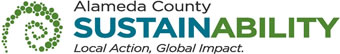 If printing this document, please print only what you need, print double-sided, and use recycled-content paperThe following participants attended the Bidders Conference:VENDOR BID LIST RFP No. 902213 – Project Management/Construction Management (PM/CM) Services for Alameda County Fire Department (ACFD) Dublin Fire Training Center ProjectThis Vendor Bid List is being provided for informational purposes to assist bidders in making contact with other businesses as needed to develop local small and emerging business subcontracting relationships to meet the requirements of the Small Local Emerging Business (SLEB) Program: Small Local Emerging Business (SLEB) Program. This RFP is being issued to all vendors on the Vendor Bid List; the following revised vendor bid list includes contact information for each vendor attendee at the Networking/Bidders Conferences.This County of Alameda, General Services Agency (GSA), RFP Bidders Conference Attendees List has been electronically issued to potential bidders via e-mail.  E-mail addresses used are those in the County’s Small Local Emerging Business (SLEB) Vendor Database or from other sources.  If you have registered or are certified as a SLEB, please ensure that the complete and accurate e-mail address is noted and kept updated in the SLEB Vendor Database.  This RFP Bidders Conference Attendees List will also be posted on the GSA Contracting Opportunities website located at Alameda County Current Contracting Opportunities.Company Name / AddressRepresentativeContact InformationPSM Associates Construction MgmtP.O. Box 1022 San Carlos, CA 94070Marie Kemper(Contact Person: Peter Tzifas)Phone: 650-868-4147PSM Associates Construction MgmtP.O. Box 1022 San Carlos, CA 94070Marie Kemper(Contact Person: Peter Tzifas)E-Mail: marie.kemper@psm-assoc.comPSM Associates Construction MgmtP.O. Box 1022 San Carlos, CA 94070Marie Kemper(Contact Person: Peter Tzifas)Prime Contractor: NoPSM Associates Construction MgmtP.O. Box 1022 San Carlos, CA 94070Marie Kemper(Contact Person: Peter Tzifas)Subcontractor: Yes PSM Associates Construction MgmtP.O. Box 1022 San Carlos, CA 94070Marie Kemper(Contact Person: Peter Tzifas)Certified SLEB: NoMack51000 Broadway #260Oakland, CA 94607Eve NelsonPhone: 510-595-3020Mack51000 Broadway #260Oakland, CA 94607Eve NelsonE-Mail: enelson@mack5.comMack51000 Broadway #260Oakland, CA 94607Eve NelsonPrime Contractor: undecidedMack51000 Broadway #260Oakland, CA 94607Eve NelsonSubcontractor: undecidedMack51000 Broadway #260Oakland, CA 94607Eve NelsonCertified SLEB: YesPSM Associates Construction ManagementP.O. Box 1022 San Carlos, CA 94070Peter TzifasPhone: 650-868-4147PSM Associates Construction ManagementP.O. Box 1022 San Carlos, CA 94070Peter TzifasE-Mail: peter@psm-assoc.comPSM Associates Construction ManagementP.O. Box 1022 San Carlos, CA 94070Peter TzifasPrime Contractor: NoPSM Associates Construction ManagementP.O. Box 1022 San Carlos, CA 94070Peter TzifasSubcontractor: YesPSM Associates Construction ManagementP.O. Box 1022 San Carlos, CA 94070Peter TzifasCertified SLEB: NoRoebbelen Construction Management Services, Inc.241 Hawks Flight Ct.El Dorado Hills, CAShawn Strohman(Contact Person: Amber Bane) Phone: 916-939-4000Roebbelen Construction Management Services, Inc.241 Hawks Flight Ct.El Dorado Hills, CAShawn Strohman(Contact Person: Amber Bane) E-Mail: AmberB@roebbelen.comRoebbelen Construction Management Services, Inc.241 Hawks Flight Ct.El Dorado Hills, CAShawn Strohman(Contact Person: Amber Bane) Prime Contractor: YesRoebbelen Construction Management Services, Inc.241 Hawks Flight Ct.El Dorado Hills, CAShawn Strohman(Contact Person: Amber Bane) Subcontractor: NoRoebbelen Construction Management Services, Inc.241 Hawks Flight Ct.El Dorado Hills, CAShawn Strohman(Contact Person: Amber Bane) Certified SLEB: No .Arrington Watkins Sheila SmithPhone: 602-279-4373.Arrington Watkins Sheila SmithE-Mail: ssmith@awarch.com.Arrington Watkins Sheila SmithPrime Contractor: Yes.Arrington Watkins Sheila SmithSubcontractor: No .Arrington Watkins Sheila SmithCertified SLEB: YesSixth Dimension PMCM, Inc.1504 Franklin Street, Suite 102, Oakland, CA 94612Teri CruzPhone: 510.715.6536Sixth Dimension PMCM, Inc.1504 Franklin Street, Suite 102, Oakland, CA 94612Teri CruzE-Mail: Teri.cruz@sixthdimensionpm.comSixth Dimension PMCM, Inc.1504 Franklin Street, Suite 102, Oakland, CA 94612Teri CruzPrime Contractor: YesSixth Dimension PMCM, Inc.1504 Franklin Street, Suite 102, Oakland, CA 94612Teri CruzSubcontractor: NoSixth Dimension PMCM, Inc.1504 Franklin Street, Suite 102, Oakland, CA 94612Teri CruzCertified SLEB: YesCompany Name / AddressRepresentativeContact InformationVanir Construction Management180 Montgomery St, Suite 2360San Francisco, CA 94104Jon CzarnikPhone: 1-415-535-2006Vanir Construction Management180 Montgomery St, Suite 2360San Francisco, CA 94104Jon CzarnikE-Mail: Jon.Czarnik@Vanir.comVanir Construction Management180 Montgomery St, Suite 2360San Francisco, CA 94104Jon CzarnikPrime Contractor: undecidedVanir Construction Management180 Montgomery St, Suite 2360San Francisco, CA 94104Jon CzarnikSubcontractor: undecidedVanir Construction Management180 Montgomery St, Suite 2360San Francisco, CA 94104Jon CzarnikCertified SLEB: NoRossDrulisCusenbery ArchitectureEdwin WilsonPhone: 707.996.8448 x102RossDrulisCusenbery ArchitectureEdwin WilsonE-Mail: ewilson@rdcarchitecture.comRossDrulisCusenbery ArchitectureEdwin WilsonPrime Contractor: undecidedRossDrulisCusenbery ArchitectureEdwin WilsonSubcontractor: undecidedRossDrulisCusenbery ArchitectureEdwin WilsonCertified SLEB: NoPSM Associates Construction MgmtP.O. Box 1022 San Carlos, CA 94070John OlssonPhone: not providedPSM Associates Construction MgmtP.O. Box 1022 San Carlos, CA 94070John OlssonE-Mail: not providedPSM Associates Construction MgmtP.O. Box 1022 San Carlos, CA 94070John OlssonPrime Contractor: YesPSM Associates Construction MgmtP.O. Box 1022 San Carlos, CA 94070John OlssonSubcontractor: NoPSM Associates Construction MgmtP.O. Box 1022 San Carlos, CA 94070John OlssonCertified SLEB: NoDanquah Group LLC4900 Hopyard Rd Suite 100Pleasanton CA 94588Seth DanquahPhone: 510-325-4612Danquah Group LLC4900 Hopyard Rd Suite 100Pleasanton CA 94588Seth DanquahE-Mail: sdanquah@danquahgroup.comDanquah Group LLC4900 Hopyard Rd Suite 100Pleasanton CA 94588Seth DanquahPrime Contractor: NoDanquah Group LLC4900 Hopyard Rd Suite 100Pleasanton CA 94588Seth DanquahSubcontractor: YesDanquah Group LLC4900 Hopyard Rd Suite 100Pleasanton CA 94588Seth DanquahCertified SLEB: Yes.BSK Associates399 Lindbergh AvenueLivermore, CA  94551Anna RikklemanPhone: 925.918.7195.BSK Associates399 Lindbergh AvenueLivermore, CA  94551Anna RikklemanE-Mail: arikkelman@bskassociates.com.BSK Associates399 Lindbergh AvenueLivermore, CA  94551Anna RikklemanPrime Contractor: No.BSK Associates399 Lindbergh AvenueLivermore, CA  94551Anna RikklemanSubcontractor: Yes.BSK Associates399 Lindbergh AvenueLivermore, CA  94551Anna RikklemanCertified SLEB: No, but local Vanir Construction Management180 Montgomery St, Suite 2360San Francisco, CA 94104Dan FerstPhone: 415-740-6725Vanir Construction Management180 Montgomery St, Suite 2360San Francisco, CA 94104Dan FerstE-Mail: dan.frest@vanir.comVanir Construction Management180 Montgomery St, Suite 2360San Francisco, CA 94104Dan FerstPrime Contractor: undecidedVanir Construction Management180 Montgomery St, Suite 2360San Francisco, CA 94104Dan FerstSubcontractor: undecidedVanir Construction Management180 Montgomery St, Suite 2360San Francisco, CA 94104Dan FerstCertified SLEB: NoCompany Name / AddressRepresentativeContact InformationConsolidated 180 Grand Ave, Ste 1520Oakland, CA 94612Erica HoltPhone: 510.208.1720Consolidated 180 Grand Ave, Ste 1520Oakland, CA 94612Erica HoltE-Mail: holt@consolidatedcm.comConsolidated 180 Grand Ave, Ste 1520Oakland, CA 94612Erica HoltPrime Contractor: undecidedConsolidated 180 Grand Ave, Ste 1520Oakland, CA 94612Erica HoltSubcontractor: undecidedConsolidated 180 Grand Ave, Ste 1520Oakland, CA 94612Erica HoltCertified SLEB: YesJLLOne front StreetSan Francisco, CA 94111Marcus Gary Phone: 510-866-6644JLLOne front StreetSan Francisco, CA 94111Marcus Gary E-Mail: marcus.gary@jll.comJLLOne front StreetSan Francisco, CA 94111Marcus Gary Prime Contractor: YesJLLOne front StreetSan Francisco, CA 94111Marcus Gary Subcontractor: NoJLLOne front StreetSan Francisco, CA 94111Marcus Gary Certified SLEB:  NoSixth Dimension PMCM Inc. 1504 Franklin St., Suite 102Oakland, CA 94612 Karl SchultzPhone: (925) 408-1593Sixth Dimension PMCM Inc. 1504 Franklin St., Suite 102Oakland, CA 94612 Karl SchultzE-Mail: karl.schultz@sixthdimensionpm.comSixth Dimension PMCM Inc. 1504 Franklin St., Suite 102Oakland, CA 94612 Karl SchultzPrime Contractor: YesSixth Dimension PMCM Inc. 1504 Franklin St., Suite 102Oakland, CA 94612 Karl SchultzSubcontractor: NoSixth Dimension PMCM Inc. 1504 Franklin St., Suite 102Oakland, CA 94612 Karl SchultzCertified SLEB:  YesRossDrulisCusenbery Architecture Inc. 
18294 Sonoma HighwaySonoma, CA 95476Michael RossPhone: 707.996.8448 x 116RossDrulisCusenbery Architecture Inc. 
18294 Sonoma HighwaySonoma, CA 95476Michael RossE-Mail: cdrulis@rdcarchitecture.comRossDrulisCusenbery Architecture Inc. 
18294 Sonoma HighwaySonoma, CA 95476Michael RossPrime Contractor: undecidedRossDrulisCusenbery Architecture Inc. 
18294 Sonoma HighwaySonoma, CA 95476Michael RossSubcontractor: undecidedRossDrulisCusenbery Architecture Inc. 
18294 Sonoma HighwaySonoma, CA 95476Michael RossCertified SLEB: No.Jacobs4 Embarcardero Center, Suite 3800San Francisco, CA, 94111Sarah WarisiPhone: not provided.Jacobs4 Embarcardero Center, Suite 3800San Francisco, CA, 94111Sarah WarisiE-Mail: sarah.warisi@jacobs.com.Jacobs4 Embarcardero Center, Suite 3800San Francisco, CA, 94111Sarah WarisiPrime Contractor: undecided.Jacobs4 Embarcardero Center, Suite 3800San Francisco, CA, 94111Sarah WarisiSubcontractor: undecided.Jacobs4 Embarcardero Center, Suite 3800San Francisco, CA, 94111Sarah WarisiCertified SLEB: No, but local Capital Program Management, Inc.1851 Heritage Lane, Ste 210Sacramento, CA 95816Carly ReichPhone: 916-553-4400Capital Program Management, Inc.1851 Heritage Lane, Ste 210Sacramento, CA 95816Carly ReichE-Mail: carlyr@capitalpm.comCapital Program Management, Inc.1851 Heritage Lane, Ste 210Sacramento, CA 95816Carly ReichPrime Contractor: YesCapital Program Management, Inc.1851 Heritage Lane, Ste 210Sacramento, CA 95816Carly ReichSubcontractor: No	Capital Program Management, Inc.1851 Heritage Lane, Ste 210Sacramento, CA 95816Carly ReichCertified SLEB: NoCompany Name / AddressRepresentativeContact InformationKitchell CEM405 14th Street, Suite 1000Oakland, CA 94612Steven DewanPhone: 650-393-3656Kitchell CEM405 14th Street, Suite 1000Oakland, CA 94612Steven DewanE-Mail: sdewan@kitchell.comKitchell CEM405 14th Street, Suite 1000Oakland, CA 94612Steven DewanPrime Contractor: YesKitchell CEM405 14th Street, Suite 1000Oakland, CA 94612Steven DewanSubcontractor: NoKitchell CEM405 14th Street, Suite 1000Oakland, CA 94612Steven DewanCertified SLEB: No, but local Every Page MarketingLeslie Burton-LopezPhone: 510-219-0314Every Page MarketingLeslie Burton-LopezE-Mail: leslie@everypagemarketing.comEvery Page MarketingLeslie Burton-LopezPrime Contractor: NAEvery Page MarketingLeslie Burton-LopezSubcontractor: NAEvery Page MarketingLeslie Burton-LopezCertified SLEB: NAQuality Control Construction360 Grand Ave, Ste 143Oakland CA 94603Fredrick MackayPhone: (510) 671-1429Quality Control Construction360 Grand Ave, Ste 143Oakland CA 94603Fredrick MackayE-Mail: FMackay@QualityControlConstruction.comQuality Control Construction360 Grand Ave, Ste 143Oakland CA 94603Fredrick MackayPrime Contractor: YesQuality Control Construction360 Grand Ave, Ste 143Oakland CA 94603Fredrick MackaySubcontractor: YesQuality Control Construction360 Grand Ave, Ste 143Oakland CA 94603Fredrick MackayCertified SLEB: YesVanir Construction Management180 Montgomery St, Suite 2360San Francisco, CA 94104Lauren Sullivan Phone: (415) 284-9050Vanir Construction Management180 Montgomery St, Suite 2360San Francisco, CA 94104Lauren Sullivan E-Mail: lauren.sullivan@vanir.comVanir Construction Management180 Montgomery St, Suite 2360San Francisco, CA 94104Lauren Sullivan Prime Contractor: undecidedVanir Construction Management180 Montgomery St, Suite 2360San Francisco, CA 94104Lauren Sullivan Subcontractor: undecidedVanir Construction Management180 Montgomery St, Suite 2360San Francisco, CA 94104Lauren Sullivan Certified SLEB: NoRoebbelen Construction Management Services, Inc.1241 Hawks Flight Ct.El Dorado Hills, CA 95762Amber Bane(Contact Person: Shamn Strohman)Phone: (209) 300-4990Roebbelen Construction Management Services, Inc.1241 Hawks Flight Ct.El Dorado Hills, CA 95762Amber Bane(Contact Person: Shamn Strohman)E-Mail: shawns@roebbelen.comRoebbelen Construction Management Services, Inc.1241 Hawks Flight Ct.El Dorado Hills, CA 95762Amber Bane(Contact Person: Shamn Strohman)Prime Contractor: YesRoebbelen Construction Management Services, Inc.1241 Hawks Flight Ct.El Dorado Hills, CA 95762Amber Bane(Contact Person: Shamn Strohman)Subcontractor: NoRoebbelen Construction Management Services, Inc.1241 Hawks Flight Ct.El Dorado Hills, CA 95762Amber Bane(Contact Person: Shamn Strohman)Certified SLEB: NoGuida Surveying, Inc.Tracey HopePhone: 949.777.2019Guida Surveying, Inc.Tracey HopeE-Mail: thope@guidainc.comGuida Surveying, Inc.Tracey HopePrime Contractor: NoGuida Surveying, Inc.Tracey HopeSubcontractor: YesGuida Surveying, Inc.Tracey HopeCertified SLEB: YesCompany Name / AddressRepresentativeContact InformationRoebbelen ContractingCraig FernandezPhone: not providedRoebbelen ContractingCraig FernandezE-Mail: craigf@roebbelen.comRoebbelen ContractingCraig FernandezPrime Contractor: YesRoebbelen ContractingCraig FernandezSubcontractor: No Roebbelen ContractingCraig FernandezCertified SLEB: NoMarvin Peper Micro EstimatingMarvin PeperPhone: 415-3835-5523Marvin Peper Micro EstimatingMarvin PeperE-Mail: not providedMarvin Peper Micro EstimatingMarvin PeperPrime Contractor: undecidedMarvin Peper Micro EstimatingMarvin PeperSubcontractor: undecidedMarvin Peper Micro EstimatingMarvin PeperCertified SLEB: Yes and localRFP 902228 - (PM/CM) Services for Alameda County Fire Department (ACFD)
Dublin Fire Training Center ProjectRFP 902228 - (PM/CM) Services for Alameda County Fire Department (ACFD)
Dublin Fire Training Center ProjectRFP 902228 - (PM/CM) Services for Alameda County Fire Department (ACFD)
Dublin Fire Training Center ProjectRFP 902228 - (PM/CM) Services for Alameda County Fire Department (ACFD)
Dublin Fire Training Center ProjectRFP 902228 - (PM/CM) Services for Alameda County Fire Department (ACFD)
Dublin Fire Training Center ProjectRFP 902228 - (PM/CM) Services for Alameda County Fire Department (ACFD)
Dublin Fire Training Center ProjectRFP 902228 - (PM/CM) Services for Alameda County Fire Department (ACFD)
Dublin Fire Training Center ProjectBusiness NameContact NamePhoneAddressAddressCityEmailEmail1701 AssociatesLindsay McNally510-238-85841701 Martin Luther King Jr WayOaklandOaklandlindsay@1701associates.comlindsay@1701associates.com360 Total ConceptShonda Scott510-836-0360555 12th St., #1670OaklandOaklandShonda@360tcpr.comShonda@360tcpr.com4LEAFKevin Duggan925-462-59592110 Rheem Dr #APleasantonPleasantonkduggan@4LEAFInc.comkduggan@4LEAFInc.comA Clark ArchitectureArthur Clark510-568-55993361 Partridge Ave.OaklandOaklandac3361@aol.comac3361@aol.comA Squared ConstructionCharles Andrews925-759-29001204 Camelia DrLivermoreLivermoreckand@comcast.netckand@comcast.netA.L. Chandler ConsultingChandler Arnold510-364-6989PO Box 28911OaklandOaklandarniec1@gmail.comarniec1@gmail.comA.S.K. for SuccessJane Malmgren510-828-044224470 Hidden Ct.HaywardHaywardjm.ask4success@comcast.netjm.ask4success@comcast.netA.T. Merovich & AssociatesJeffrey Taner, SE510-845-66001950 Addison St., #205BerkeleyBerkeleyjtaner@atmainc.netjtaner@atmainc.netA-1 ConstructionRobert Piddock510-885-050024875 Palomares RdCastro ValleyCastro Valleypiddock8@aol.compiddock8@aol.comA3GEODona Mann415-425-0247821 Bancroft WayBerkeleyBerkeleydona@a3geo.comdona@a3geo.comAAIJane Fordham925-463-30704301 Hacienda Dr. #480PleasantonPleasantonjfordham@aaidesign.comjfordham@aaidesign.comAbner J. Boles III PhDAbner Boles510-882-87804310 Mountain BlvdOaklandOaklandajb@netwiz.netajb@netwiz.netAC3Scott McLeod510-865-24552394 Mariner Square Dr.AlamedaAlamedascott@ac3online.comscott@ac3online.comAccurate Building CoRalph Lilly510-533-46533308 Loma Vista WayOaklandOaklandaccuratebuilding@sbcglobal.netaccuratebuilding@sbcglobal.netAccurate Earthworks IncKamal Singh628-219-41314200 Bay St., Apt 231FremontFremontestimates@accurateearthworks.comestimates@accurateearthworks.comAccurate Land SolutionsRoss Kinnie510-553-9700963 Alice AveSan LeandroSan LeandroRK@AccurateLandSolutions.comRK@AccurateLandSolutions.comAce ArchitectsLucia Howard510-452-0775330 2nd St, #1OaklandOaklandluciah@aceland.comluciah@aceland.comACORN ONSITETim Johnston925-447-52002288 BUENA VISTA AVE.LivermoreLivermoretim@acornonsite.comtim@acornonsite.comACT General Building Construction IncMiguel Tolmo510-532-39573906 Allendale AveOaklandOaklandact@act4construction.comact@act4construction.comAcumen Building EnterpriseMarlene Barrett510-530-30297770 Pardee Lane, #200OaklandOaklandmarlene.barrett@acumentransit.commarlene.barrett@acumentransit.comADBC ArchitectureAdriana Daringa510-333-27141027 - 47th St.EmeryvilleEmeryvilleadriana@daringacorotis.comadriana@daringacorotis.comAdrian Palma EngineeringAdrian Palma925-469-04175980 Stoneridge Dr. #109PleasantonPleasantonmelanie@apalmaengineering.commelanie@apalmaengineering.comAE3 PartnersLisa Arias305-508-871711 Embarcadero West #205OaklandOaklandlisaa@ae3partners.comlisaa@ae3partners.comAE3 PartnersRick Dumas510-538-999111 Embarcadero West, #205OaklandOaklandrickd@ae3partners.comrickd@ae3partners.comAECOM CorporationAlbert King916-343-4250300 Lakeside Dr., #400OaklandOaklandalbert.king@aecom.comalbert.king@aecom.comAECOM Technical ServicesAECOM Marketing510-893-3600300 Lakeside Dr., #400OaklandOaklandMINT-Sacramento@urs.comMINT-Sacramento@urs.comAftershock GeotechnicalNicholas Cardanini925-400-7449630 Artistic PlHaywardHaywardncardanini@aftershockgeo.comncardanini@aftershockgeo.comAgape Enterprises ConsultingDon Stoneham925-803-57367223 Avon CourtDublinDublinstoneham@agape1.bizstoneham@agape1.bizAIM Engineering ConsultantsDonya Amiri925-495-12345854 Sterling Greens CirclePleasantonPleasantondonya@aimeci.comdonya@aimeci.comAIM Training Solutions DBA MotivaimElie Habib800-305-3855125 12th St., 4th FloorOaklandOaklandaccounting@motivaim.comaccounting@motivaim.comAir Sea Containers IncLarry Plumb510-568-8858370 8th Ave.OaklandOaklandlarryp@air-seacontainers.comlarryp@air-seacontainers.comAlaco EngineeringLawrence Johmann510-200-8414612 B St.HaywardHaywardlarry@alaco.uslarry@alaco.usAlan Kropp & AssociatesAlan Kropp510-841-50952140 Shattuck Ave., 9th FloorBerkeleyBerkeleyjlott@akropp.comjlott@akropp.comALH Urban and Regional EconomicsAmy Herman510-704-15992239 Oregon St.BerkeleyBerkeleyaherman@alhecon.comaherman@alhecon.comAliquot AssociatesRobert Wong510-601-5101953 West MacArthur Blvd., #11OaklandOaklandrwong@aliquot.comrwong@aliquot.comAlisto Engineerng GroupKeith Packard925-967-3560660 emerald St.LivermoreLivermorekpackard@alisto.comkpackard@alisto.comAllen J SchuhAllen J Schuh925-462-17622344 Corte De La JaraPleasantonPleasantonaschuh101@yahoo.comaschuh101@yahoo.comALMA StrategiesArturo Taboada510-292-6615943 Cerrito St.AlbanyAlbanyataboada@almastrategies.comataboada@almastrategies.comAlpha Energy ManagementTingyi Xu510-610-556648273 Lakeview BlvdFremontFremontrachel.xu@alphaenergyinc.comrachel.xu@alphaenergyinc.comAlps Construction & Desing IncDan Fuchslin925-292-13005241 Sabin AveFremontFremontdan@alps10.comdan@alps10.comAlta GroupGlenele Oberrich510-388-35824643 Fair Ave.OaklandOaklandGlenele@AltaCMGC.comGlenele@AltaCMGC.comAlta Planning + DesignHugh Louch510-540-5008304 12th St., #2AOaklandOaklandcaladmin@altaplanning.comcaladmin@altaplanning.comAmcor ConstructionKapal Singh510-331-5761140 Blossom WayHaywardHaywardKAPAL31@YAHOO.COMKAPAL31@YAHOO.COMAMEC GeomatrixYolanda Harden510-663-41002101 Webster St., 12th FloorOaklandOaklandyharden@geomatrix.comyharden@geomatrix.comAmerican Chiller ServiceTrent Johnson916-686-1111743 Thornton St.San LeandroSan Leandrojohnsont@americanchiller.comjohnsont@americanchiller.comAMN ArchitectureAntoinette Nascimento510-865-5946729 Central Ave #305AlamedaAlamedaAMN@amnArch.comAMN@amnArch.comAMS ConsultingRobert Estimo925-225-99225627 Stoneridge Dr., #320PleasantonPleasantonrestimo@amsconsulting.netrestimo@amsconsulting.netAnalytics Ark Consultingmunish arora510-304-21194151 Tamayo St.FremontFremontmunish@analyticsark.communish@analyticsark.comAnamet Inc.Ken Pytlewski510-887-881126102 Eden Landing Rd. Ste. 3HaywardHaywardken@anametinc.comken@anametinc.comAnchorErin Hanigan925-385-0950PO Box 723LafayetteLafayetteehanigan@anchorcm.comehanigan@anchorcm.comAnchor EngineeringLarry Theis925-385-09501970 BRd.way, #450OaklandOaklandlarry@teamanchor.comlarry@teamanchor.comAndersen Planning ConsultantsJennifer Andersen510-750-6510354 West Joaquin Ave.San LeandroSan Leandrojennifer@andersenplanning.comjennifer@andersenplanning.comAnderson Pine CorporationCharles Anderson510-564-41921057 MacArthur Blvd., #213San LeandroSan Leandrocharles.anderson@andersonpine.comcharles.anderson@andersonpine.comAndree Driskell & AssociatesAndree Driskell510-687-1256675 Hegenberger Rd., #239OaklandOaklandandreedriskell@earthlink.netandreedriskell@earthlink.netAnil Verma AssociatesAnil Verma510-834-41181999 Harrison St., #1800OaklandOaklandanilverma@earthlink.netanilverma@earthlink.netAnjanette Scott Anjanette Scott510-717-947119108 Parsons Ave.Castro ValleyCastro Valleyanjanettescott@yahoo.comanjanettescott@yahoo.comAntonio V BarreraAntonio Barrera510-538-54505243 Proctor Rd.Castro ValleyCastro Valleybarrera52@outlook.combarrera52@outlook.comApex Mechanical IncDaniel Dominguez408-573-82604175 Business Center Dr.FremontFremontddominguez@apex.us.comddominguez@apex.us.comApplied Materials & EngineeringArmen Tajirian510-420-8190980 41st St.OaklandOaklandarmen@appmateng.comarmen@appmateng.comApplied Structural AssociatesPhilip Luke510-763-5245211 10th St., Ste 268OaklandOaklandmrphilipluke@hotmail.commrphilipluke@hotmail.comAPSI Construction ManagementDavid Adelberg510-588-8505505 14th St., #900, Room 905OaklandOaklanddavid.adelberg@apsicm.comdavid.adelberg@apsicm.comAPSI Construction ManagementJessica Ishak562-972-6096505 14th St. #905OaklandOaklandJessica.ishak@apsicm.comJessica.ishak@apsicm.comAquaflows EngineeringRohin Saleh925-998-5874973 Clinton PlacePleasantonPleasantonrohin@aquaflows.netrohin@aquaflows.netARC-3 ConsultantsCalvin Ransom510-568-17592563 64th Ave.OaklandOaklandarc3_cransom@sbcglobal.netarc3_cransom@sbcglobal.netArch & TechErin Ouborg510-957-8103958 San Jose St.San LeandroSan Leandroouborg@archandtech.comouborg@archandtech.comArchitectural DimensionsCandice Clemmons510-463-8326300 Frank Ogawa Plaza, #375OaklandOaklandcandicec@archdim.comcandicec@archdim.comAriabuildSayed Sarwari415-516-84341101 Marina Village Pkwy., #201AlamedaAlamedainfo@ariabuild.cominfo@ariabuild.comArkin Tilt ArchitectsDavid Arkin510-528-98301101 8th St.BerkeleyBerkeleyinfo@arkintilt.cominfo@arkintilt.comArmkea Inc., DBA Hung ConstJanet Mak510-383-89684701 Coliseum WayOaklandOaklandHUNGCONSTRUCTION@gmail.comHUNGCONSTRUCTION@gmail.comArrington WatkinsSheila Smith602-279-4373ssmith@awarch.comssmith@awarch.comArthur Tam & AssocMarcus Hibser510-446-2222300 27th St ., 2nd FloorOaklandOaklandmhibser@tamassociates.commhibser@tamassociates.comArum Consulting GroupIke Arum714-728-01502600 Ivy Dr.OaklandOaklandarum.consulting@gmail.comarum.consulting@gmail.comArun Shah & AssociatesArun Shah510-220-426443072 Christy St.FremontFremontarun@arunshahandassociates.comarun@arunshahandassociates.comARUPMargaret McGrane510-368-99331330 BRd.way, #13OaklandOaklandmargaret.mcgrane@arup.commargaret.mcgrane@arup.comAspire Consulting Kathie Barkow510-967-516132944 Regents Blvd..Union CityUnion Citykathiebarkow@earthlink.netkathiebarkow@earthlink.netAster Telesolutions IncRamakrishna Pamidi510-790-900637053 Cherry St , Ste 103NewarkNewarkkrish@astertelesolutions.comkrish@astertelesolutions.comAstron Development Corp.Clyde Miller510-501-035611121 Kerrigan Dr.OaklandOaklandcmillerc1@att.netcmillerc1@att.netATHENA MANAGEMENT SOLUTIONS Kami Johnson888-327-2525118 GABLE AVEBerkeleyBerkeleykjohnson@athenamanagementsolution.comkjohnson@athenamanagementsolution.comAtlas Technical Consultants Corey Dare510-436-7626534 23rd Ave.OaklandOaklandcorey.dare@oneatlas.comcorey.dare@oneatlas.comAubrey Cramer ConsultationAubrey Cramer510-531-52402500 Carisbrook Dr.OaklandOaklandaubreycramer@comcast.netaubreycramer@comcast.netAurora Environmental ServicesMabel Delgado855-500-2374220 Fourth St., #101OaklandOaklandmdelgado@auroraesi.commdelgado@auroraesi.comAvila and Associates Consulting EngineersEileen Erwin925-375-2925818 Main St., #EPleasantonPleasantoneerwin@avilaassociates.comeerwin@avilaassociates.comAvila DesignDavid Avila510-548-20002471 Shattuck Ave.BerkeleyBerkeleyd_avila@aviladesign.comd_avila@aviladesign.comAVS EngineersBryan Jung510-360-010045401 Research Ave, #215FremontFremontbjung@avs-engr.combjung@avs-engr.comB Bros ConstructionIzet Pandzic510-351-30482988 Teagarden St.San LeandroSan Leandroelvedin@bbroscon.comelvedin@bbroscon.comB C Anderson ConstructionBrian Anderson925-484-5573722 Concord StPleasantonPleasantoneeglzwings@aol.comeeglzwings@aol.comB MONGOL INCENKHBAATAR NYAMJAV510-375-36281448 MADISON ST #406OaklandOaklandBMONGOL1448@OUTLOOK.COMBMONGOL1448@OUTLOOK.COMB Side IncAnton Kalafati510-451-75271940 Union St., Ste 9OaklandOaklandakalafati@bsideconstruction.comakalafati@bsideconstruction.comBAE Urban EconomicsDavid Shiver510-547-93802560 9th St., #211BerkeleyBerkeleydshiver@bae1.comdshiver@bae1.comBaines GroupMichael Baines510-238-4669562 14th St.OaklandOaklandbainesgroupinc1110@sbcglobal.netbainesgroupinc1110@sbcglobal.netBaker Vilar ArchitectsJose Vilar510-595-22601516 Park Ave.EmeryvilleEmeryvillejvilar@bakervilar.comjvilar@bakervilar.comBalance GeoMartin Trso, PG, CPG, CPESC, QSD510-559-8036PMB 442, 1442A Walnut St.BerkeleyBerkeleymartintrso@sbcglobal.netmartintrso@sbcglobal.netBalance HydrologicsColleen Haraden510-704-1000800 Bancroft Way, #101BerkeleyBerkeleycharaden@balancehydro.comcharaden@balancehydro.comBarbara RamseyBarbara Ramsey, M.D.510-384-07131440 Bonita Ave.BerkeleyBerkeleybramsey53@gmail.combramsey53@gmail.comBarrera's BuildersAntonio Barrera510-376-85285243 Proctor Rd.Castro ValleyCastro ValleyBarreraBuilders@gmail.comBarreraBuilders@gmail.comBartle Wells AssociatesDoug Dove510-653-33991889 Alcatraz Ave.BerkeleyBerkeleyddove@bartlewells.comddove@bartlewells.comBaseline DesignsVincent Wu510-865-46231700 Oak St.AlamedaAlamedavince@baselinealameda.comvince@baselinealameda.comBaseline Environmental ConsultingBruce Abelli-Amen510-420-8686388 17th St., #230OaklandOaklandbruce@baseline-env.combruce@baseline-env.comBasics EnvironmentalDonavan Tom510-834-9099655 12th St., #126OaklandOaklandbasicsenvironmental@gmail.combasicsenvironmental@gmail.comBasin Research Associates.Colin Busby510-430-84411933 Davis St., #214San LeandroSan Leandrobasinres1@gmail.combasinres1@gmail.comBay Area Business RoundtableBernard Ashcraft510-568-63028517 Earhart Rd.OaklandOaklandrttcjobs@aol.comrttcjobs@aol.comBay Area Construction.Jeff Pinkston925-556-66007027 Dublin Blvd # 621DublinDublinhq@telecomplus.comhq@telecomplus.comBay Area Program Mgt. Grp.Michele Bellows510-267-61141333 BRd.way #300AOaklandOaklandmbellows@envirotranssolutions.commbellows@envirotranssolutions.comBay Construction CompanyYong Kay510-658-72254026 Martin Luther King Jr WayOaklandOaklandyongkay@yahoo.comyongkay@yahoo.comBBI-Con DBA BBI ConstructionKoi Phan Saechao510-286-82001155 Third St., #230OaklandOaklandinfo@bbiconstruction.cominfo@bbiconstruction.comBe A MentorRobert Goetsch510-795-64881260 B St., sTE 375HaywardHaywardgoetsch@beamentor.orggoetsch@beamentor.orgBeaman'sDenis H. Beaman510-658-03613978 Piedmont AveOaklandOaklanddhbeaman@beamansinc.comdhbeaman@beamansinc.comBearingPointRobert Simmons925-218-42134435 Shearwater CourtPleasantonPleasantonbob.simmons@bearingpoint.combob.simmons@bearingpoint.comBecky L. Taylor AssociatesBecky Taylor510-638-727669 Thousand Oaks Dr.OaklandOaklandBLTaylorassoc@comcast.netBLTaylorassoc@comcast.netBecton Healthcare ResourcesNeisha Becton925-520-00055674 Stoneridge Dr., #108PleasantonPleasantonnbecton@bhrcorp.orgnbecton@bhrcorp.orgBedrock MediaDavid Takeuchi888-722-1852318 Harrison St. #302OaklandOaklanddtakeuchi@bedrockbrands.comdtakeuchi@bedrockbrands.comBelden Consulting EngineersKevin Moore925-829-07726670 Amador Plaza Rd., Ste 200DublinDublinkevinm@beldeninc.comkevinm@beldeninc.comBeliveau Engineering ContractorsLarry Beliveau510-595-1905909 7th St.OaklandOaklandbelengcon@aol.combelengcon@aol.comBellecci & AssociatesDaniel Leary925-681-48807077 Koll Center Pkwy, Ste 210PleasantonPleasantondleary@bellecci.comdleary@bellecci.comBellos GroupThea Bellos510-540-57251250 Addison St # 211aBerkeleyBerkeleytbellos@bellosgroup.comtbellos@bellosgroup.comBELLOT CONSTRUCTION CORP.LUMACK BELLOT510-562-41908033 NEY AVEOaklandOaklandbellotccp@gmail.combellotccp@gmail.comBen C. GerwickHildegard Dodd510-839-89721300 Clay St. 7th FLOaklandOaklandhedo@gerwick.comhedo@gerwick.comBenjamin Kimmich ConstructionBen Kimmich510-755-87891136 Parker St.BerkeleyBerkeleybenbuilt2@gmail.combenbuilt2@gmail.comBenn Karne Engineering & DevBenn Karne510-430-11196832 Mokelumne AveOaklandOaklandcrashguy@california.comcrashguy@california.comBerkeley Training AssociatesStan Taubman510-845-76502625 Alcatraz Ave, Ste 129BerkeleyBerkeleybtatraining@earthlink.netbtatraining@earthlink.netBerlogar, Stevens & AssociatesDebbie Moore925-484-02205587 Sunol Blvd.PleasantonPleasantondmoore@berlogar.comdmoore@berlogar.comBerrio Hayward LawItzel Hayward415-786-6678208 John St.OaklandOaklandberriohayward@gmail.comberriohayward@gmail.comBerryman & HenigarDennis Klingelhofer925-468-74006150 Stoneridge Mall Rd # 370PleasantonPleasantondennis.klingelhofer@us.bureauveritas.comdennis.klingelhofer@us.bureauveritas.comBeta AssociatesPhilip Banta510-654-32556050 Hollis St.EmeryvilleEmeryvillepbanta@bantadesign.compbanta@bantadesign.comBeth Altshuler Munoz Consulting, A Benefit CorporationBeth Altshuler Munoz415-516-2715712 Mandana Blvd.OaklandOaklandBethAltMunoz@gmail.comBethAltMunoz@gmail.comBeth Newell, ConsultingElizabeth Newell330-573-97282742 PARKER AVEOaklandOaklandeanewell@gmail.comeanewell@gmail.comBeverly Prior ArchitectsBeverly Prior510-893-67492101 Webster St., #1500OaklandOaklandbprior@bparch.combprior@bparch.comBevilacqua-KnightStella Fojas510-444-87071000 BRd.way, Ste. 410OaklandOaklandsfojas@bki.comsfojas@bki.comBeyaz & Patel Inc.George Lo510-763-0776364 14th St., Room 500AOaklandOaklandglo@beyazpatel.comglo@beyazpatel.comBeyond EfficiencyKaty Hollbacher415-236-1333710 Channing WayBerkeleyBerkeleybusiness@beyondefficiency.usbusiness@beyondefficiency.usBeyond the ArcJacqueline Espinoza510-280-55362600 Tenth St., #616BerkeleyBerkeleygov@beyondthearc.netgov@beyondthearc.netBhogal Brothers ConstructionDee Bhogal510-468-462021980 Meekland Ave.HaywardHaywarddee@bhogalbros.comdee@bhogalbros.comBibbyDouglas Bibby510-525-94991109 Neilson StAlbanyAlbanydbibby@bibby.comdbibby@bibby.comBiggs Cardosa AssociatesAnthony Richardson510-625-99001111 BRd.way, #1510OaklandOaklandarichardson@biggscardosa.comarichardson@biggscardosa.comBikeHubGene Oh510-205-30061522 Park St.AlamedaAlamedagene@bikehub.comgene@bikehub.comBill SayBill Say510-548-87031904 Virginia St.BerkeleyBerkeleybill@billsay.combill@billsay.comBizMechanix - Vervial GroupBette Daoust925-425-95137734 Creekside Dr.PleasantonPleasantonBetteD@BizMechanix.comBetteD@BizMechanix.comBjork Construction CompanyJean Bjork510-656-46884420 Enterprise PlaceFremontFremontjbjork@bjorkconstruction.comjbjork@bjorkconstruction.comBKF EngineersDevon Kurcina925-396-77004670 Willow Rd., #250PleasantonPleasantondkurcina@bkf.comdkurcina@bkf.comBlack Creek BuildersTravis Wirt800-737-71132927 Market St.OaklandOaklandinfo@blackcreekbuilders.cominfo@blackcreekbuilders.comBlake-Drucker ArchitectsBonnie Blake-Drucker510-593-4610729 Heinz Ave, #7BerkeleyBerkeleybonnie@bdarch.combonnie@bdarch.comBLINK-LAB ARCHITECTUREJUNE GRANT510-326-21764228 MARTIN LUTHER KING JR WAYOaklandOaklandJGRANT@BLINK-LAB.COMJGRANT@BLINK-LAB.COMBlue Forest EngineeringTyler Bradshaw510-924-82243622 Kingsley St.OaklandOaklandtbradshaw@bfengr.comtbradshaw@bfengr.comBluePoint Planning Mindy Craig510-338-03732748 Adeline St., #DBerkeleyBerkeleymindy@bluepointplanning.commindy@bluepointplanning.comBlymyer EngineersRobin Davis510-521-37731101 Marina VIllage Pkwy., #100AlamedaAlamedardavis@blymyer.comrdavis@blymyer.comBonkowski & AssociatesMichael Bonkowski510-450-07706400 Hollis St., #4EmeryvilleEmeryvillemike@bonkowski.commike@bonkowski.comBonneau Dickson PEBonneau Bonneau Dickson510-845-86252428 McGee Ave.BerkeleyBerkeleydickson.bonneau@gmail.comdickson.bonneau@gmail.comBPWConsulting ServicesBarnarese Wheatley510-652-325642 La Salle Ave.OaklandOaklandBPWConsultingServices@gmail.comBPWConsultingServices@gmail.comBranagh IncTom Branagh510-638-6455750 Kevin CtOaklandOaklandtbranagh@email.msn.comtbranagh@email.msn.comBranesLorre Zuppan510-749-67902986 Southwood Dr.AlamedaAlamedazuppan@branes.comzuppan@branes.comBravo Building Co.Gregory Di Loreto925-432-1314539 Garcia Ave. #AOaklandOaklandgdl@bravobuildingco.comgdl@bravobuildingco.comBravo ConstructionHerman Bravo510-865-3175556 Haight AveAlamedaAlamedahrbravo@att.nethrbravo@att.netBrett V. Curtis M.D., A Professional CorporationBrett Curtis510-647-9721979 San Pablo Ave.AlbanyAlbanybvcurtis@mcomarin.combvcurtis@mcomarin.comBrian FulfrostBrian Fulfrost831-566-768656 Rio Vista Ave.OaklandOaklandbfaconsult@gmail.combfaconsult@gmail.comBrian R. Neumann, AIABrian Neumann510-526-99901219 Carlotta AveBerkeleyBerkeleybneumann@mac.combneumann@mac.comBrick Architecture & InteriorsRob Zirkle510-516-0167405 14th St., #500OaklandOaklandrzirkle@brick-inc.comrzirkle@brick-inc.comBridges ConstructionRobert Bridges510-760-4725P.O. Box 628San LorenzoSan Lorenzobridges_construction@yahoo.combridges_construction@yahoo.comBrighton Environmental ConsultRobert Roat510-919-43583815 Brighton AveOaklandOaklandbroat@earthlink.netbroat@earthlink.netBRK AssociatesJoseph Pho510-744-04474818 Canvasback CommonFremontFremontjoseph@brkee.comjoseph@brkee.comBrocchini ArchitectsMyra Brocchini510-883-92942748 Adeline St # BBerkeleyBerkeleyarcbro@pacbell.netarcbro@pacbell.netBrosamer & WallRobert Brosamer510-772-6178675 Hegenberger Rd., #229OaklandOaklandbob@brosamerwall.combob@brosamerwall.comBSK AssociatesAnna Rikkelman925.918.7195399 Lindbergh AvenueLivermoreLivermorearikkelman@bskassociates.comarikkelman@bskassociates.comBTW Consultants, dba Informing ChangeGail Camacho510-665-61002040 Bancroft Way, #400BerkeleyBerkeleygcamacho@informingchange.comgcamacho@informingchange.comBuestad Construction IncJohn Buestad510-523-1925768 Stewart CourtAlamedaAlamedajohn@buestad.comjohn@buestad.comBuhl Diving & SalvageTed Buhl510-522-32901070 Marina Village Pkwy, #284AlamedaAlamedatedbuhl@comcast.nettedbuhl@comcast.netBuilders Control IncJohn Bohannon510-534-571618 Embarcadero CoveOaklandOaklandjohnbohannon@builderscontrol.comjohnbohannon@builderscontrol.comBuilders UnlimitedGrey Diaz510-783-197928302 Industrial BlvdHaywardHaywardbuilders.unlimited@yahoo.combuilders.unlimited@yahoo.comBurch Construction CompanyElethia Maria Gentrry-Burch415-294-5100675 Hegenberger Rd., ##216OaklandOaklandelethia.burchconstruction@gmail.comelethia.burchconstruction@gmail.comBurks Toma ArchitectsKaren Burks510-524-4255814 Camelia St.BerkeleyBerkeleykburks@burkstoma.comkburks@burkstoma.comBurnett Consulting Assoc.Cynthia Burnett510-510-44472580 San Pablo Ave.OaklandOaklandcindy@bca-.comcindy@bca-.comBusiness DevelopmentWilliam Dennis510-874-78771330 BRd.way, #728OaklandOaklandwdennisjr@busdevelopinc.orgwdennisjr@busdevelopinc.orgBusiness Emergency Safety TrainingErroll Najee510-451-2378145 Thousand OaksOaklandOaklandenajee115@yahoo.comenajee115@yahoo.comBusiness Place StrategiesClark Sept510-530-3789891 GLENDOME CIROaklandOaklandclark@businessplacestrategies.comclark@businessplacestrategies.comButtrick WongCraig Tim Wong510-594-87001144 65th St., Unit EOaklandOaklandtim@buttrickwong.comtim@buttrickwong.comByrens Kim Design WorksElisabeth Sporer510-452-3224681 4th St.OaklandOaklandelisabeths@byrenskim.comelisabeths@byrenskim.comByson Group Construction Inc.Eric Sih925-388-66804885 Shelton St.DublinDublineric.sih@bysongc.comeric.sih@bysongc.comC. Overaa & Co.Elizabeth Brown510-694-17711901 Harrison St., Ste. 1143OaklandOaklandelizabethb@overaa.comelizabethb@overaa.comC.B. Home ImprovementsClifford Bullock510-755-16533440 Chaplet StSan LeandroSan Leandrocbhomeimprovements@gmail.comcbhomeimprovements@gmail.comC/S Erectors Inc.Karen Atthowe510-352-39491613 Abram CourtSan LeandroSan Leandrokaren@cserectors.comkaren@cserectors.comCAD MastersMichelle Sipos510-655-81685832 Nottingham Dr.OaklandOaklandmichelle@cadmasters.commichelle@cadmasters.comCal Engineering & GeologyKim Coleman510-451-235023785 Cabot Blvd., #321HaywardHaywardkdeem@caleng.comkdeem@caleng.comCALCET CompanyDr. Nicolae Moisidis PE510-352-013014895 East 14th St., #340San LeandroSan Leandronmoisidis@calcet.comnmoisidis@calcet.comCalgeotech Engineering ConsultManny Saleminik510-585-821534077 Paseo Padre Pkwy, # 157FremontFremontmanny@calgeotech.commanny@calgeotech.comCaliChi Design GroupLouise McGinnis Barber510-250-78773240 Peralta St., Suite. 3OaklandOaklandlouise@calichi.comlouise@calichi.comCalifornia Construction ManagementJohn McGrew510-871-47001101 Marina Village Pkwy #201, Office #250AlamedaAlamedajmcgrew@califcm.comjmcgrew@califcm.comCalifornia Health CollaborativStephen Ramirez559-224-4524519 17th St.OaklandOaklandsramirez@healthcollaborative.orgsramirez@healthcollaborative.orgCalifornia MEDLinkJanice Haris510-444-2691436 14th St., #910OaklandOaklandjharis@camedlink.comjharis@camedlink.comCALIFORNIA SURVEYING & DRAFTINRAJ GURM925-960-03236111 SOUTHFRONT RD STE #CLivermoreLivermoreRAJ@CSDSINC.COMRAJ@CSDSINC.COMCalstate Construction IncAndrew Borrego510-657-18004165 Business Center Dr.FremontFremontaborrego@calstateci.comaborrego@calstateci.comCALTROP CorporationPeter Owen510-601-17002200 Powell St., #1125EmeryvilleEmeryvillepowen@caltrop.compowen@caltrop.comCambridge SystematicsWendy Williamson510-873-8700555 12th St., #1600OaklandOaklandwwilliamson@camsys.comwwilliamson@camsys.comCapital Engineering ConsultantPatricia Porter510-263-15091305 Marina Village Pkwy.AlamedaAlamedatporter@capital-engineering.comtporter@capital-engineering.comCapital Programs Management, Inc.Carly Reich916-553-44001851 Heritage Lane, Ste 210SacramentoSacramentocarlyr@capitalpm.comcarlyr@capitalpm.comCardea ServicesTony Peterson510-835-3700401 Grand Ave, #450OaklandOaklandaccounting@cardeaservices.orgaccounting@cardeaservices.orgCargo Velocity Inc.Daniel Johnson Johnson510-913-65582140 Shattuck Ave, #903BerkeleyBerkeleydan.johnson@cargovelocity.comdan.johnson@cargovelocity.comCato's PavingSantosh Reddy415-309-102122302 Hathaway Ave.HaywardHaywardsantosh@catospaving.comsantosh@catospaving.comCB Management GroupApril Chu510-484-6769211 - 10th St., #328OaklandOaklandaprilchu@cbmanagementgroup.comaprilchu@cbmanagementgroup.comCBX TechnologiesChristian D'Andrade510-729-71308393 Capwell Dr., #170OaklandOaklandchrisd@cbxtech.comchrisd@cbxtech.comCDX Wireless IncRobert Simmons925-218-42134435 Shearwater CourtPleasantonPleasantonbob.simmons@cdxwireless.combob.simmons@cdxwireless.comCE2 CorporationClyde Wong925-463-73016140 Stoneridge Mall Rd. #500PleasantonPleasantonwong@ce2corp.comwong@ce2corp.comCenter for Strategic FacilitationRobert Hopkins510-207-6658730 Sybil AveSan LeandroSan Leandrorobert@strategicfacilitation.comrobert@strategicfacilitation.comCeres PacificaRandall James510-999-44118495 Ney AveOaklandOaklandrandallj.bis@gmail.comrandallj.bis@gmail.comCertus ConsultingEvan Reis510-835-0705405 14th St., #160OaklandOaklandreis@certuscorp.netreis@certuscorp.netCFA ConsultantsChristopher Ferrell510-816-0564543 Santa Barbara Rd.BerkeleyBerkeleycferrell@cfaconsultants.comcferrell@cfaconsultants.comCGR MANAGEMENT CONSULTANTSMARY BRIGHTBILL510-844-77521901 Harrison St., #1100, Room 1115OaklandOaklandparatran@aol.comparatran@aol.comCH2M HillDina Potter510-587-7638155 Grand Ave, #800OaklandOaklanddina.potter@ch2m.comdina.potter@ch2m.comChamorro Design GroupAl Chamorro510-523-91211301 Marina Village Pkwy, #202AlamedaAlamedaachamorro@chamorrodesign.comachamorro@chamorrodesign.comChange CadetCadet Akilah510-292-5992357 Vernon St. #206OaklandOaklandakilah@changecadet.comakilah@changecadet.comCharles F. Jennings ArchitectsCharles Jennings510-893-6893337 17th St., #210OaklandOaklandcjennings@cfjarch.comcjennings@cfjarch.comCharlie B Global ConstructionCamille Christian510-412-36265709A Market St.OaklandOaklandcharliebglobalconstructionclean-up@hotmail.comcharliebglobalconstructionclean-up@hotmail.comChaves & AssociatesArlene Chaves510-268-6900289 Park St.San LeandroSan Leandroarlene@chaves-associates.comarlene@chaves-associates.comChemmeen Groups.Melanie Baskaran408-888-94352165 Parkhurst St.HaywardHaywardmelanievanitha@gmail.commelanievanitha@gmail.comChoi & Robles ArchitectureEdmund Choi510-523-91232251 Harbor Bay Pkwy.AlamedaAlamedaechoi@cra-arch.comechoi@cra-arch.comChou's ImageWen Pei Paul Chou925-212-63842200 Martin Luther King Jr. WayBerkeleyBerkeleypchou@chousimage.compchou@chousimage.comCHOW ENGINEERING INC.Reuben Chow510-636-85007770 PARDEE LANEOaklandOaklandinfo@choweng.cominfo@choweng.comCHS ConsultingChi-Hsin Shao510-272-95971617 Clay St.OaklandOaklandchshao@chsconsulting.netchshao@chsconsulting.netCICA Holdings CorporationHugues Durand415-812-0441300 Frank Ogawa Plaza, 2nd floorOaklandOaklandhuguesl@veloxtechnology.comhuguesl@veloxtechnology.comCiddio-Morris AssociatesJim Morris510-208-71001611 Telegraph Ave #808OaklandOaklandjmorris@ciddiomorris.comjmorris@ciddiomorris.comCircles of ChangeRobert Quintana Hopkin510-207-6658730 Sybil AveSan LeandroSan LeandroRobert@circlesofchange.us.comRobert@circlesofchange.us.comCIVILCOM Jorge Guillen510-263-94822211 Austin St.AlamedaAlamedajguillen@civilcom.comjguillen@civilcom.comCJM AssociatesCheryl Johnson510-326-72612720 College Ave, #1BerkeleyBerkeleycjmassociates.2011@gmail.comcjmassociates.2011@gmail.comCLADEva Chiu510-654-46815771 Buena Vista Ave.OaklandOaklandechiu@cladstudio.comechiu@cladstudio.comClaremont Behavioral ServicesLaurie Slez800-834-37731050 Marina Village Pkwy., #203AlamedaAlamedalslez@ClaremontEAP.comlslez@ClaremontEAP.comClark ConstructionAshley Eng628-222-9307180 Howard St. #1200SfSfAshley.eng@clarkconstruction.comAshley.eng@clarkconstruction.comClark Construction Group-CalifPeter Bryan510-430-17057677 Oakport St., #1040OaklandOaklandpeter.bryan@clarkconstruction.competer.bryan@clarkconstruction.comClark Design/Build of CalifornPeter Bryan510-430-17057677 Oakport St., #1040OaklandOaklandpeter.bryan@clarkconstruction.competer.bryan@clarkconstruction.comClark Seif ClarkWesley Chase925-931-0100275 Rose Ave., #206PleasantonPleasantonwchase@csceng.comwchase@csceng.comClaros GroupLaura Peck510-524-3150969 Kains Ave.AlbanyAlbanylpeck@clarosconsulting.comlpeck@clarosconsulting.comClaudia Falconer ArchitectsClaudia Falconer510-339-11286180 Antioch St.OaklandOaklandfalcondraw@aol.comfalcondraw@aol.comCleanair Image Inc.Clayton Berry510-352-248019770 Laurelwood Dr.Castro ValleyCastro Valleyservpro9332@gmail.comservpro9332@gmail.comClearwater HydrologyWilliam Vandivere510-841-18362974 Adeline St.BerkeleyBerkeleyfanshen@clearwater-hydrology.comfanshen@clearwater-hydrology.comCliff Hammond Const. Insp.Cliff Hammond510-773-61194619 Mira Loma St.Castro ValleyCastro Valleyiorhammond@comcast.netiorhammond@comcast.netClyde Taylor ConstructionClyde Taylor510-812-26217908 Capwell Dr.OaklandOaklandCTConstruction8@aol.comCTConstruction8@aol.comCMA, a Division of TranSystemsGordon Fulton510-835-2761180 Grand Ave., #400OaklandOaklandgrfulton@transystems.comgrfulton@transystems.comCoalesce VDC SolutionsBOLA ARIWOOLA510-690-46401999 Harrison St., #1800, PMB#1014OaklandOaklandbola@coalescevdc.combola@coalescevdc.comCoastline ManagementShana London510-238-1114641 17th St.OaklandOaklandshanaclondon@aol.comshanaclondon@aol.comCoffman EngineersJeff Weber510-251-95781939 Harrison St., #320OaklandOaklandweber@coffman.comweber@coffman.comCohen VenturesWalter Harrower510-482-4420449 15th St., Ste 400OaklandOaklandwharrower@energy-solution.comwharrower@energy-solution.comColeman Strategy Group Vanessa Coleman510-295-51216222 Majestic AveOaklandOaklandvanessacoleman@gmail.comvanessacoleman@gmail.comColland Jang ArchitectureColland Jang510-839-2820211 10th St., #328OaklandOaklandcolland@aol.comcolland@aol.comCollective AgencySara Sherman415-425-1078670 Brooklyn AveOaklandOaklandsara@collectiveagency.comsara@collectiveagency.comComfort HomesakeLisa Price510-839-61201440 BRd.wayOaklandOaklandjprice04@yahoo.comjprice04@yahoo.comCommerce SolutionsPeter W. Ling415-398-24241519 E. 14th St.San LeandroSan Leandrocbertini@commercesolutions.comcbertini@commercesolutions.comCommercial Door & FrameRonald Autrand510-957-570814212 Doolittle Dr.San LeandroSan Leandroron@cdoorframe.comron@cdoorframe.comCommunities in CollaborationHeather Imboden510-684-67107800 MacArthur Blvd.OaklandOaklandheather@communitiesincollaboration.comheather@communitiesincollaboration.comCommunities-N-ConcertMick Gardner510-338-4518424 Lake Park Ave, #441OaklandOaklandmick@communitiesnconcert.orgmick@communitiesnconcert.orgCommunity BuildersMatt Pappas510-594-40422424 7th Ave. 'H'OaklandOaklandphaphew@juno.comphaphew@juno.comCommunity Design + ArchitecturePhilip Erickson510-839-4568610 16th St., #305OaklandOaklandphil@community-design.comphil@community-design.comCommunity EconomicsLisa Motoyama510-832-8300538 9th St., #200OaklandOaklandlisa@communityeconomics.orglisa@communityeconomics.orgCompliance and Closure Inc.Nalini Frush925-426-53957020 Koll Center Pkwy., #134PleasantonPleasantonnfrush@aol.comnfrush@aol.comComputers And YouCheryl Dockery510-433-01945026 Melrose Ave.OaklandOaklandcheryldockery@comcast.netcheryldockery@comcast.netCondon-johnson & AssocMichael Condon510-534-3400P. O. Box 12368OaklandOaklandmmorrison@condon-johnson.commmorrison@condon-johnson.comConferra SoftwareSudheer Gullapalli408-792-742939180 Liberty St, #101, Office #4FremontFremontsudheer.g@conferrasoft.comsudheer.g@conferrasoft.comConfigCloudsIsrael Arockiaraj408-888-94352165 Parkhurst St.HaywardHaywardmelanievanitha@gmail.commelanievanitha@gmail.comConscious ConstructionJeff Sochet510-450-05513421 Hollis St., #GOaklandOaklandjeff@consciousconstruction.comjeff@consciousconstruction.comConsolidated CMLang Scoble510-208-1720180 Grand Ave, #1520OaklandOaklandccm@consolidatedcm.comccm@consolidatedcm.comConsolidated CMScott Ritter510-910-2402181 Grand Ave #1520OaklandOaklandritter@consolidatedcm.comritter@consolidatedcm.comConsolidated CMErica Holt510-208-1720180 Grand Ave #1520OaklandOaklandholt@consolidatedcm.comholt@consolidatedcm.comConstructConnectRye Jumuad323-602-5079 x 75313rye.jumuad@ConstructConnect.comrye.jumuad@ConstructConnect.comConstruction ConsultingRenee Clark510-836-49491626 Martin Luther King Jr WayOaklandOaklandCCURLO@AOL.COMCCURLO@AOL.COMConstruction Management WestLionel J. Recio510-834-7100361 17th St. #BOaklandOaklandlionel@cmwest.comlionel@cmwest.comContreras ConsultingColleen Contreras510-814-817716 Sunny Cove CircleAlamedaAlamedacolleencontreras@yahoo.comcolleencontreras@yahoo.comConvista & Purofirst East BayEduardo Garcia510-632-65652860 MacArthur Blvd.OaklandOaklanded@purofirst.cced@purofirst.ccCorbin BuildingJosef Corbin510-663-5716300 Frank H. Ogawa Plaza, #251OaklandOaklandjcorbin@corbinbuilding.comjcorbin@corbinbuilding.comCordoba CorporationRandall Martinez510-208-0200500 12th St., #330OaklandOaklandrmartinez@cordobacorp.comrmartinez@cordobacorp.comCornerstone Facilities ConsultingWayne Perry510-239-50183055 Alvarado St., #132San LeandroSan Leandrowperry@cornerstoneconcilium.comwperry@cornerstoneconcilium.comCOWI North AmericaKerry Gudjohnsen510-839-89721300 Clay St., 7th FloorOaklandOaklandkrgd@cowi.comkrgd@cowi.comCPC Construction Services IncChris Pinney510-614-55272777 Alvarado St, Ste JSan LeandroSan Leandrocpc94577@yahoo.comcpc94577@yahoo.comCPM LogisticsAbbigail Brown510-274-13255506 Thornhill Dr.OaklandOaklandabbigail@cpmlogistics.netabbigail@cpmlogistics.netCQ ConsultantsNazy Sobhi415-407-49151 Kelton Ct., #9A,OaklandOaklandnazy@cqconsultants.comnazy@cqconsultants.comCRA InternationalPaul Leuchte617-425-30225335 College Ave., #26OaklandOaklandamcdermott@crai.comamcdermott@crai.comCraig Hart ConsultingSydni Craig-Hart510-301-06682340 Powell St., #223EmeryvilleEmeryvillesydni@craighartconsulting.comsydni@craighartconsulting.comCrawford IncorporatedMarc Crawford510-881-78563832 Somerset Ave.Castro ValleyCastro Valleycrawco@comcast.netcrawco@comcast.netCreative Adaptive ThinkingCecilio Mills916-947-5008555 12th St.OaklandOaklandcecilio@creativeadaptivethinking.comcecilio@creativeadaptivethinking.comCreative Directions by JeraldJerald Vallan510-535-14845400 Bancroft AveOaklandOaklandcdbuildingdesign@aol.comcdbuildingdesign@aol.comCreegan + D'angeloDavid Wilson925-417-52606800 Koll Center Pkwy., Ste 225PleasantonPleasantondwilson@cdengineers.comdwilson@cdengineers.comCrestPoint Solutions IncFabomi Ojuola925-828-60055994 W. Las Positas Blvd, #223PleasantonPleasantonfojuola@crestpt.comfojuola@crestpt.comCristobal ConsultingKristene Cristobal510-407-0791781 Spruce St.BerkeleyBerkeleycristobalconsulting@gmail.comcristobalconsulting@gmail.comCromer Equipment CoMarshall Cromer510-534-65664701 Oakport StOaklandOaklandmcromer@cromer.commcromer@cromer.comCross Ocean TechnologiesJohn Short510-214-35881901 Harrison St., #1100, Office #1132OaklandOaklandjshort@cot-inc.comjshort@cot-inc.comCrowell and AssociatesGloria Crowell510-913-569416 Maggiora Dr.OaklandOaklandcroglo@pacbell.netcroglo@pacbell.netCrown Health ServicesClifton Johnson510-770-148143551 Mission Blvd, Ste 106FremontFremontcjohnson@crown-health.comcjohnson@crown-health.comCS Consulting Inc.Hae-young Song510-388-6121423 7th St #514OaklandOaklandclair.song@thecsconsultinginc.comclair.song@thecsconsultinginc.comCSB Construction IncMichael Green510-562-9981740 Julie Ann WayOaklandOaklandmgreen@csbconstruction.commgreen@csbconstruction.comCSB ConsultingCassandra Benjamin510-893-46561204 Preservation Pkwy, #200OaklandOaklandcsbenjamin@sbcglobal.netcsbenjamin@sbcglobal.netCSG ConsultantsHatem Ahmed925-931-03703875 Hopyard Rd., #141PleasantonPleasantonhatem@csgengr.comhatem@csgengr.comCSW/Stuber-Stroeh Engineering GroupRobert Stevens415-883-98505870 Stoneridge Mall Rd., #203PleasantonPleasantonrstevens@cswst2.comrstevens@cswst2.comCTG Enterprises GroupNoah Goldstein510-444-5180Plaza 360, 360 22nd St. #710OaklandOaklandngoldstein@ctgenergetics.comngoldstein@ctgenergetics.comCumming Management GroupJohn Olsson1111 BRd.way #300OaklandOaklandjolsson@cumming-group.comjolsson@cumming-group.comCY PartnersXinyuan Yang510-292-69631615 BRd.way, #600OaklandOaklandcatherineyang9@gmail.comcatherineyang9@gmail.comCytel Group IncJames Baker925-354-689317200 Foothill Blvd.Castro ValleyCastro Valleyjim@cytelgroup.comjim@cytelgroup.comD & B Painting Inc/ JTS PaintiBernard Furlow866-431-98697901 Oakport St., #4325OaklandOaklandbf-dbpaint@att.netbf-dbpaint@att.netD M S BUILDERS INCDANIEL WONG510-610-09383437 SUTER STOaklandOaklanddanwong@outlook.comdanwong@outlook.comD. Nicholson & AssociatesDan Nicholson510-703-81091611 Telegraph Ave., #315OaklandOaklandDan.Nicholson@OctagonRS.comDan.Nicholson@OctagonRS.comDa J PanDa Pan510-435-0785525 44th St.OaklandOaklanddjp_contractor@hotmail.comdjp_contractor@hotmail.comDabriRavinder Kaur510-406-71591212 Preservation Pkwy., #300OaklandOaklanddkaur@dabri.comdkaur@dabri.comDabriAjay Singh510-406-71591203 Preservation Pkwy #101OaklandOaklandajay@dabri.comajay@dabri.comDAC DEVELOPMENT INCHAJRUDIN CATIC510-967-4432837 KENNEDY ST. #AOaklandOaklandDudo_c@yahoo.comDudo_c@yahoo.comDahlia Moodie & AssociatesDahlia Moodie510-302-665370 Washington St, Ste 303OaklandOaklanddahlia@ecoptions.bizdahlia@ecoptions.bizDahlin & AssociatesPeter Dahlin510-507-30561024 55th St.OaklandOaklanddahlinpm@aol.comdahlinpm@aol.comDahlin Group Architecture PlanCindy Bustamante925-251-72005865 Owens Dr.PleasantonPleasantoncbustamante@dahlingroup.comcbustamante@dahlingroup.comDAL TechnologyBryant Fields510-273-24258105 Edgewater Dr., #202OaklandOaklandfieldsb@dal-tech.netfieldsb@dal-tech.netDaniel Quan DesignDaniel Quan510-530-88113810 Park Blvd.OaklandOaklanddan@danielquandesign.comdan@danielquandesign.comDannys ConstructionDanny Lo510-866-44911918 13th aveOaklandOaklandhandid@hotmail.comhandid@hotmail.comDanquah GroupSeth Danquah510-325-46124900 Hopyard Rd., #100, Office No. 10PleasantonPleasantonsdanquah@danquahgroup.comsdanquah@danquahgroup.comDarien Louie ConsultingDarien Louie510-418-86051 Rishell Dr.OaklandOaklanddarienlouie8888@gmail.comdarienlouie8888@gmail.comDarryl Alexander and Associates IncDarryl Alexander925-462-2255147 Old Bernal Ave.PleasantonPleasantonsurveyor@trivalley.comsurveyor@trivalley.comDASSE Design Inc.William Andrews510-433-9370555 12th St. #600OaklandOaklandandrews@dasse.comandrews@dasse.comDavid Dickson ConsultingDavid G. Dickson707-479-8491800 Hearst AveBerkeleyBerkeleydavid.d@comcast.netdavid.d@comcast.netDavid Mar Structural DesignMar Structural Design Admin Contact510-991-11012332 5th St., #DBerkeleyBerkeleyadmins@marstructuraldesign.comadmins@marstructuraldesign.comDavid Paul Rosen & AssociatesStacey Nordwall510-451-25521330 BRd.way, Ste 937OaklandOaklandstacey@draconsultants.comstacey@draconsultants.comDavid R. NakashimaDavid Nakashima510-530-09656616 Banning Dr.OaklandOaklanddavenakashima@gmail.comdavenakashima@gmail.comDB Associates & ConsultantsDEWANE BRADFORD415-766-12028497 Skyline BlvdOaklandOaklanddewaneb1@gmail.comdewaneb1@gmail.comDC BUILDERSRicardo De La Torre510-506-316721578 Banyan StHaywardHaywardrdelatorre.dcbuilders@gmail.comrdelatorre.dcbuilders@gmail.comDCM Crane Rigging Service CoDavid Medeiros925-292-81041268 Marigold Rd.LivermoreLivermoreDCMServiceCoodinator@comcast.netDCMServiceCoodinator@comcast.netdeb ConstructionCloy Coats925-734-06113942 Valley Ave., #PPleasantonPleasantonccoats@debconstruction.comccoats@debconstruction.comDebbie Greiff ConsultingDebbie Greiff510-540-95451425 Spruce St.BerkeleyBerkeleydgreiff@earthlink.netdgreiff@earthlink.netDebra Kaufman ConsultingDebra Kaufman415-519-55071300 Oxford St.BerkeleyBerkeleydkaufmanconsulting@gmail.comdkaufmanconsulting@gmail.comDecitech Consulting Inc.Jim Sparkman510-796-120139420 Liberty St., #262FremontFremontinfo@decitech-inc.cominfo@decitech-inc.comDeets IncConsuela Deets510-889-945418413 Madison Ave., #1Castro ValleyCastro Valleyconnie@deetselectric.comconnie@deetselectric.comDelta Financial Accounting & CGrace Uwadiale510-569-9635675 Hegenber Rd. #213OaklandOaklandgraceuwadiale@deltafinancialconsult.comgraceuwadiale@deltafinancialconsult.comDennis M. Owens ArchitectureDennis Owens510-839-69681556 Everett St.AlamedaAlamedaDmoarch@aol.comDmoarch@aol.comDerbin Research & EvaluationLeslie Derbin510-482-96002725 Carmel St.OaklandOaklandlderbin@mindspring.comlderbin@mindspring.comDesign Assurance EngineersBarry Walter510-656-04592754 Olive Ave.FremontFremontbarry@smithdental.combarry@smithdental.comDesign Draw BuildTyler Kobick510-833-26432866 Webster St.OaklandOaklandtyler@designdrawbuild.comtyler@designdrawbuild.comDevelopment Services/granthelperMarie Beichert415-686-62391201 Pine St., #155OaklandOaklandmarie@granthelper.commarie@granthelper.comDevi Dutta ArchitectureDevi Dutta-Choudhury510-705-1937928 Carleton St.BerkeleyBerkeleyhello@devidutta.comhello@devidutta.comDHS Construction ServicesEric Owen925-960-17181824 Holmes St.LivermoreLivermoreeric@dhsconstruction.comeric@dhsconstruction.comDiablo Engineering GroupJennifer Harmon510-550-89591300 Clay St., #600, Office #1OaklandOaklandjennifer@diabloengineeringgroup.comjennifer@diabloengineeringgroup.comDIAMOND ROCRoc Robinson510-479-32322856 School St.OaklandOaklanddiamondrocinc@att.netdiamondrocinc@att.netDiane Akers ConsultingDiane Akers510-514-8152716 Curtis St.AlbanyAlbanydianeakers@aol.comdianeakers@aol.comDipietro & AssociatesLinda Woolsey925-292-4645862 keystone wayLivermoreLivermorelwoolsey@comcast.netlwoolsey@comcast.netDirect Lenders' Insurance ServicesTony Fernandes415-654-98434900 Hopyard Rd., Ste 100, Room 47PleasantonPleasantontony@directlendersins.comtony@directlendersins.comDisability Management InsightsLinda Stutzman510-583-919020885 Redwood Rd., PMB301Castro ValleyCastro Valleylinda@dmilnc.comlinda@dmilnc.comDKS AssociatesWilliam Loudon510-763-20611970 BRd.way, #740OaklandOaklandwrl@dksassociates.comwrl@dksassociates.comD-Line ConstructorsJosue Prada510-251-6400499 Embarcadero, Office #8OaklandOaklandtony@dlineconstructors.comtony@dlineconstructors.comDOER Marine OperationsLiz Taylor510-530-938812812 Skyline BlvdOaklandOaklandLizdoer@aol.comLizdoer@aol.comDon Dommer AssociatesDon Dommer510-655-77931144 - 65th St., #GOaklandOaklanddon@dondommer.comdon@dondommer.comDon Hillebrandt AssocDonald H Hillebrandt Don Hillebrandt Associate510-531-26556219 Clive AveOaklandOaklanddhillassoc@aol.comdhillassoc@aol.comDon Todd AssociatesRoosevelt Hattin510-251-10071000 BRd.way, #610OaklandOaklandrhattin@dta.comrhattin@dta.comDougherty + Dougherty Architects LLPMary Dougherty510-654-25441904 Franklin Ave, Ste 909OaklandOaklandbetseyd@ddarchitecture.combetseyd@ddarchitecture.comDovetail Construction ManagementChuck BeckerChuck@dovetailcpm.comChuck@dovetailcpm.comDowling AssociatesRowena Ona510-839-1742180 Grand Ave, #250OaklandOaklandrona@dowlinginc.comrona@dowlinginc.comDPC Consulting Engineers IncDavid Penney510-521-70001504 Encinal Ave., #DAlamedaAlamedadave@dpcce.comdave@dpcce.comDPI IncAnthony Defreitas925-800-31006700 National Dr.LivermoreLivermoreanthony@defreitaspipeline.comanthony@defreitaspipeline.comDRJ & AssociatesDonna R. Jacobs510-881-25527735 Pineville CirCastro ValleyCastro Valleyprimadrj@gmail.comprimadrj@gmail.comDryadTorrey Young510-538-600035570 Palomares Rd.Castro ValleyCastro Valleytorrey@dryad.ustorrey@dryad.usDSK ArchitectsMark Seiberlich510-270-56295128 Miles Ave.OaklandOaklandmark@dskarch.commark@dskarch.comDTN EngineersDiep Nguyen510-267-04411305 Franklin St., #206OaklandOaklanddnguyen@dtnengrs.comdnguyen@dtnengrs.comDTS BuildersDaniel Williamson925-413-81825424-10 Sunol Blvd. #221PleasantonPleasantonDtsbuilders@mac.comDtsbuilders@mac.comDu-All SafetyTerry McCarthy510-651-828945950 Hotchkiss St.FremontFremontterrym@du-all.comterrym@du-all.comDudos Flooring CompanyDudos Catic510-967-4432837 Kennedy St., #AOaklandOaklanddudo_c@yahoo.comdudo_c@yahoo.comDust Free Inc.Zen Juanillo415-956-37432231 Oceanside WaySan LeandroSan Leandrozjuanillo@dficonstruction.comzjuanillo@dficonstruction.comDutra Construction Co.Harry Stewart510-337-88502199 Clement St.AlamedaAlamedahstewart@dutragroup.comhstewart@dutragroup.comDWH ConsultingDarryl Hewitt510-888-036020139 Crow Creek Rd., #100Castro ValleyCastro Valleydarryl@dwhconsulting.comdarryl@dwhconsulting.comDYNASEL USAASGHAR LAIQUE800-556-21611223 Solano Ave #8AlbanyAlbanyALAIQUE@DYNASELUSA.COMALAIQUE@DYNASELUSA.COME H John Construction Co.John Edwards510-633-254810901 Macarthur Blvd., #106OaklandOaklandehjohn@email.msn.comehjohn@email.msn.comE. Majdalani Construction ManagementElia Majdalani510-986-12241901 Harrison St., #1100, Office #1126OaklandOaklandemajdalani@emconstmgt.comemajdalani@emconstmgt.comE2 Consulting EngineersHersh Saluja510-652-11641900 Powell St., #250EmeryvilleEmeryvillehersh.saluja@e2.comhersh.saluja@e2.comEarth HouseMargaret Pavel510-652-24255275 Miles AveOaklandOaklanddrpalomapavel@yahoo.comdrpalomapavel@yahoo.comEarth MechanicsDenise Casad510-562-88333541 Investment Blvd., #4HaywardHaywardD.Casad@earthmech.comD.Casad@earthmech.comEarthMax ConsultantsKatheine Fung510-528-31681412 Henry St.BerkeleyBerkeleykfung@earthmaxcon.comkfung@earthmaxcon.comEarthquake & StructuresBishwendu Paul510-601-10656355 Telegraph Ave, #101OaklandOaklandbk@esiengineers.combk@esiengineers.comEarthview ScienceMariaElena Conserva510-384-25455921 Fremont St.OaklandOaklandmariaelena@earthviewscience.commariaelena@earthviewscience.comEastmont BuildersIan Booker510-534-52821118 E 28th StOaklandOaklandEastmontBuilders@sbcglobal.netEastmontBuilders@sbcglobal.netEBCRCDavid Woolley-Wilson510-749-5951950 West Mall Square, Room 171AlamedaAlamedadwilson@ebcrc.orgdwilson@ebcrc.orgEcho West InternationalAli Imran510-652-30285801 Christie Ave., #275EmeryvilleEmeryvillea_imran777@yahoo.coma_imran777@yahoo.comeCIFM SolutionsVimal Uberoi925-556-34507950 Dublin Blvd, Ste 107DublinDublinvimal@ecifm.comvimal@ecifm.comEconomic & Planning SystemsSusan Marcus510-841-91901330 BRd.way, #450OaklandOaklandsmarcus@epsys.comsmarcus@epsys.comEcowangJeanny Wang510-848-87471382 E 31st St.OaklandOaklandecojeanny@yahoo.comecojeanny@yahoo.comEd Fernandez ArchitectsEd Fernandez510-444-2288580 2nd St., #280OaklandOaklandefaoak1@aol.comefaoak1@aol.comEDesignCRosanna Lerma510-433-0913212 9th St., #203OaklandOaklandrosanna@edesignc.comrosanna@edesignc.comEELAMargo Ellis202-550-99662323 BRd.way,OaklandOaklandmargo@eelasolutions.commargo@eelasolutions.comEfren Gutierrez ArchitectAlan Garretson510-839-33115701 International Blvd., #7OaklandOaklandalan@gaarchitecture.comalan@gaarchitecture.comEHS Compliance ServicesKahlilah Guyah786-258-18183744 Bairn CourtPleasantonPleasantonkguyah@ehscsi.comkguyah@ehscsi.comElement Structural EngineersThuy Fontelera510-573-155739675 Cedar Blvd., Suite. 295CNewarkNewarktfontelera@elementse.comtfontelera@elementse.comElite Transportation GroupLiao Chien-Chung510-320-068025672 Crestfield CircleCastro ValleyCastro Valleyll@elitetransportationgroupinc.comll@elitetransportationgroupinc.comEllen Muir Systems Coaching & ConsultingEllen Muir510-220-7665129 Euclid Ave.San LeandroSan Leandroemuirsc@gmail.comemuirsc@gmail.comEmeryville Occupational Medical CenterSteven Gest510-653-52006001 Shellmound St., #115EmeryvilleEmeryvilledr@emeryvilleoccmed.comdr@emeryvilleoccmed.comEmpire Engineering & ConstructionClifton Burch510-632-6500675 Hegenberger Rd. Ste 216OaklandOaklandcburch@empireconstructionsf.comcburch@empireconstructionsf.comEmpower Minds.Suzanne Ravera925-784-96591141 Catalina Dr., #159LivermoreLivermoresuzanne@empowerminds.comsuzanne@empowerminds.comEnergy PerformersRichard Hart510-325-9427951 Scott St.OaklandOaklandrhart@energyperformers.comrhart@energyperformers.comEnergy Resource Assoc IncJames Waltz925-447-11401626 Holmes StLivermoreLivermorejpwaltz@eraenergy.comjpwaltz@eraenergy.comEnergy Resources IntegrationEric Noller510-593-2029300 Lakeside Dr., #1980OaklandOaklanderic@eripacific.comeric@eripacific.comENGEOorporatedJeff Fippin510-451-12551630 San Pablo AveOaklandOaklandjfippin@engeo.comjfippin@engeo.comEngine Systems Integration Neil Holmgren510-427-29752900 Main St., Bldg. 137, #105AlamedaAlamedaneil@enginesi.comneil@enginesi.comEnginious StructuresAlexander Itsekson510-272-99991904 Franklin St, Penthouse SuiteOaklandOaklandsasha@enginious-structures.comsasha@enginious-structures.comEnomik Business GroupKimone Gooden408-406-877580 Swan Way, #275-COaklandOaklandkgooden@enomik.comkgooden@enomik.comEnpro SolutionsR. Maqbool Qadir925-803-80456500 Dublin Blvd., Ste 215DublinDublinQadir@enprosolutions.comQadir@enprosolutions.comEnviroIssuesLynnette Bradbury206-922-6263555 12th St., #500, Office #521OaklandOaklandLBradbury@enviroissues.comLBradbury@enviroissues.comEnvironmental Risk CommunicationJohn Rosengard415-336-50852121 Tunnel Rd.OaklandOaklandjohn@erci.comjohn@erci.comEnviro-Sam Consulting ServicesSami Malaeb925-858-96085653 Amberglen St.DublinDublins.malaeb@comcast.nets.malaeb@comcast.netEnvision Construction & DesignJames Sarkany925-560-99066711 Sierra Court, #DDublinDublinjamess@envisioncdi.comjamess@envisioncdi.comEOADon Eisenberg510-832-28521410 Jackson StOaklandOaklanddoneisenberg@eoainc.comdoneisenberg@eoainc.comErgonomicworksAzadeh Imandel323-844-37462048 Buena Vista Ave #BAlamedaAlamedainfo@ergonomicworks.cominfo@ergonomicworks.comEric F. AndersonKristin Anderson510-430-84041066 Beecher St.San LeandroSan Leandrokristin@efainc.comkristin@efainc.comErrol L Montgomery & Associates IncCameron Tana510-903-04581970 BRd.way, #225OaklandOaklandctana@elmontgomery.comctana@elmontgomery.comEstoaStephanie Anderson510-243-73001300 Clay St., #600OaklandOaklandsanderson@estoagroup.comsanderson@estoagroup.comEther Web NetworkJon Schwartz925-570-16121452 N Vasco Rd., #292LivermoreLivermorejons@ewnet.netjons@ewnet.netEtter & Son Construction IncRandy Etter925-734-02015980 Stoneridge Dr # 110PleasantonPleasantonmidge555@sbcglobal.netmidge555@sbcglobal.netEvery Detail ConstructionChris Midgley916-343-30623312 Monaghan St.DublinDublinmidgleychris@aol.commidgleychris@aol.comExcelizeAshfaq Rasheed510-797-40262140 Peralta Blvd. #210FremontFremontadam.rasheed@excelize.comadam.rasheed@excelize.comF.E. Jordan Associates IncFrederick E. Jordan510-763-240011 Embarcadero W, #210OaklandOaklandfejoak@fejordan.comfejoak@fejordan.comF.W. AssociatesMonsan Fong510-763-7475520 - 3rd St., #206OaklandOaklandmfong@fwa-inc.commfong@fwa-inc.comFanfaJoe Fanfa510-278-84102401 Grant AveSan LorenzoSan Lorenzojfanfa@fanfainc.comjfanfa@fanfainc.comFAS ServicesFaith Elizabeth Fuller510-684-4558593 62nd St.OaklandOaklandfaithefuller@gmail.comfaithefuller@gmail.comFAULTLINE GEOLOGIC CONSULTANTSMICHAEL ZINSLEY510-381-12391125 COURT ST.AlamedaAlamedaZINSLEY@AOL.COMZINSLEY@AOL.COMFE Controls CorporationHarvey Wood408-969-025846560 Fremont Blvd., #112FremontFremontharveyw@fecontrols.comharveyw@fecontrols.comFEDERAL SOLUTIONS GROUPSELINA SINGH510-775-906811501 DUBLIN BLVD #200DublinDublinSELINA.SINGH@THEFSGI.COMSELINA.SINGH@THEFSGI.COMFeeney Wireless CaliforniaEthan Ralston888-683-48182603 Union StOaklandOaklanderalston@feeneywireless.comeralston@feeneywireless.comFehr & PeersSam Tabibnia510-834-32001330 BRd.way, #833OaklandOaklands.tabibnia@fehrandpeers.coms.tabibnia@fehrandpeers.comFerma CorporationTim Ruff650-961-27426655 Smith Ave. #ANewarkNewarktruff@fermacorp.comtruff@fermacorp.comFerris Enterprises IncKenneth Ferris415-577-20487824 Hillmont Dr.OaklandOaklandksferris@sbcglobal.netksferris@sbcglobal.netFinn Design GroupJeffrey Finn925-737-16003825 Hopyard Rd., #125PleasantonPleasantonjfinn@finndesigngroup.comjfinn@finndesigngroup.comFire Code Consultants Sandra Stanek925-373-06382811 San Minete Dr.LivermoreLivermoresstanek@firecodeconsultants.comsstanek@firecodeconsultants.comFischer CommunicationsRoberta Fischer510-868-33552140 Shattuck Ave., #808BerkeleyBerkeleybobbi@fischercommunications.combobbi@fischercommunications.comFisher-Friedman AssociatesRodney Friedman510-420-16661485 Park Ave., #103EmeryvilleEmeryvillemarketing@fisherfriedman.commarketing@fisherfriedman.comFletcher ConsultantsCraig Fletcher510-599-17994858 Harbord Dr.OaklandOaklandfci2000@comcast.netfci2000@comcast.netFlory Construction IncDavid Flory510-483-68602325 Verna CtSan LeandroSan Leandrodavidf@floryconstruction.comdavidf@floryconstruction.comFlowWestPaul Frank510-454-93781624 Franklin St., #901OaklandOaklandpfrank@flowwest.compfrank@flowwest.comFMG + CompanyCharissa Frank510-465-87001904 Franklin St., #400OaklandOaklandcfrank@FMGandCompany.comcfrank@FMGandCompany.comFolks DevelopmentJohn Goins510-279-08352558 FernOaklandOaklandjohn@iamfolks.comjohn@iamfolks.comFolstraFolakemi Aladegbami510-838-69201939 Harrison St., #420OaklandOaklandkemi@folstra.comkemi@folstra.comFoursteps Solutions Amit Chopra408-623-38144585 Evelena CourtFremontFremontamit@foursteps.solutionsamit@foursteps.solutionsFrancisco & AssociatesJoseph Francisco925-785-19335776 Stoneridge Mall Rd, #320PleasantonPleasantonjoef@franciscoandassociates.comjoef@franciscoandassociates.comFranco Consulting Group Inc DBA Spec GroupJerame Ayers510-888-03491020 B St., #5HaywardHaywardjerame@fcgincus.comjerame@fcgincus.comFrank ArchitectsTomas Frank510-595-90003121 College Ave, Apt #3BerkeleyBerkeleytomas@frankarch.comtomas@frankarch.comFratessa Forbes WongMike Forbes510-452-2283487 8th St.OaklandOaklandmforbes@ffwse.commforbes@ffwse.comFreeman Fleming HoldingsOwen Garrick510-251-0490810 Clay St., ##200OaklandOaklandOwen.garrick@freemanfleming.comOwen.garrick@freemanfleming.comFreyer & LauretaLorraine Htoo415-534-7070825 Washington St., #237OaklandOaklandhtoo@freyerlaureta.comhtoo@freyerlaureta.comFrontline General Engineering ConstructionJesus Pedroza510-520-246416440 Ashland AveSan LorenzoSan Lorenzojp@frontlinegeconstruction.comjp@frontlinegeconstruction.comFruge Psychological AssociatesDr. Alexis Green-Fruge510-482-36221300 Clay St., Ste 600OaklandOaklandinfo@fpasolutions.cominfo@fpasolutions.comFugro ConsultantsMarissa McCallum925-949-7138469 Roland WayOaklandOaklandmmccallum@furgo.commmccallum@furgo.comFugro ConsultantsBobbie Vahl510-268-04611000 BRd.way #440OaklandOaklandbvahl@fugro.combvahl@fugro.comFuture Power Corporation DBA Energy Conservation OptionsDahlia Moodie510-647-845066 Franklin St., #300, Office 317OaklandOaklanddahlia@ecoptions.bizdahlia@ecoptions.bizG M CONSTRUCTIONDiego J Valenzuela510-418-2823472 58TH STOaklandOaklandvalenzuela47@outlook.comvalenzuela47@outlook.comG&S ToolGabor Paulovits, Jr.510-633-9632383-B Preda St.San LeandroSan Leandrogabor@gstoolinc.comgabor@gstoolinc.comGarcia DeCredico StudioLourdes Garcia510-883-15212332 Fifth St.BerkeleyBerkeleylgarcia@gdesarch.comlgarcia@gdesarch.comGardner, Underwood & Bacon Lisa Smith510-444-83431440 BRd.way, #800OaklandOaklandlisa.smith@gub.comlisa.smith@gub.comGARLAND SHOWER DOOR INC DBA REPCOLD DISTRIBUTORSSean Robinson510-498-878649047 MILMONT DRFremontFremontsrobinson@repcold.comsrobinson@repcold.comGeeMX TechnologiesAndrew Stevens217-000-1811851 Woodlawn Rd.AlamedaAlamedaandrews.steve@gmx.comandrews.steve@gmx.comGenesis LogisticsScott Mullins510-476-07904013 Whipple RdUnion CityUnion Cityscott.mullins@exel.comscott.mullins@exel.comGeocaddSandra Williamson510-301-366811501 Dublin Blvd., #200, Office 308DublinDublinsandra@geocaddsurveys.comsandra@geocaddsurveys.comGeoffrey Holton & AssociatesGeoff Holton510-663-9797339 15th St., #212OaklandOaklandgeoff@ghadesign.netgeoff@ghadesign.netGeoJango GIS and MapsDeborah Dennison925-400-33641270 Quarry Lane, STE BPleasantonPleasantonddennison@geojango.comddennison@geojango.comGEOLABS INCFRANCIS CHAN510-465-51411440 BRD.WAY #804OaklandOaklandFRANCIS@GEOLABS.NETFRANCIS@GEOLABS.NETGeosyntec ConsultantsNancy Bice510-836-30341111 BRd.way, 6th FloorOaklandOaklandnbice@geosyntec.comnbice@geosyntec.comGerson/OverstreetHarry Overstreet510-420-84675628 Martin Luther King, Jr. WayOaklandOaklandharryo@gersonoverstreet.comharryo@gersonoverstreet.comGet It DoneJill Wasserman510-909-39484130 Penniman CtOaklandOaklandjill@letmegetitdone.comjill@letmegetitdone.comGetResourceNishi Deokule510-936-164037488 Marsten Dr.NewarkNewarknishi@getresourceinc.comnishi@getresourceinc.comGettler-ryan IncDavid Byron925-551-75556747 Sierra Ct # JDublinDublindbyron@grinc.comdbyron@grinc.comGEWA CorporationGladstone Wood510-553-99911933 Davis St., #304BSan LeandroSan LeandroGEWACORP@AOL.COMGEWACORP@AOL.COMGhilotti Bros.Susan Harward510-835-04008055 Collins Dr.OaklandOaklandsusanh@ghilottibros.comsusanh@ghilottibros.comGhirardelli AssociatesRaewyn Butcher510-451-41801970 BRd.way, #1220OaklandOaklandraewyn@ghirardelliassoc.comraewyn@ghirardelliassoc.comGibson & AssociatesPaul Gibson510-986-09901300 Clay St., Ste 600OaklandOaklandpaul@gibsonandassociates.compaul@gibsonandassociates.comGIS ConsultantsBruce Joffe510-238-97711212 BRd.way, #610OaklandOaklandGIS.Consultants@joffes.comGIS.Consultants@joffes.comGlazier Iron Works Inc.Anna Bardillon510-471-5300650 Sandoval WayHaywardHaywardabardillon@glazierironworks.comabardillon@glazierironworks.comGlobal Engineering EnterpriseTony Cho925-398-84182410 Armstrong St.LivermoreLivermoretcho@gengineering.ustcho@gengineering.usGlobal Investment CompanyCathy Jackson510-835-8300300 Frank H Ogawa Plaza, #254OaklandOaklandcathy@globalinvestmentcompanies.comcathy@globalinvestmentcompanies.comGMI CONSTRUCTIONMark Edwards510-537-24433611 Star Ridge Rd.HaywardHaywardgmiconst@sbcglobal.netgmiconst@sbcglobal.netGoddess Boot Camp MinistryCarmen West-Jefferson510-569-4895256 Lexington AveSan LeandroSan Leandrocarmen@goddessbootcampministry.comcarmen@goddessbootcampministry.comGolani ConsultingAsh Golani510-573-424442656 Fern CircleFremontFremontash.g@golani.bizash.g@golani.bizGold Spring InternationalRobert Chang510-238-8388928 E 12th St.OaklandOaklandgoldspring737@yahoo.comgoldspring737@yahoo.comGolden Bay ConstructionJohnny Zanette510-783-29603826 Depot Rd.HaywardHaywardjohnny@gbayinc.comjohnny@gbayinc.comGolden Gate EngineeringFazol Zarrabi510-792-633335477-B Dumbarton CourtNewarkNewarkFazol@ggeinc.comFazol@ggeinc.comGoring & Straja Architects, PCJames Goring510-848-0895729 Heinz Ave, #1BerkeleyBerkeleyjgoring@gasarchitects.comjgoring@gasarchitects.comGovernment Staffing AssociatesSteven Strawser510-446-78551300 Clay St., #600OaklandOaklandsteven@govstaff.orgsteven@govstaff.orgGraff ArchitectsGrier Graff510-653-4500494 Hawthorne Ave.OaklandOaklandgg@graffarchitects.comgg@graffarchitects.comGraham & AssociatesPerry Graham510-597-135371 Sonia St.OaklandOaklandperry@grahamslist.comperry@grahamslist.comGreen Way Building GroupRyan Stewart510-282-82112141 BRd.wayOaklandOaklandryan@cgsolutions.netryan@cgsolutions.netGreenbank AssociatesAlice Sung, AIA, LEED AP510-658-8060117 Greenbank Ave.PiedmontPiedmontasung1@gmail.comasung1@gmail.comGreenwood & MooreJeffrey Moore510-581-27723111 Castro Valley Blvd., Suite. 200Castro ValleyCastro Valleyjrmoore@greenwoodmoore.comjrmoore@greenwoodmoore.comGridscape SolutionsVipul Gore510-894-603046711 Fremont Blvd.FremontFremontvipulgore@grid-scape.comvipulgore@grid-scape.comGRM Information Mgmt ServicesJay Crider800-932-300641099 Boyce Rd.FremontFremontjcrider@grmdocument.comjcrider@grmdocument.comGroup Delta ConsultantsRobert Blakely510-671-0010505 14th St.OaklandOaklandRobertB@GroupDelta.comRobertB@GroupDelta.comGSI EnvironmentalJennifer Duffield510-463-8484155 Grand Ave.#704OaklandOaklandjpduffield@gsienv.comjpduffield@gsienv.comGuida Surveying, Inc.Tracey Hope949.777.2019thope@guidainc.comthope@guidainc.comGuidepost Solutions Chelsea Smith510-268-8373180 Grand Ave., #950OaklandOaklandoperations@guidepostsolutions.comoperations@guidepostsolutions.comGunkel ArchitectureBrad Gunkel510-984-11121295 59th St.EmeryvilleEmeryvillebrad@gunkelarchitecture.combrad@gunkelarchitecture.comGutierrez AssociatesEfren Gutierrez510-839-3311315 14th St., 2nd FloorOaklandOaklandinfo@gaarchitecture.cominfo@gaarchitecture.comGyroscopeTasha Leverette510-986-0111283 Fourth St., #201OaklandOaklandtasha@gyroscopeinc.comtasha@gyroscopeinc.comH & H Pool ServicesDavid Hawes925-828-76656398 Dougherty Rd. #1DublinDublinhhpools@aol.comhhpools@aol.comH & M Mechanical GroupGary Hennings510-569-20008517 Earhart Rd., #230OaklandOaklandgary@hm-mechanical.comgary@hm-mechanical.comHabitat Engineering &ForensicsFari Barzegar510-891-0300446 17th St., #300OaklandOaklandFari@HabitatEngineering.comFari@HabitatEngineering.comHaley & AldrichMargareth Berciano510-879-4555426 17th St., #700OaklandOaklandMBerciano@haleyaldrich.comMBerciano@haleyaldrich.comHaloSentientHong Hoang510-913-16593625 Rocking Horse Ct.DublinDublinhong@halosentient.comhong@halosentient.comHaman ConstructionJeffrey Haman510-278-53353371 Daisy CourtHaywardHaywardhamanconstruction@comcast.nethamanconstruction@comcast.netHamilton & Company, ArchitectsD. Rachel Hamilton547-549-13121035 Carleton St., #100BerkeleyBerkeleyrhamilton@hamilton-arch.comrhamilton@hamilton-arch.comHands On TrainingJim Morrissey510-551-323213100 Skyline BlvdOaklandOaklandmedicmorrissey@gmail.commedicmorrissey@gmail.comHanserd Health SolutionsJessica Hanserd510-987-84843842 Enos Ave.OaklandOaklandjessica@hanserdhealth.comjessica@hanserdhealth.comHarley Ellis DevereauxEdward Dean510-644-28142430 5th St., Studio MBerkeleyBerkeleyetdean@hedev.cometdean@hedev.comHarris & AssociatesNicole Collins925-827-49007700 Edgewater Dr., #215OaklandOaklandmarketing@harris-assoc.commarketing@harris-assoc.comHassett EngineeringPatrick Hassett510-583-18833558 Castro Valley Blvd.,Castro ValleyCastro Valleypat@hassettengineering.compat@hassettengineering.comHatch Mott MacDonaldDouglas Jarnagan925-469-80104301 Hacienda Dr, #300PleasantonPleasantondouglas.jarnagan@hatchmott.comdouglas.jarnagan@hatchmott.comHatchuel Tabernik and AssociatesRussell Lobar510-559-31932560 9th St., #211BerkeleyBerkeleyrlobar@htaconsulting.comrlobar@htaconsulting.comHattin Construction ManagementRoosevelt Hattin510-832-5800300 Frank H. Ogawa Plaza, Ste 239OaklandOaklandrh@hattincm.comrh@hattincm.comHatton Crane & RiggingGary Hatton510-670-07373643 Depot Rd.HaywardHaywardGARY@HATTONS.COMGARY@HATTONS.COMHausrath Economics GroupLinda Hausrath510-839-8383360 Monte Vista Ave, # 207OaklandOaklandlh@hausrath.comlh@hausrath.comHayashida ArchitectsSady Hayashida510-428-2491832 Bancroft WayBerkeleyBerkeleysadysh@hayashida-architects.comsadysh@hayashida-architects.comHB+Assoc. ArchitectsHafsa Burt510-830-47972811 Castro Valley Blvd., #109Castro ValleyCastro Valleyhburt@hbaarchitects.comhburt@hbaarchitects.comHCG AssociatesKeith Harris510-271-1820220 4th St., #210OaklandOaklandkeith@hcgassociates.comkeith@hcgassociates.comHDR Engineering IncLinc To510-285-11231111 BRd.way, #1670OaklandOaklandLinc.To@hdrinc.comLinc.To@hdrinc.comHDR EngineeringKatie Haggerty510-898-77002095 Rose St., #201BerkeleyBerkeleykatie.haggerty@hdrinc.comkatie.haggerty@hdrinc.comHealing Our VillageOwen Garrick MD, MBA510-251-0490810 Clay St., #200OaklandOaklanddrgarrick@healingourvillage.comdrgarrick@healingourvillage.comHealth Equity PartnershipNancy Halloran510-847-3833614 Grand Ave, #400OaklandOaklandnshalloran@sonic.netnshalloran@sonic.netHEALTH SCIENCE ASSOCIATESJeffrey Wright510-633-1366P.O. Box 787PleasantonPleasantonjeffrey_wright@earthlink.netjeffrey_wright@earthlink.netHensel Phelpssean carolan510-895-6000570 14th St., #1OaklandOaklandscarolan@henselphelps.comscarolan@henselphelps.comHerb Clore InspectionsHerb Clore510-566-982215701 Via RepresaSan LorenzoSan Lorenzohclore@sbcglobal.nethclore@sbcglobal.netHertz Equipment RentalElvis Aguilar925-373-44445187 Southfront RdLivermoreLivermoreeaguilar@hertz.comeaguilar@hertz.comHewlett R ConstructionRaymond Hewlett510-453-241037042 Spruce StNewarkNewarkhewlett_construction@yahoo.comhewlett_construction@yahoo.comHexagon Transportation ConsultGary Black925-225-14397901 Stoneridge Dr., Ste202PleasantonPleasantongblack@hextrans.comgblack@hextrans.comHFS ConsultantsPat Sinclair510-768-0066505 Fourteenth St., 5th floorOaklandOaklandpats@hfsconsultants.compats@hfsconsultants.comHibser Yamauchi ArchitectsRebecca Cheng510-446-2222300 27th St.OaklandOaklandrchecng@hy-arch.comrchecng@hy-arch.comHighland Consulting GroupRobert Stevens415-533-186426530 Parkside Dr.HaywardHaywardrobert@highland-consulting-group.comrobert@highland-consulting-group.comHilliard ArchitectsLark Hilliard415-989-64001330 BRd.way #1111OaklandOaklandLHilliard@hilliardarchitects.comLHilliard@hilliardarchitects.comHixson & AssociatesSteven Hixson510-834-2558389 Bellevue Ave.OaklandOaklandsteve@hixsonpm.comsteve@hixsonpm.comHKIT ArchitectsJennifer Gridley510-625-9800538 NINTH ST., #240OaklandOaklandjgridley@hkit.comjgridley@hkit.comHKT EngineeringHailu Keremo415-794-0478369 Bellevue #201OaklandOaklandhailu.keremo@gmail.comhailu.keremo@gmail.comHLC ConstructionDavis Le510-749-4195931 Magonlia Dr.AlamedaAlamedahlcconstruction@yahoo.comhlcconstruction@yahoo.comHMC GroupRosa Lopez415-777-94222100 Franklin St., #375OaklandOaklandrosa.lopez@hmcarchitects.comrosa.lopez@hmcarchitects.comHNTB CorporationPatty Hughes510-208-45991111 BRd.way, 9th FloorOaklandOaklandtpost@hntb.comtpost@hntb.comHoman Engineering CorpGail Pierson925-426-92334625 1st St, #210PleasantonPleasantonlesh@homanengineering.comlesh@homanengineering.comHope Consulting GroupLianne Hope650-703-88473608 Laguna Ave.OaklandOaklandlianne@hopeconsultinggroup.comlianne@hopeconsultinggroup.comHQE IncorporatedDiane D'Alesio510-763-48951814 Franklin St., #700OaklandOaklandddalesio@hqeinc.netddalesio@hqeinc.netHR IdeasDeisy Bach925-556-440411844 Dublin Blvd., Ste. EDublinDublindbach@hrideas.comdbach@hrideas.comHSI EngineeringOlivia Lamon925-468-60005587 Sunol Blvd.PleasantonPleasantonolivia@hsi-engineering.comolivia@hsi-engineering.comHSM Build IncKapal Singh209-715-9904140 Blossom wayHaywardHaywardPaul4587914@gmail.comPaul4587914@gmail.comHTT CorporationLong Tran510-568-96488393 Capwell Dr, #110OaklandOaklandhttcorporation@yahoo.comhttcorporation@yahoo.comHydroScience EngineersCurtis Lam510-540-7100741 Allston WayBerkeleyBerkeleyclam@hydroscience.comclam@hydroscience.comHyphae Design LaboratoryJonathan Brent Bucknum510-922-9355942 Clay St.OaklandOaklandadmin@hyphae.netadmin@hyphae.netIASSOCIATES INCDAVID INLOW510-337-02631314 FOUNTAIN ST.AlamedaAlamedadavid.inlow@iassociates.prodavid.inlow@iassociates.proICE Safety SolutionsPamela Isom510-252-042347703 Fremont Blvd.,FremontFremontpam@getice.compam@getice.comIcenogle Construction Mgmt IncMaria Icenogle510-581-546527467 Dobbel Ave Hayward CAHaywardHaywardmaria@icenoglecm.commaria@icenoglecm.comID/ArchitectureCarmen Campos925-484-52456700 Koll Center Pkwy. #110PleasantonPleasantonccampos@idarchitecture.comccampos@idarchitecture.comIDA Structural EngineersMaureen Kamiya510-834-16291629 Telegraph Ave. , #300OaklandOaklandmkamiya@ida-se.commkamiya@ida-se.comIdeal RestorationChad Grant800-379-68815801 Christie Ave. #490EmeryvilleEmeryvillechad@idealsf.comchad@idealsf.comIgnition ArchitectureVeronica Hinkley Reck415-423-2112840 Pacific AveAlamedaAlamedavero@ignitionarch.comvero@ignitionarch.comIHI Environmental A Terracon Co.Mike Benefield510-923-16611260 45TH ST. #LEmeryvilleEmeryvillebenefield@ihi-env.combenefield@ihi-env.comIjichi Perkins & AssociatesKaren Ijichi Perkins510-531-96852823 Steinmetz WayOaklandOaklandkiperkins@sbcglobal.netkiperkins@sbcglobal.netImaan ConstructionAdam Jacobs510-556-63323006 Seminary AveOaklandOaklandimaanconstructioninc@gmail.comimaanconstructioninc@gmail.comIndependent Code ConsultantsAbigail Obligacion925-265-95595870 Stoneridge Mall Rd., #200PleasantonPleasantonaobligacion@independentcodeconsultants.comaobligacion@independentcodeconsultants.comIndigo Systems Umesh Dudaney510-757-80404 Anchor Dr., #443EmeryvilleEmeryvilleududaney@yahoo.comududaney@yahoo.comInflowmation ConsultantsJohn Choe408-758-84563777 Depot Rd. #410HaywardHaywardjchoe@inflowmationconsultants.comjchoe@inflowmationconsultants.comInfocus ConsultingChristine Stoner-Mertz510-663-72001615 BRd.way, #1400OaklandOaklandchris@gettinginfocus.comchris@gettinginfocus.comInformation & Energy ServicesBrett Illers415-260-78073106 Gulfstream St.PleasantonPleasantonbillers@iesenergy.combillers@iesenergy.comInfrastructure Engineering CorporationAbraham Philip510-574-082039199 Paseo Padre Pkwy.,#DFremontFremontaphilip@iecorporation.comaphilip@iecorporation.comInnovation ConstructionAndrew Puchkov510-777-1877462 Hester St.San LeandroSan Leandroap@innovationconstruction.bizap@innovationconstruction.bizInnovations in Public HealthJulie Williamson510-823-72014618 Belfast Ave.OaklandOaklandjwwilliamson510@gmail.comjwwilliamson510@gmail.comInspire Consulting GroupGrace Uwadiale925-485-51296210 Stoneridge Mall Rd., #120PleasantonPleasantongrace@inspireconsult.comgrace@inspireconsult.comIntegra Construction Services IncAlex Giammona925-398-82904133 Mohr Ave, Ste DPleasantonPleasantonalex@integra-csi.comalex@integra-csi.comIntegral GroupPeter Rumsey510-663-2070427 13th St.OaklandOaklandmbriggs@rumseyengineers.commbriggs@rumseyengineers.comIntegrated Motions IncGeorge Anwar510-527-5810758 Gilman StBerkeleyBerkeleyinfo@integratedmotions.cominfo@integratedmotions.comInterface EngineeringJoel Cruz415-489-72401111 BRd.way, #1320OaklandOaklandjoelc@interfaceeng.comjoelc@interfaceeng.comIntergrated Talent Solutions Inc DBA VivoMarilyn Weinstein925-271-68007901 Stoneridge Dr., #501PleasantonPleasantonmarilyn.weinstein@vivoinc.commarilyn.weinstein@vivoinc.comInternational Parking DesignShel Tejamo510-473-03001201 Marina Village Pkwy., #100AlamedaAlamedainfo@ipd-global.cominfo@ipd-global.comInternet Sexuality Information Services Inc DBA YTHBhupendra Sheoran510-835-9400409 13th St., 14th FloorOaklandOaklandsheoran@yth.orgsheoran@yth.orgInterSources IncAnkur Shah510-870-151239111 Paseo Padre Pkwy #301FremontFremontankur@intersourcesinc.comankur@intersourcesinc.comInterwest Consulting GroupBrendan Murphy925-462-11146280 Las Positas Blvd., #220PleasantonPleasantonbids@interwestgrp.combids@interwestgrp.comIntrepid AscentMark Elson415-533-88312120 University Ave, Office #722BerkeleyBerkeleymark@intrepidascent.commark@intrepidascent.comIPA Planning SolutionsIneda Adesanya510-839-4550446 17th St., Ste 201OaklandOaklandipa@facmania.comipa@facmania.comIron Mountain IncorporatedSteve Pascucci415-867-03376933 Preston Ave.LivermoreLivermoreSteve.Pascucci@ironmountain.comSteve.Pascucci@ironmountain.comISA CorporationTony Zante510-324-37553213 Whipple Rd.Union CityUnion Citytzante@isa-corporation.comtzante@isa-corporation.comISDPlanningXinyuan Yang510-292-69631620 Milvia St.BerkeleyBerkeleycatherineyang9@gmail.comcatherineyang9@gmail.comISI Inspection ServicesLeslie Sakai510-900-21001798 University Ave.BerkeleyBerkeleyleslie@inspectionservices.netleslie@inspectionservices.netIsobel White ConsultingIsobel White510-828-35541734 Francisco St.BerkeleyBerkeleyisobelwhite1@gmail.comisobelwhite1@gmail.comITC Engineering ServicesMichael Gbadebo925-862-29449959 Calaveras Rd.SunolSunolmgbadebo@itcemc.commgbadebo@itcemc.comi-TEN AssociatesAnil Ranadive510-654-32635 Eton CourtBerkeleyBerkeleyanilr2@ix.netcom.comanilr2@ix.netcom.comJ & C Consulting Services IncJaime Jones510-851-35382245 82nd Ave.OaklandOaklandjjones@jandcconsulting.comjjones@jandcconsulting.comJ J & J Landscape ManagementNguyet Vuong510-396-694543984 Rosemere DrFremontFremontwvuong@3jLandscape.comwvuong@3jLandscape.comJ. Haynes EnterprisesGwendolyn McClain510-470-35153357 Shawn WayHaywardHaywardgwendolyn@jhaynesenterprises.comgwendolyn@jhaynesenterprises.comJ.D. GeneralRobert Jeffers925-449-43542485 N. Vasco Rd.LivermoreLivermorerobert@jdgeneral.comrobert@jdgeneral.comJackson Project ServicesLawrence Jackson510-770-934143511 Southerland WayFremontFremontlarryj@jacksonprojectservices.comlarryj@jacksonprojectservices.comJacobsSarah Warisi4 Embarcardero Center, Suite 3800San FranciscoSan Franciscosarah.warisi@jacobs.comsarah.warisi@jacobs.comJacobs Engineering GroupBob Turley510-457-0027300 Frank H. Ogawa Plaza, Ste 10OaklandOaklandbob.turley@jacobs.combob.turley@jacobs.comJaharasNedir Bey510-593-83682023 - 46th Ave.OaklandOaklandnedirbey@yahoo.comnedirbey@yahoo.comJames Gwise Architect, P.C.James Gwise510-526-1996837-A Stannage AveAlbanyAlbanyjgwise@jamesgwise.comjgwise@jamesgwise.comJames Leadership GroupKenneth James415-609-351223 Mission HillsOaklandOaklandkenneth@jamesleadershipgroup.comkenneth@jamesleadershipgroup.comJames Wyllie General EngineerDiana Wyllie510-913-03882627 Depot Rd.HaywardHaywarddwyllieent@aol.comdwyllieent@aol.comJaniele Maffei Structural EngrJaniele Maffei510-985-1649535 Hampton Rd.PiedmontPiedmontjanielemaffei@comcast.netjanielemaffei@comcast.netJasper Construction & DesignThomas Jasper510-864-03942027-A Clement Ave.AlamedaAlamedatljasper@pacbell.nettljasper@pacbell.netJay CrawfordJay Crawford510-792-19197153 Arbeau Dr.NewarkNewarkjaycrawford@sbcglobal.netjaycrawford@sbcglobal.netJay-Phares CorporationJohn Jay510-562-950010700 MacArthur Blvd., #200OaklandOaklandnwl_jpc@sbcglobal.netnwl_jpc@sbcglobal.netJB & AssociatesSukla De510-651-92401900 Oro Dr.FremontFremontsuklade@aol.comsuklade@aol.comJenkins, Gales & MartinezRyan Gales310-645-05611901 Harrison St., #1100OaklandOaklandrgales@jgminc.comrgales@jgminc.comJerry Lew & AssociatesJerry Lew415-860-529055 Santa Clara Ave, Ste 230COaklandOaklandjayella@aol.comjayella@aol.comJeskellRakesh Shah510-795-722237600 Central Court, #210NewarkNewarkrshah@jeskell.comrshah@jeskell.comJetton ConstructionWilliam Jetton510-845-35062110 Byron StBerkeleyBerkeleybill@jettonconstruction.combill@jettonconstruction.comJill JohnsonJill Johnson510-848-90062234 Russell St.BerkeleyBerkeleyjill_r_johnson@sbcglobal.netjill_r_johnson@sbcglobal.netJJ Construction and Design Inc.Jun Chen415-558-0338362 11th St.OaklandOaklandjon@jandjdesignbuild.comjon@jandjdesignbuild.comJKL Construction ServicesCraig Bjorkman510-333-8710436 14th St., #1529OaklandOaklandcbjorkman@jklbuild.comcbjorkman@jklbuild.comJllMarcus Gary 510-866-6644One front Street San FranciscoSan Franciscomarcus.gary@jll.commarcus.gary@jll.comJLW CONSULTINGJENNIFER LYNN WHALEY202-841-90151334 ORDWAY ST.BerkeleyBerkeleyJMLW@MAC.COMJMLW@MAC.COMJMA CivilEthan Hartsell925-400-4356383 4th St., #201OaklandOaklandehartsell@jmacivil.comehartsell@jmacivil.comJoel GinsbergJoel Ginsberg415-613-56352924 Harper St.BerkeleyBerkeleyjoelginsberg@gmail.comjoelginsberg@gmail.comJohn Chen & AssociatesJohn Chen510-909-852920031 Summercrest Dr.Castro ValleyCastro Valleyjohn@johnchen-assoc.comjohn@johnchen-assoc.comJohn T Warren & AssocJohn Warren510-465-09801404 Franklin St. , 4th FloorOaklandOaklandjtwarren@aol.comjtwarren@aol.comJohnson ControlsNghiem Nguyen510-770-786921270 Cabot BlvdHaywardHaywardnghiem.t.nguyen@jci.comnghiem.t.nguyen@jci.comJohnson Western Gunite CoLarry Totten510-568-8112940 Doolittle DrSan LeandroSan Leandrolarry_totten@jwgunite.comlarry_totten@jwgunite.comJonce Thomas Construction Co.Donna Thomas510-657-71713390 Seldon CtFremontFremontjay@joncethomas.comjay@joncethomas.comJones & Stokes AssociatesRandy Zopfi510-433-8962268 Grand Ave.OaklandOaklandrzopfi@jsanet.comrzopfi@jsanet.comJones Psychological ServicesMargaret Jones510-221-6233333 Estudillo Ave, #201San LeandroSan Leandrojonespsychological@gmail.comjonespsychological@gmail.comJPG ConsultantsJulie Posadas Guzman510-931-6275470 27th St. #225OaklandOaklandjcg@jpgconsultants.comjcg@jpgconsultants.comJtec Healthcare Construction ManagementBeth Knapp510-444-7111510 3rd St., #201OaklandOaklandbknapp@jtechcm.combknapp@jtechcm.comJuan Jose Cordova GarciaJuan Garcia510-978-89332216 83rd AveOaklandOaklandgarcia2216@outlook.comgarcia2216@outlook.comJulia Donoho, AIA, Esq.Julia Donoho, AIA, Esq.707-849-41166550 WhitneyOaklandOaklandjdonoho@legalconstructs.comjdonoho@legalconstructs.comJunious Williams ConsultingJunious Williams510-213-34385621 Picardy Dr. NOaklandOaklandjuniouswilliamsjr@gmail.comjuniouswilliamsjr@gmail.comJust Cities InstituteRachel Taylor510-755-83442150 Allston Way, 340BerkeleyBerkeleyrachel@justcities.workrachel@justcities.workJUVVladimir Chernyavskiy510-836-13007901 Oakport St., #2700OaklandOaklandvlad@juvinc.comvlad@juvinc.comK. Iwata AssociatesKay Iwata510-471-784032466 Monterey Dr.Union CityUnion Citykay@kiwata.comkay@kiwata.comK.J. Hurley and AssociatesKathleen Hurley510-652-98526114 LaSalle, #307OaklandOaklandkjhurley77@aol.comkjhurley77@aol.comK.M. McRaeJohn McRae510-537-65392460 Dunn RdHaywardHaywardjohn@kmmcraeinc.comjohn@kmmcraeinc.comK.O.O. ConstructionTim Gayles510-839-76622431 Peralta, #DOaklandOaklandinfo@kooconstruction.cominfo@kooconstruction.comK.Z. CONSTRUCTIONWAYNE ZHENG510-789-302333304 JAMIE CIRCLEFremontFremontzheng3330@outlook.comzheng3330@outlook.comK-14 Facilities Program Managers Cesar Monterrosa510-861-4252816 Sunset BlvdHaywardHaywardk14facilitiesprogrammanagers@gmail.comk14facilitiesprogrammanagers@gmail.comK2A LLPJoyce Nilo510-398-2608610 16th St., #219OaklandOaklandjoyce.nilo@k2architects.comjoyce.nilo@k2architects.comKahn/Mortimer AssociatesVivian Kahn510-842-0542737 Second St., #307OaklandOaklandvkahn@kmort.comvkahn@kmort.comKaisa Healthcare SolutionsAlka Patel312-498-6263543 Merritt Ave.OaklandOaklandalka@kaisahealthcare.comalka@kaisahealthcare.comKal Krishnan Consulting ServicesNoemi Garrido510-465-9800300 Frank Ogawa Plaza, #370OaklandOaklandnoemi.garrido@kkcsworld.comnoemi.garrido@kkcsworld.comKam Yan & AssociatesKam Yan510-562-0581433 Hegenberger Rd., #204OaklandOaklandkam@kyase.comkam@kyase.comKappe + Du ArchitectsJiane Du510-220-19112017 Emerson St., #BBerkeleyBerkeleyjiane@kappedu.comjiane@kappedu.comKaren Ljichi PerkinsKaren Perkins510-531-96852823 Steinmetz WayOaklandOaklandkiperkins@sbcglobal.netkiperkins@sbcglobal.netKargl ConstructionCraig Kargl510-638-76832998 Teagarden St.San LeandroSan Leandrocraig@karglconstruction.comcraig@karglconstruction.comKate Harrison ConsultingKate Harrison510-524-21542043 Lincoln St.BerkeleyBerkeleykate@kateharrisonconsulting.comkate@kateharrisonconsulting.comKatharine GaleKatharine Gale510-710-9176936 Hearst AveBerkeleyBerkeleykgaleconsulting@sbcglobal.netkgaleconsulting@sbcglobal.netKava Massih ArchitectsKava Massih510-644-19202830 9th StBerkeleyBerkeleykavam@kavamassiharchitects.comkavam@kavamassiharchitects.comKCP IncKarl Pierce510-832-48002201 BRd.way Ste M5OaklandOaklandkarl@kcpierce.comkarl@kcpierce.comKELCO COMPUTING SOLUTIONSChris Roberts800-270-58619929 Caloden LaneOaklandOaklandCRoberts@Kelcompute.comCRoberts@Kelcompute.comKeo ServicesBonnie Kellogg510-786-97513137 Diablo AveHaywardHaywardbonnie@keo.cobonnie@keo.coKen Starkovich Mgmt. ConsultanKenneth Starkovich925-784-61861370 Windsor WayLivermoreLivermorekenpertcpm@aol.comkenpertcpm@aol.comKen Zinns, ArchitectKen Zinns510-452-17093315 Grand Ave # 100OaklandOaklandkenzinns@earthlink.netkenzinns@earthlink.netKennedy/Jenks Consultants Inc.CAROLINE TOY510-663-39611000 BRd.way, Ste. 415OaklandOaklandCAROLTOY@KENNEDYJENKS.COMCAROLTOY@KENNEDYJENKS.COMKeystone Development Group Art May510-508-6582844 Northvale Rd.OaklandOaklandamay@keystonedg.comamay@keystonedg.comKhalfani ConsultingZakiya Khalfani510-283-326141777 Grimmer Blvd., Apt. N1FremontFremontkhalfaniconsulting@yahoo.comkhalfaniconsulting@yahoo.comKhepera ConsultingGregory Hodge510-750-84791633 Myrtle St.OaklandOaklandgreg@khepera.usgreg@khepera.usKickstartCSMaria Ramos Garzon510-375-9376548 Garin Ave #325HaywardHaywardcamirgarzon@gmail.comcamirgarzon@gmail.comKier & Wright Civil EngineersSteve Calcagno925-249-65551233 Quarry Lane, #145PleasantonPleasantonscalcagno@kierwright.comscalcagno@kierwright.comKier & Wright Civil Engineers & SurveyorsYvette Garcia925-245-87882850 Collier Canyon Rd.LivermoreLivermoreygarcia@kierwright.comygarcia@kierwright.comKIGY GroupBrittany Bchoisnet510-272-2910580 Second St., #200OaklandOaklandbchoisnet@ktgy.combchoisnet@ktgy.comKimley-Horn and AssociatesCindy Dalen-Slade510-625-07121330 Clay St., #325OaklandOaklandca.marketing@kimley-horn.comca.marketing@kimley-horn.comKinetics Mechanical ServiceCRAIG KIRK925-245-62006336 Patterson Pass Rd., #HLivermoreLivermoreCKIRK@KMS-INC.COMCKIRK@KMS-INC.COMKing Construction InspectionEdward King415-341-74135463 Kales AveOaklandOaklandeking@inspectionservices.neteking@inspectionservices.netKirkland A. Smith & AssociatesKirkland Smith510-505-173537620 Filbert St.NewarkNewarkkirklandasmith@yahoo.comkirklandasmith@yahoo.comKITCHELLArturo Taboada510-943-5135405 14th St., #1000OaklandOaklandmotaya@kitchell.commotaya@kitchell.comKitchell CEMSteven Dewan650-393-3656405 14th St. #1000OaklandOaklandsdewan@kitchell.comsdewan@kitchell.comKitchell CEMBob Parks415-716-9798405 14th St. #100OaklandOaklandbparks@kitichell.combparks@kitichell.comKitchell CEMMarie Otaya415-716-9798405 14th St. #100OaklandOaklandmotaya@kitichell.commotaya@kitichell.comKittelson & AssociatesJanette Lennon510-839-1742155 Grand Ave., #900OaklandOaklandlicenses@kittelson.comlicenses@kittelson.comKL ConstructionKEITH Lester925-321-01991353 Aster LaneLivermoreLivermoreklconstruction@comcast.netklconstruction@comcast.netKleinfelderJane Caffey510-628-90001330 BRd.way, #1200OaklandOaklandjcaffey@kleinfelder.comjcaffey@kleinfelder.comKneal Resource System IncKathy Neal510-430-12527141 Homewood Dr.OaklandOaklandkathy@kneal.comkathy@kneal.comKodama DisenoLeslie Kodama510-989-06963160 College Ave, #201BerkeleyBerkeleylkodama@kodamadiseno.comlkodama@kodamadiseno.comKomorous-Towey ArchitectsThomas Towey510-446-2244410 12th St., #300OaklandOaklandtj@ktarch.comtj@ktarch.comKorve Engineering IncHans Korve510-763-2929155 Grand Ave # 400OaklandOaklandhkorve@korve.comhkorve@korve.comKPW Structural EngineersJohn Westphal510-208-330055 Harrison St., #550OaklandOaklandwestphal@kpwsse.comwestphal@kpwsse.comKR Surface IndustriesKoval John650-330-15841605 Whipple Rd.HaywardHaywardjay@krsurface.comjay@krsurface.comKutzmann & AssociatesPatricia Kutzmann510-796-300339355 California St., #200FremontFremontkutz@pacbell.netkutz@pacbell.netKW Engineering IncChristina Summary510-834-6420287 17th St., #300OaklandOaklandsummary@kw-engineering.comsummary@kw-engineering.comKwan Henmi ArchitectureSylvia Kwan510-986-88881425 Clay St.OaklandOaklandsylvia.kwan@kwanhenmi.comsylvia.kwan@kwanhenmi.comKwan Wo IronworksAda Tang510-487-962831628 Hayman St.HaywardHaywardadat@kwanwo.comadat@kwanwo.comKwj Engineering IncKen Johnson510-794-42968440 Central AveNewarkNewarkkwjgasdet@aol.comkwjgasdet@aol.comLa Piana Associates Inc DBA La Piana ConsultingKristen Godard510-601-90565858 Horton St., Ste 272EmeryvilleEmeryvillegodard@lapiana.orggodard@lapiana.orgLai & AssociatesPaul Lai925-639-38364400 Market St.OaklandOaklandpaulslai11@gmail.compaulslai11@gmail.comLamb SurveyingJon Lamb925-462-35122178 Rheem Dr # FPleasantonPleasantonmick@lambsurveying.commick@lambsurveying.comLandavazo Bros IncTed Landavazo510-581-710429280 Pacific St.HaywardHaywardtedlandavazo@sbcglobal.nettedlandavazo@sbcglobal.netLandtech ConsultantsKamal Obeid510-505-95013845 Beacon Ave, # DFremontFremontKSObeid@landtech.comKSObeid@landtech.comLangan Engineering and Environmental ServicesDavid Feng510-874-7000501 14th St., 3rd FloorOaklandOaklanddfeng@langan.comdfeng@langan.comLani Kent Coaching Lani Kent510-759-4297320 Lee St #306OaklandOaklandlanikent@gmail.comlanikent@gmail.comLarry Walker AssociatesSandy Mathews510-883-98732246 Sixth St.BerkeleyBerkeleysandym@lwa.comsandym@lwa.comLarson Shores ArchitectsJoshua Larson510-444-97881940 Union St., Ste 22OaklandOaklandjosh@larsonshores.comjosh@larsonshores.comLatin-American Business LinkLuis Mendoza510-481-70891271 Washington Ave., PMB 633San LeandroSan Leandrolabltech@labl.comlabltech@labl.comLaurelton ResearchSilver Elana510-759-679411200 Sun Valley Dr.OaklandOaklandelana@laureltonresearch.comelana@laureltonresearch.comLCA ArchitectsDenise Youmans510-272-10601970 BRd.way #800OaklandOaklanddyoumans@lca-architects.comdyoumans@lca-architects.comLCA Architects IncCarl Campos510-272-10601970 BRd.way, #800OaklandOaklandccampos@lca-architects.comccampos@lca-architects.comLea & Braze EngineeringJames Toby510-887-40862495 Industrial Pkwy. WHaywardHaywardjtoby@leabraza.comjtoby@leabraza.comLeapfrog ConsultingKayla Kirsch510-482-40494118 Lyman Rd.OaklandOaklandkayla@leapfrogconsulting.orgkayla@leapfrogconsulting.orgLedford Inspection ServicesMatthew Ledford510-846-26862203 Lilncoln AveAlamedaAlamedamsledford@gmail.commsledford@gmail.comLee L Davis and AssociatesLee Davis510-390-63721999 Harrison St., #1854OaklandOaklandleedavis222@aol.comleedavis222@aol.comLewis EngineeringSangeeta Lewis510-601-722398 Ramona Ave.PiedmontPiedmontlewisengineering@sbcglobal.netlewisengineering@sbcglobal.netLFR Inc.Davida Novarr510-596-96391900 Powell St., #1200EmeryvilleEmeryvilledavida.novarr@lfr.comdavida.novarr@lfr.comLife Support ServicesNeal Shabashov510-790-27784588 Peralta Blvd., #17FremontFremontneal@lifesupportwest.comneal@lifesupportwest.comLinda Shultz & AssocLinda Shultz510-490-259942080 Osgood Rd Ste #4FremontFremontlinda@lsafacilities.comlinda@lsafacilities.comLinda Yim Consulting ServicesLinda Yim510-334-466240 The CrescentBerkeleyBerkeleylyim_consulting@yahoo.comlyim_consulting@yahoo.comLMT CONSULTINGGRACE UWADIALE925-325-8979303 Hegenberger Rd, #308OaklandOaklandgraceu@lmtconsult.comgraceu@lmtconsult.comLMY AssociatesLatricia Cosby510-582-58182298 D St.HaywardHaywardlatricia.cosby@octagonrs.comlatricia.cosby@octagonrs.comLoisos & UbbelohdeGeorge Loisos510-521-38001917 Clement Ave Building 10AAlamedaAlamedageorge@coolshadow.comgeorge@coolshadow.comLorenza Hall ConsultingLorenza Hall510-652-1628914 Stanford Ave.OaklandOaklandlorenza.hall@sbcglobal.netlorenza.hall@sbcglobal.netLouis LibertLouis Libert510-452-4004199 Montecito Ave. Apt. 306OaklandOaklandloumlibert@earthlink.netloumlibert@earthlink.netLovitt & AssociatesDaBora Lovitt510-264-094924505 Diamond Ridge Dr.HaywardHaywarddlovitt09@aol.comdlovitt09@aol.comLowe Consulting Group IncAndrea Lowe510-986-1100675 Hegenberger Rd., #228OaklandOaklandalowe@lowecg.comalowe@lowecg.comLowneyCristen Doyle510-836-5400360 - 17th St., #200OaklandOaklandcristen@LowneyArch.comcristen@LowneyArch.comLuella PensergaLuella Penserga510-917-08363666 Patterson Ave.OaklandOaklandluella@pensergaconsulting.comluella@pensergaconsulting.comLumack Bellot ConstructionLumack Bellot510-562-41908033 Ney AveOaklandOaklandlbellotc@gmail.comlbellotc@gmail.comLumenworks IncThomas Skradski510-835-76003410 Lakeshore Ave, #201OaklandOaklandtskradski@lumenworks.comtskradski@lumenworks.comLuster NationalIsabelle Church661-869-0157212 9th St., #309OaklandOaklandichurch@luster.comichurch@luster.comLyons-Newman ConsultingBelinda Lyons-Newman510-280-5634462 Vincente Ave.BerkeleyBerkeleybelinda@lyonsnewman.combelinda@lyonsnewman.comM I C K EnterprisesKevin Barron510-798-72331271 Washington Ave 504San LeandroSan Leandrokevin.barron@yahoo.comkevin.barron@yahoo.comM. Arthur Gensler Jr. & AssociatesHarriet Tzou510-625-74622101 Webster St., #2000OaklandOaklandharriet_tzou@gensler.comharriet_tzou@gensler.comM.R. Sandoval Construction IncVincent Sandoval510-919-31791700 20th StOaklandOaklandvincent@sandoval.constructionvincent@sandoval.constructionM2 ConsultantsYogesh Prashar925-570-57314957 Piper Glen TerraceDublinDublinyprashar@m2consultantsinc.comyprashar@m2consultantsinc.comM3Marianela Mendoza510-871-3169345 MacArthur Blvd, #303OaklandOaklandcontact@m3incoak.comcontact@m3incoak.comMacDonald-Bedford J. Zachary Bedford510-521-40202900 Main St., #200AlamedaAlamedazbedford@macdonaldbedford.comzbedford@macdonaldbedford.comMack5Eve Nelson1900 Powell St. #470EmeryvilleEmeryvilleenelson@mack5.comenelson@mack5.comMack5David Ross1900 Powell St. #470EmeryvilleEmeryvilledross@mack5.comdross@mack5.comMack5Paul Beamerpbeamer@mack5.compbeamer@mack5.comMack5Cynthia Madridcmadrid@mack5.comcmadrid@mack5.comMacKay and Somps Civil Eng'rsSteve Lichliter925-225-06905142 Franklin Dr # BPleasantonPleasantonslichliter@msce.comslichliter@msce.comMacks Craic DBA Mack5Eve Nelson510-595-30201000 BRd.way, #260OaklandOaklandenelson@mack5.comenelson@mack5.comMacRae BuildersLilly MacRae510-604-36612229 7th St.BerkeleyBerkeleyinfo@macraebuilders.cominfo@macraebuilders.comMadwyckLynne Madera510-919-20262251 Harbor Bay Pkwy.AlamedaAlamedalynne.m@madwyck.comlynne.m@madwyck.comMady ShumofskyMady Shumofsky510-531-82003519 Libby CourtOaklandOaklandmadyshum@earthlink.netmadyshum@earthlink.netMagdave Associates IncDavid Edu510-633-7998303 Hegenberger Rd., #211OaklandOaklandmagdaveassoc@yahoo.commagdaveassoc@yahoo.comMagnolia Engineering and ConstructionTammy Willis510-460-02488401 Ney Ave.OaklandOaklandtwillisbroker@gmail.comtwillisbroker@gmail.comMagnum ConstructionCharles Beigarten925-443-4248480 Preston Court #ALivermoreLivermoreCharlie@magnumconstruction.netCharlie@magnumconstruction.netMake Green GoLa Wanda Knox510-629-9249240 3rd St. #2AOaklandOaklandinfo@makegreengo.cominfo@makegreengo.comMalcolm Drilling Company IncJudy Polentz510-780-91813503 Breakwater CourtHaywardHaywardjpolentz@malcolmdrilling.comjpolentz@malcolmdrilling.comMalcolm Pirnie IncMichael C Kavanaugh510-596-30602000 Powell St., #1180EmeryvilleEmeryvillemkavanaugh@pirnie.commkavanaugh@pirnie.comManagement Action ProgramsMichael Pezel925-847-91915820 Stoneridge Mall Rd # 100PleasantonPleasantonmspezel@mapconsulting.commspezel@mapconsulting.comMar Con BuildersPaul Gifford510-798-98718108A Capwell Dr.OaklandOaklandpaul@marconcompany.compaul@marconcompany.comMar Con Builders IncMarco Manriquez510-639-19148108 Capwell Dr., #AOaklandOaklandmarco@marconcompany.commarco@marconcompany.comMarcy Wong & Donn Logan ArchitectsMarcy Wong510-843-0916800 Bancroft Way, #200BerkeleyBerkeleymarcy@wonglogan.commarcy@wonglogan.comMarinship Development Interest Derek Smith415-716-39652100 Embarcadero, #205OaklandOaklandderek@marinship.comderek@marinship.comMark Thomas & CompanyJohn Kenyon925-417-80005000 Hopyard Rd., #315PleasantonPleasantonjkenyon@markthomas.comjkenyon@markthomas.comMarketing, Management & HealthChiquita Tuttle510-867-71776732 Simson St.OaklandOaklandBananactt@comcast.netBananactt@comcast.netMartin PaleyMartin Paley510-704-4467516 Cragmont AveBerkeleyBerkeleym.paley@sbcglobal.netm.paley@sbcglobal.netMary Anne Morgan ConsultingMary Anne Morgan510-520-95841601 Blake St.BerkeleyBerkeleymamorgan44@yahoo.commamorgan44@yahoo.comMary McGrath ArchitectsMary McGrath510-208-9400807 BRd.way, #200OaklandOaklandmmcgrath@marymcgratharchitects.commmcgrath@marymcgratharchitects.comMatchPoint SolutionsMike Turk925-218-75006690 Amador Plaza Rd., Ste. 225DublinDublinmturk@matchps.commturk@matchps.comMaterial and Contract Services IncDan Plute925-460-03975820 Stoneridge Mall Rd., #217PleasantonPleasantondplute@macservices.usdplute@macservices.usMaterial Integrity SolutionsManuchehr Shirmohamadi510-594-03003254 Adeline St, #200BerkeleyBerkeleys.hekmati@misolution.coms.hekmati@misolution.comMath Science NucleusJoyce Blueford510-790-62844074 Eggers Dr.FremontFremontblueford@msnucleus.orgblueford@msnucleus.orgMatriScope Engineering Laboratories IncAhmed Hamdy925-606-77006244 Preston Ave.LivermoreLivermoreahamdy@matriscope.comahamdy@matriscope.comMaxutMartin Ajayi-Obe510-834-477377 8th St., #100OaklandOaklandmartinao@maxut.commartinao@maxut.comMayers ArchitectureLaurence Mayers510-520-27205132 Coronado Ave.OaklandOaklandinfo@mayersarch.cominfo@mayersarch.comMbh ArchitectsRick Nelson510-865-86631115 Atlantic Ave # 101AlamedaAlamedainfo@mbharch.cominfo@mbharch.comMBH ArchitectsGordon Crespo510-865-86632470 Mariner Square LoopAlamedaAlamedagordon@mbharch.comgordon@mbharch.comMc Grath Rent CorpRobert P Mc Grath925-606-92005700 Las Positas RdLivermoreLivermoreNoCalQuote@mobilemodularrents.comNoCalQuote@mobilemodularrents.comMc Nely Construction CoClaire Koenig510-562-63002081 Adams AveSan LeandroSan Leandroclaire@mcnely.comclaire@mcnely.comMcCamant & Durrett ArchitectsCharles R Durrett510-549-99801250 Addison St # 113BerkeleyBerkeleycoho@cohousingco.comcoho@cohousingco.comMcCoy Bohm Corp DBA Alarcon Bohm Special ProjectsPatty Chu510-893-4405300 Frank H Ogawa Plaza, #390OaklandOaklandpchu@alarconbohm.compchu@alarconbohm.comMCE CorporationJeff Core925-803-41116805 Sierra Court, #BDublinDublinjcore@mce-corp.comjcore@mce-corp.comMcGrath RentCorpChris Snyder925-606-90005700 Las Positas RdLivermoreLivermoreChris.Snyder@mgrc.comChris.Snyder@mgrc.comMcGrew & AssociatesTeron McGrew510-761-46535845 RACINE STOaklandOaklandmcgrewassociatestm@gmail.commcgrewassociatestm@gmail.comMcLarland Vasquez Emsiek & ParSalvatory Fulwider510-267-3188350 Frank H. Ogawa Plaza, #100OaklandOaklandegebo@mve-architects.comegebo@mve-architects.comMcNely Construction CompanyDan McNely510-562-63001040 Davis St., #203San LeandroSan Leandrodan@mcnely.comdan@mcnely.comMcStacey BuildersEdward Lewis510-867-14464096 Piedmont Ave.OaklandOaklandedwrdlewis@aol.comedwrdlewis@aol.comMDR CAD ServicesMichael Robinson510-839-1552180 Grand Ave., #1325OaklandOaklandmdrcadsvcs@aol.commdrcadsvcs@aol.comMDV Business ServicesMarilyn Varnado, PMP, SCPM510-562-152134 Oak Hill CircleOaklandOaklandvarnadoca@aol.comvarnadoca@aol.comMead & HuntVince Geronimo415-652-6667245 Acton PlOaklandOaklandvince.geronimo@meadhunt.comvince.geronimo@meadhunt.comMelanie Marie Tervalon, MD, MPH ConsultingMelanie Tervalon510-219-31152620 Cole St.OaklandOaklandmtervalon@att.netmtervalon@att.netMEME Architecture IncAlice Cheng510-749-09661722 Encinal Ave.AlamedaAlamedaalice@memearchitecture.comalice@memearchitecture.comMen of All TradesJohn Maddox510-569-22858901 Thermal StOaklandOaklandmoatconstruction@hotmail.commoatconstruction@hotmail.comMendoza & AssocRichard Mendoza510-383-18807700 Edgewater Dr. #545OaklandOaklandhgregory@mendoza-associates.comhgregory@mendoza-associates.comMercedes Corbell Design and AMercedes Corbell510-832-8970800 Pine St. Studio 12OaklandOaklandmercedes@mercedescorbelldesign.commercedes@mercedescorbelldesign.comMerker Architectural Group IncDana Merker510-562-79974899 Shafter Ave.OaklandOaklanddmerker@patrimerker.comdmerker@patrimerker.comMESA CoachingKim Fowler510-534-51602942 Rawson St.OaklandOaklandkimfowl@gmail.comkimfowl@gmail.comMesa Energy SystemsJason Cox510-670-169014450 Doolittle Dr.San LeandroSan Leandrojason_cox@emcorgroup.comjason_cox@emcorgroup.comMesu Strategies Jme McLean510-995-6378428 Wayne Ave.OaklandOaklandaccounts@mesustrategies.comaccounts@mesustrategies.comMET Resources Marcus Jefferson510-292-7225561 Boden Way #3iOaklandOaklandmarcusjefferson21@gmail.commarcusjefferson21@gmail.comMeteora ConstructionEphraim Kebede510-823-40831253 96th AveOaklandOaklandephraimkebede@att.netephraimkebede@att.netMetropolitan Planning GroupGeoff Bradley650-938-111122561 Main St., #200HaywardHaywardGBradley@m-group.usGBradley@m-group.usMGE Engineering IncH. Fred Huang510-208-43202201 BRd.way 4th FloorOaklandOaklandfhuang@mgeeng.comfhuang@mgeeng.comMichael Baker Jr.Malcolm Adkins510-701-7331One Kaiser Plaza, #1150OaklandOaklandksiemens@meakintl.comksiemens@meakintl.comMichael L Trisby ConstructionMichael Trisby510-564-47531700 88th Ave.OaklandOaklandmltrisby@yahoo.commltrisby@yahoo.comMichael O'CallaghanMICHAEL O'CALLAGHAN925-462-3785125 W. NEAL ST. #CPleasantonPleasantonMOCALLAGHAN@MCTDEVCON.COMMOCALLAGHAN@MCTDEVCON.COMMichelle DeRobertisMichelle DeRobertis510-482-90101834 Casterline Rd.OaklandOaklandmmd@igc.orgmmd@igc.orgMichelle LeBeau ConsultingMichelle LeBeau510-644-27982612b 8th St.BerkeleyBerkeleymichelle@lebeauconsulting.commichelle@lebeauconsulting.comMicrosearch Environmental CorpCarl E. Hackney510-383-9600302 Pendleton WayOaklandOaklandcehackney@msegrp.comcehackney@msegrp.comMillennium CM Group Inc.Abimbola Ariwoola510-690-46401300 Clay St., #600OaklandOaklandmillenniumcmg@gmail.commillenniumcmg@gmail.comMillennium Consulting AssociateJack McCubbin925-808-6700401 Roland Way, #250OaklandOaklandjmcubbin@mecaenviro.comjmcubbin@mecaenviro.comMing Lee ArchitectsMing Lee510-528-8370725 Buchanan St.AlbanyAlbanymlee@mingleearch.commlee@mingleearch.comMipeso General Building ContractorMinerva Perez510-589-98843216 International Blvd #16OaklandOaklandmipeso@outlook.commipeso@outlook.comMira SolutionsSteve Wang510-487-968829300 Kohoutek Way, Unit 130Union CityUnion Citysteve.wang@mirasolutions.comsteve.wang@mirasolutions.comMiriam AbramsMiriam Abrams510-788-5788654 65th St.OaklandOaklandmiriam@miriamabrams.commiriam@miriamabrams.comMK CONSTRUCTIONMARCO KAKEHASHI510-772-08422093 BONAR STBerkeleyBerkeleymkakehashi@yahoo.commkakehashi@yahoo.comMobley & Associates ConsultingAntoinette Mobley415-375-1791306 Park St.San LeandroSan Leandromobleyandassociates@yahoo.commobleyandassociates@yahoo.comModulus Consulting Peter Michealsen415-796-64821111 BRd.way, Ste 200OaklandOaklandpeter@modulusconsulting.competer@modulusconsulting.comMonterey Mechanical CoParaiso Debra510-636-43828275 San Leandro StOaklandOaklandd.paraiso@montmech.comd.paraiso@montmech.comMontez GroupBrandon Braegelmann510-518-8863bbraegelmann@montezgroup.combbraegelmann@montezgroup.comMontez GroupOscar Zavaleta415-430-50293988 Lyman Rd.OaklandOaklandozavaleta@montezgroup.comozavaleta@montezgroup.comMoore Iacofano GoltsmanMindy Craig510-845-7549800 Hearst Ave.BerkeleyBerkeleymindyc@migcom.commindyc@migcom.comMoore RoomDennis Moore925-443-31611113 Greenville RdLivermoreLivermoresales@sierraproductsinc.comsales@sierraproductsinc.comMoran Engineering,Inc.Everett Moran510-848-19301930 Shattuck Ave # ABerkeleyBerkeleyinfo@moraneng.cominfo@moraneng.comMore TestingMouse Minnie510-000-1110123 oak St.AlamedaAlamedatruc.van@acgov.orgtruc.van@acgov.orgMosaic Urban Development Lihbin Shiao510-808-7928287 17th St., #208OaklandOaklandlshiao@mosaicurban.orglshiao@mosaicurban.orgMott MacDonaldJean Banker510-388-82131111 BRd.wayOaklandOaklandjean.banker@mottmac.comjean.banker@mottmac.comMR. SAFETYEdward Foust925-640-54424039 Stanford WayLivermoreLivermoremrsafety42@sbcglobal.netmrsafety42@sbcglobal.netMR3EMallika Ramachandran510-754-61717077 VALLEY TRAILS DR.PleasantonPleasantonmr3e@ymail.commr3e@ymail.comMrakovcich Construction Inc.Michael Mrakovcich925-580-26065729 Sonoma Dr. #GPleasantonPleasantonMrakovcich@comcast.netMrakovcich@comcast.netMTM CONSTRUCTIONHAC SONG LEE925-819-81866500 DUBLIN BLVD, STE #206DublinDublinSARAHJIN@MTMINC.USSARAHJIN@MTMINC.USMunro Technical GraphicsMichele Munro510-247-19833167 Terry Ct.Castro ValleyCastro Valleylmmunro@pacbell.netlmmunro@pacbell.netMurakami / Nelson Architectural CorporationMichael Murakami510-444-7959155 Filbert St., #250OaklandOaklandmmurakami@murakaminelson.commmurakami@murakaminelson.comMW LogicMark Murillo415-722-07152559 Lakeview Dr.San LeandroSan Leandromark.murillo@mwlogic.commark.murillo@mwlogic.comMWA ArchitectsCarlton Smith510-287-9710555 12th St., Ste 110OaklandOaklandcsmith@mwaarchitects.comcsmith@mwaarchitects.comMWM ArchitectsEugene Gigoux510-832-52422333 Harrison StOaklandOaklandegigoux@mwmarchitects.comegigoux@mwmarchitects.comMZM Design WorksMadeleine Zayas-Mart510-282-728724 Buckeye AveOaklandOaklandmzm@att.netmzm@att.netN. Saylor Consulting GroupNatalie Saylor510-464-80001300 Clay St., #600OaklandOaklandnsaylor@saylorconsulting.comnsaylor@saylorconsulting.comNancita IncNancy Marmolejo714-726-94694061 E. Castro Valley Blvd #171Castro ValleyCastro Valleynancy@nancita.comnancy@nancita.comNational Pro Security ServicesBrandon Ellis877-392-23409306 International Blvd.OaklandOaklandbellis@nationalprosecurityservices.combellis@nationalprosecurityservices.comNBA Engineering Inc.Natalie Alavi510-444-293211 Embarcadero West, #210OaklandOaklandnatalie@nbaeng.comnatalie@nbaeng.comNDS Consulting Davis Ruiz209-229-073522320 Foothill Blvd, #600HaywardHaywarddavis@ndsconsulting.comdavis@ndsconsulting.comNeatline Creative Christy Ambrose650-223-33595955 Rincon Dr.OaklandOaklandchristy@neatlinecreative.comchristy@neatlinecreative.comNectar Consulting IncMichele Molitor510-731-87251399 Highland Blvd.HaywardHaywardmichele@nectarconsulting.commichele@nectarconsulting.comNeil Mayer & AssociatesNeil Mayer510-528-1071828 San Pablo Ave, #115BAlbanyAlbanynsmayer@earthlink.netnsmayer@earthlink.netNeumann Sloat Arnold Architects IncBrian Neumann415-578-4800329 Jefferson St.OaklandOaklandbrian@nsa-llp.combrian@nsa-llp.comNexus AutomationVinita Chaturvedi925-443-32962021 Las Postias Ct #141LivermoreLivermorevinita@nexusautomation.comvinita@nexusautomation.comNichols Consulting Engineers, CHTDRyan Shafer510-250-91895253 College Ave, #BOaklandOaklandRShafer@ncenet.comRShafer@ncenet.comNika N Quirk Leadership CoachNika Quirk510-381-53503922 Maybelle Ave.OaklandOaklandnikaquirk@mac.comnikaquirk@mac.comNinyo & MooreJenny O'Toole510-633-56402020 Challenger Dr., #103AlamedaAlamedaklarson@ninyoandmoore.comklarson@ninyoandmoore.comNLH Design StudioNaomi Horowitz510-334-75371731 Martin Luther King Jr WayBerkeleyBerkeleynaomi@nlharchitecture.comnaomi@nlharchitecture.comNo Drugs IncorporatedAmanda Schlim800-490-37843225 Seldon CtFremontFremontjmschlim@nodrugs.netjmschlim@nodrugs.netNoll & Tam ArchitectsJanet Tam510-649-8295729 Heinz Ave., No. 7BerkeleyBerkeleyjanet@nollandtam.comjanet@nollandtam.comNolli Silva Riordan MD IncNolli Riordan510-610-14012708 Calhoun St.AlamedaAlamedaNOLLIMD@GMAIL.COMNOLLIMD@GMAIL.COMNorcal Structural IncHumayun Abbas510-550-75122550 9th St., #112BerkeleyBerkeleyhac@ncstructural.comhac@ncstructural.comNorthgate Environmental Management IncJane Chambers510-839-0688428 13th St., 4th FloorOaklandOaklanddarragh.donnelly@ngem.comdarragh.donnelly@ngem.comNovavia Solutions J. D. Margulici510-978-11505863 Birch Court, #COaklandOaklandinfo@novavia.usinfo@novavia.usNovos Consulting Frieda Edgette510-842-55404461 View PlaceOaklandOaklandedgette@novosconsulting.comedgette@novosconsulting.comNTT AmericaJulie Campbell775-737-19394430 Rosewood Dr., #100PleasantonPleasantonjulie.campbell@global.nttjulie.campbell@global.nttOakland Consulting GroupAngela Weh510-251-14011611 Telegraph Ave. #112San LeandroSan Leandroayeh@ocg-inc.comayeh@ocg-inc.comOakland Digital Arts and Literacy Center IncShaun Tai510-435-294595 Washington St.OaklandOaklandshaun@odalc.orgshaun@odalc.orgOakland Managed IT & Cyber Security ServicesAdam Sbeta510-830-13131999 Harrison St #1800OaklandOaklandAdamS@OaklandCyber.comAdamS@OaklandCyber.comOakland Solar Energy SystemsAlbert Barnes510-872-55154162 Rifle LaneOaklandOaklandAbarnes@sunenergy-us.comAbarnes@sunenergy-us.comOakley & Oakley CorporationIsabell Oakley510-562-60287700 Edgewater Dr., #615OaklandOaklandisabell_oakley@oakley2.comisabell_oakley@oakley2.comOccidental ConsultingPatricia Luisa Lenihan, M.D.415-939-03904047 First St., #203LivermoreLivermoreplhuertas@gmail.complhuertas@gmail.comOceanview ConsultingSteven Schultz510-528-1525827 Curtis St.AlbanyAlbanyoceanviewconsult@sbcglobal.netoceanviewconsult@sbcglobal.netO'Connell ResearchKevin O'Connell415-347-63791600 Dwight WayBerkeleyBerkeleykevin@oconnellresearch.comkevin@oconnellresearch.comO'Dell EngineeringDennis Wann209-223-83406200 Stoneridge Mall Rd. #330PleasantonPleasantondwann@odellengineering.comdwann@odellengineering.comOkamoto Saijo ArchitectureEric Saijo510-268-3701414 - 13th St., #500OaklandOaklanderic@os-architecture.comeric@os-architecture.comOlive Contruction Management IncOlivia Rocha510-868-08612624 Fruitvale Ave.OaklandOaklandorocha@olivecm.comorocha@olivecm.comOllymann DevelopmentEmmanuel Olayinka Ajiboye510-467-4711215 W. Macarthur Blvd., #108OaklandOaklandemmajiboye@yahoo.comemmajiboye@yahoo.comOLMM Consulting EngineersBadri Prasad510-433-08281305 Franklin St., #312OaklandOaklandbadri@olmm.combadri@olmm.comOlofson Environmental IncPeggy Olofson510-536-47821001 42nd St., #204OaklandOaklandpeggy@olofsonenvironmental.compeggy@olofsonenvironmental.comOMKAR SOLUTIONS INCPRASHANT JHANWAR925-922-30864067 W. LAS POSITAS BLVD.PleasantonPleasantonprashant@omksolutions.comprashant@omksolutions.comOn Line Consulting ServicesSandor Zirulnik510-268-8373388 17th St, #230OaklandOaklandinfo@onlineconsultingservices.cominfo@onlineconsultingservices.comOn-TargetSusan Koenig510-337-1396642 Centre CourtAlamedaAlamedasrkoenig@aol.comsrkoenig@aol.comOptimas ServicesPatrick Sutton510-239-43901151 Harbor Bay Pkwy., #124-BAlamedaAlamedapsutton@optimasservices.compsutton@optimasservices.comOREAMi Jung (Jenny) Cho925-989-21716602 Owens Dr., #200PleasantonPleasantonjenny@jchocpa.comjenny@jchocpa.comOrganizational DiplomacyRoberta Streimer510-482-85593495 Robinson Dr.OaklandOaklandorgdiplomacy@earthlink.netorgdiplomacy@earthlink.netOrigin SolutionsTimothy Kirsch415-710-79323005 Webster St.OaklandOaklandtim@originsolutions.nettim@originsolutions.netOrion Engineers & AssociatesKathryn Tharp510-910-0634318 Harrison St., #101OaklandOaklandKathryn.Tharp@orionengineers.comKathryn.Tharp@orionengineers.comOrjala ArchitectsJim Orjala510-548-21292129 Fourth St.BerkeleyBerkeleyjim@orjala.comjim@orjala.comOSTA AssociatesKathleen Osta510-484-40213858 Balfour Ave.OaklandOaklandkathleen@osta-associates.comkathleen@osta-associates.comOwen O'neil AssocOwen O'neil510-658-86014101 Emerald StOaklandOaklandowenoneil@aol.comowenoneil@aol.comOxley Health ConsultingDavid Proudman510-816-2715986 44th StOaklandOaklanddavid_proudman@berkeley.edudavid_proudman@berkeley.eduPacific Design EngineeringCraig Humphreys925-931-04028038 Rockford PlacePleasantonPleasantoncraig@pacengr.comcraig@pacengr.comPacific Legacy IncSamantha Schell510-524-3991900 Modoc St.BerkeleyBerkeleyschell@pacificlegacy.comschell@pacificlegacy.comPakpour Consulting Group IncJoubin Pakpour925-224-77176601 Owens Dr., #230PleasantonPleasantonjpakpour@pcgengr.comjpakpour@pcgengr.comPaks Builder CoMyong Nam Pak925-249-10511767 Germano WayPleasantonPleasantoncoolmipak@yahoo.comcoolmipak@yahoo.comPangea Environmental Services IncBob Clark-Riddell510-836-37001710 Franklin St., #200OaklandOaklandbriddell@pangeaenv.combriddell@pangeaenv.comParikh Consultants IncGary Parikh510-969-7560333 Hegenberger Rd., #303OaklandOaklandgparikh@parikhnet.comgparikh@parikhnet.comParisi Transportation ConsultingDavid Parisi510-343-6400800 Bancroft Way, #203BerkeleyBerkeleyDavid@parisi-associates.comDavid@parisi-associates.comPark Engineering IncJaemin Park925-257-25083960 Adeline St., #3EmeryvilleEmeryvillejpark@park-eng.comjpark@park-eng.comParsons BrinckerhoffNora Dowley510-891-22001901 Harrison St., #1570OaklandOaklanddowley@pbworld.comdowley@pbworld.comParsons Transportation GroupRodney Pimentel510-285-1566155 Grand Ave, #350OaklandOaklandrodney.pimentel@parsons.comrodney.pimentel@parsons.comPARTNERS IN CHANGEKIMBERLY WELTY510-597-10204231 TERRACE ST.OaklandOaklandKIM@PARTNERSINCHANGE.NETKIM@PARTNERSINCHANGE.NETPASSA Limited Delois Faye Jenkins-Bellow877-957-27725034 Abbotford CourtNewarkNewarkpassapro2@gmail.compassapro2@gmail.comPeak Consultants BRENT WEISBROD510-316-97344545 Tompkins Ave.OaklandOaklandbrent@peakohs.combrent@peakohs.comPeer Review Solutions IncCoyness Ennix510-459-3547101 Sea View AvePiedmontPiedmontcennixmd@peerreviewsolutions.comcennixmd@peerreviewsolutions.comPegasus DesignSteve Calderon925-426-2386608-D Main StPleasantonPleasantonsteve@pegasus-design.comsteve@pegasus-design.comPeopleCare Medical Group, PCSteven Gest510-653-52006001 Shellmound St., #115EmeryvilleEmeryvilledr@emeryvilleoccmed.comdr@emeryvilleoccmed.comPeoples Associate StructuralDonald Peoples925-461-70603918 Valley Ave, #APleasantonPleasantondpeoples@pase.comdpeoples@pase.comPeper Strategic Consulting Marvin Peper 415-385-5523marv@peperstrategicconsulting.commarv@peperstrategicconsulting.comPersonal Diversity AppreciatioJohn Spafford510-865-2540110 Stanbridge LnAlamedaAlamedaJTSpafford@aol.comJTSpafford@aol.comPHA Transportation ConsultantsPang Ho510-848-92332711 Stuart St.BerkeleyBerkeleypangho1@yahoo.compangho1@yahoo.comPhilip Henry ArchitecturePhilip Henry510-526-79041840 Alcatraz Ave, #B2BerkeleyBerkeleyphil@thearchitects.comphil@thearchitects.comPhillips Win ArchitectureWinston Win510-841-70563032 Magnolia St.OaklandOaklandwinston@phillipswin.comwinston@phillipswin.comPhone WorksSally Duby510-749-9073883 Island Dr # 200aAlamedaAlamedasduby@phoneworks.comsduby@phoneworks.comPiedmont Consulting GroupAustin Brewin510-486-12111355 Queens Rd.BerkeleyBerkeleyAustin@PCGmedical.comAustin@PCGmedical.comPierluigi Serraino Architect(s) IncPierluigi Serraino510-864-1259502 Lagunaria LaneAlamedaAlamedapierluigi@pierluigiserraino.compierluigi@pierluigiserraino.comPinetree RidgeBeth Tripp510-838-888810701 Cull Canyon Rd.Castro ValleyCastro Valleybeth@pinetreeridge.netbeth@pinetreeridge.netPipe Cam Inc.Pamela Brooks925-371-75003619 Germaine WayLivermoreLivermorepamela@pipecaminc.compamela@pipecaminc.comPivot Structural EngineeringAlex Rood415-231-57702905 Shattuck AveBerkeleyBerkeleyalex.r@pivoteng.comalex.r@pivoteng.comPK Consultants IncBarbara Price510-263-93992027-A Clement Ave.AlamedaAlamedabarbara@pkconsultants.combarbara@pkconsultants.comPLS Surveys IncJoseph Brajkovich510-261-09002350 Saratoga St., #255AlamedaAlamedajmb.pls@pacbell.netjmb.pls@pacbell.netPMA Consultants Angel Ripepi213-308-2125505 14th St., #900OaklandOaklandaripepi@pmaconsultants.comaripepi@pmaconsultants.comPoder SolutionsMichael Rubio510-682-67111370 3rd St. #102AlamedaAlamedamike@podersolutions.commike@podersolutions.comPolicy Innovation WorksGeorge White510-839-71321442 BRd.way, #800OaklandOaklandgwhite@4piw.comgwhite@4piw.comPowell & Partners ArchitectsFred Powell510-663-3800311 Oak St., #331OaklandOaklandfpowell@powellarchs.comfpowell@powellarchs.comPract EngineeringElizabeth Karger510-654-49901150 55th St. Studio CEmeryvilleEmeryvilleekarger@practengineering.comekarger@practengineering.comPrecise Aim ConsultingTara Bedeau, Esq.510-836-77243124 Birdsall Ave.OaklandOaklandresource@preciseaimconsulting.comresource@preciseaimconsulting.comPreScience CorporationJeffrey Haw510-560-24388105 Edgewater Dr., #102OaklandOaklandjeff.haw@prescienceengineers.comjeff.haw@prescienceengineers.comPriest ConsultingClarence Priest925-452-713011622 Manzanita LaneDublinDublinclancy@priest.comclancy@priest.comPrimitivo ConstructionPrimitivo Garcia925-484-8434708 Montevino DrPleasantonPleasantontivo@primitivoconstruction.comtivo@primitivoconstruction.comProactive Construction MgmtNaomi Kamiya510-917-99944548 Fairbairn Ave.OaklandOaklandnkamiya@pacbell.netnkamiya@pacbell.netProcess By DesignAndrew Shaper925-461-9201386 Division St.PleasantonPleasantonaeshaper@aol.comaeshaper@aol.comProcomm Marketing IncRonald Seitz510-383-91911933 Davis St., #214San LeandroSan Leandroron@pmnorcal.comron@pmnorcal.comProcurement Services AssociateDan Plute925-460-06975820 Stoneridge Mall Rd.PleasantonPleasantondplute@macservices.usdplute@macservices.usProduct Improvement LabsRoy Morgan510-282-0071401 ChanningAlamedaAlamedarmorgan@pil-engineering.comrmorgan@pil-engineering.comProfessional Land ServiceJohn Mahoney925-784-39721373 Chelsea WayLivermoreLivermorejgmahoney@pls-corp.netjgmahoney@pls-corp.netProfessional Telecommunications Services IncJeffrey O' Brien925-447-51001799 Portola Ave., #5LivermoreLivermorejeffo@ptsca.netjeffo@ptsca.netProgressive Research & TrainBrenda J. Crawford510-444-6288360 22nd St., #688OaklandOaklandbcrawford@prtaonline.orgbcrawford@prtaonline.orgProject Management and ConsultingBryan Rock800-971-31941901 Harrison St., #1100OaklandOaklandbrock@pmcva.combrock@pmcva.comProtelica IncorporatedHarry Chen510-881-180522748 Marolyn CourtHaywardHaywardinfo@protelica.cominfo@protelica.comPSM Associates Construction MgmtMarie Kemper650-868-4147P.O. Box 1022 San CarlosSan Carlosmarie.kemper@psm-assoc.commarie.kemper@psm-assoc.comPSM Associates Construction MgmtPeter Tzifas650-868-4147P.O. Box 1022 San CarlosSan Carlospeter@psm-assoc.competer@psm-assoc.comPSM Associates Construction MgmtJon Olsoon650-868-4147P.O. Box 1022 San CarlosSan CarlosPublic Consulting GroupWilliam Mosakowski510-444-0400180 Grand Ave., #995OaklandOaklandwmosakowski@pcgus.comwmosakowski@pcgus.comPublic Profit Corey Newhouse510-835-16691212 BRd.way, #501OaklandOaklandcorey@publicprofit.netcorey@publicprofit.netPublic Resources Advisory Group IncJoycelyn Mortensen510-339-32121999 Harrison St., #1800OaklandOaklandjmortensen@pragadvisors.comjmortensen@pragadvisors.comPurofirstEd Garcia510-482-45452860 Mac Arthur BlvdOaklandOaklanded@purofirst.cced@purofirst.ccPurple Lynx IncKaren Auguste510-251-8800300 Frank Ogawa Plaza, #175OaklandOaklandkaren@purplelynx.comkaren@purplelynx.comPyatok Architects IncMichael Pyatok510-465-70101611 Telegraph Ave, #200OaklandOaklandoffice@pyatok.comoffice@pyatok.comQA Consultants IncNathaniel Cutler510-530-99183869 Fruitvale AveOaklandOaklandnate@qaconsultants.comnate@qaconsultants.comQuality Control ConstructionFredrick Mackay510) 671-1429360 Grand Ave, Ste 143OaklandOaklandFMackay@QualityControlConstruction.comFMackay@QualityControlConstruction.comQuality EngineeringKeith Gilliam510-433-0630417 Harrison St.OaklandOaklandkgilliam@qecorp.comkgilliam@qecorp.comQuantum Energy Services & Technologies IncDerrick Rebello510-540-72001330 BRd.way, #302OaklandOaklanddrebello@quest-world.comdrebello@quest-world.comQUEST, Quality Emergency & Safety TrainingBrendalyn Bilotti510-537-723319155 La Casa LaneCastro ValleyCastro ValleyValbilotti@Questnorcal.comValbilotti@Questnorcal.comQuesta Engineering CorporationSydney Temple510-236-6114818 Mendocino Ave.BerkeleyBerkeleystemple@questaec.comstemple@questaec.comQuoin Sielewicz AssociatesLeonard Sielewicz510-325-01421637 Walnut St.BerkeleyBerkeleyleonardspec@gmail.comleonardspec@gmail.comR & M Environmental and InfrasMasood Ghassemi510-553-21447996 Capwell Dr.OaklandOaklandmghassemi@randmenvironmental.commghassemi@randmenvironmental.comR L Stewart Construction MgmtRandall Stewart925-484-58701853 Halcyon CtPleasantonPleasantonrandy_88@comcast.netrandy_88@comcast.netR M Freeman and AssociatesRobin Freeman510-655-36371170 Powell St.OaklandOaklandrobinf5713@aol.comrobinf5713@aol.comR.A.N. Electric IncNancy Gonzalez510-635-135076 BRd.moor BlvdSan LeandroSan Leandroranelectric@yahoo.comranelectric@yahoo.comR.E.Y. Engineers IncMike Shoup510-350-13305673 W. Las Positas Blvd, #209PleasantonPleasantonmshoup@reyengineers.commshoup@reyengineers.comR.P. Gallagher Associates IncRonald Gallagher510-893-2400519 17th St., #220OaklandOaklandron.gallagher@rpgallagher.comron.gallagher@rpgallagher.comRachel Metz ConsultingRachel Metz510-393-41101304 Ordway St.BerkeleyBerkeleyrachelametz@gmail.comrachelametz@gmail.comRaimi & Associates IncMatt Raimi510-666-10101900 Addison St., #200BerkeleyBerkeleymatt@raimiassociates.commatt@raimiassociates.comRajan Occupational Safety & HealthJoe Rajan925-963-571318120 Walnut Rd.Castro ValleyCastro Valleyjoerajan@rajosh.comjoerajan@rajosh.comRamos Consulting ServicesJosefina Ramos510-435-20224349 Rilea Way #COaklandOaklandjosier@ramosconsultingservices.comjosier@ramosconsultingservices.comRatcliff Consultants Inc.Walter Ratcliff510-658-05836016 Romany RdOaklandOaklandwwratcliff@earthlink.netwwratcliff@earthlink.netRaymond Wong ArchitectRaymond Wong510-657-1999883 Corporate WayFremontFremontRCLWONG@aol.comRCLWONG@aol.comRaymond Wong Construction IncRaymond Wong510-657-1999883 Corporate WayFremontFremontrclwong@aol.comrclwong@aol.comRDH Building Science Inc.Rebecca Romano510-788-8915360 22nd St., #710OaklandOaklandsfb@rdh.comsfb@rdh.comRe:code Solutions Adhi Sivathanu510-259-89917836 Kelly Canyon PlDublinDublinadhi@recodesolutions.comadhi@recodesolutions.comReax EngineeringMaryAnne Peters510-629-49301921 University Ave.BerkeleyBerkeleypeters@reaxengineering.competers@reaxengineering.comRebecca Aced-MolinaRebecca Aced-Molina510-995-8273853 Oak St.AlamedaAlamedaacedmolina@gmail.comacedmolina@gmail.comRecord Preservation & ManagemtAlexandra McIntyre510-436-7888414 Lesser St.OaklandOaklandalex@rpmco.bizalex@rpmco.bizRedgwick Construction CoBob Rahebi510-792-172721 Hegenberger CourtOaklandOaklandestimating@redgwick.comestimating@redgwick.comRedwood Consulting AssociatesLinda DeBolt510-435-65954157 Manila Ave.OaklandOaklandlinda.debolt@redwood-ca.comlinda.debolt@redwood-ca.comRedwood Resources ConsultancySchenae Rourk510-516-03497901 Oakport St., Ste 4900OaklandOaklandoutreach@redwoodresources.netoutreach@redwoodresources.netReeds ConstructionDennis Reed510-757-563625450 Huntwood AveHaywardHaywardreedsons7@aol.comreedsons7@aol.comRegents of the University of CLarry Lobre530-757-86431111 Franklin St.OaklandOaklandllobre@unexmail.ucdavis.edullobre@unexmail.ucdavis.eduRegroup Performance ConsultingPaul Williams415-860-96066401 Shellmound St.EmeryvilleEmeryvillepawsf4@yahoo.compawsf4@yahoo.comReilly & CompanyDennis Reilly510-663-8044201 Third St., #101OaklandOaklandreilly@reillyandcompany.comreilly@reillyandcompany.comResource Development Associate IncPatricia Bennett510-488-4345330 Franklin St., #400OaklandOaklandpbennett@resourcedevelopment.netpbennett@resourcedevelopment.netResource Refocus Anna LaRue510-684-77762120 University Ave., #408BerkeleyBerkeleyanna@resourcerefocus.comanna@resourcerefocus.comReturn to Work Services Ana Recinos510-336-12033339 Herrier St.OaklandOaklandarrecinos@returntoworkservices.comarrecinos@returntoworkservices.comReva Murphy AssociatesReva L. Murphy510-638-74208055 Collins Dr., #202OaklandOaklandreva@revamurphyassociates.comreva@revamurphyassociates.comRevolverdesignMichael Webb510-558-40803082 Buena Vista WayBerkeleyBerkeleymichael@revolverdesign.commichael@revolverdesign.comRF Contractors DBA Royal FloorsMario Wagner510-394-33008055 Collins Dr., #209OaklandOaklandinfo@rfcontractors.cominfo@rfcontractors.comRGA EnvironmentalHarry Lawrence510-899-70311466 66th St.EmeryvilleEmeryvilleharry@rgaenv.comharry@rgaenv.comRichard A CharlesRichard A Charles510-562-38144300 Aberfoil AveOaklandOaklandRAC781@AOL.COMRAC781@AOL.COMRichard L LarsonRichard L Larson510-635-90051933 Davis St # 244San LeandroSan Leandrofranceslarson@yahoo.comfranceslarson@yahoo.comRichard SpeiglmanRichard Speiglman510-654-71484146 Opal St.OaklandOaklandrspeiglman@sbcglobal.netrspeiglman@sbcglobal.netRider Levett BucknallChristina Rosenberger415-362-2613930 Montgomery St. #500SfSfchristina.rosenberger@us.rlb.comchristina.rosenberger@us.rlb.comRipley Pacific CoDana Rdipley925-847-20865888 Newfields LaneDublinDublinripac@comcast.netripac@comcast.netRJ Walker Computer ConsultingRory Walker510-860-621727015 Underwood AveHaywardHaywardrjw@rjwalker.netrjw@rjwalker.netRMT Landscape Contractors IncRick Deherrera510-568-3208421 Pendleton WayOaklandOaklandrick@RMTLandscape.comrick@RMTLandscape.comRoebbelen Construction Management Shawn Strohman916-939-4000241 Hawks Flight Ct.El Dorado HillsEl Dorado Hillsshawns@roebbelen.comshawns@roebbelen.comRoebbelen Construction Management Craig Fernandez241 Hawks Flight Ct.El Dorado HillsEl Dorado Hillscraigf@roebbelen.comcraigf@roebbelen.comRobert C. Douglass, CERobert Douglas510-791-580137689 Los Arboles Dr.FremontFremontrobert_douglassce@comcast.netrobert_douglassce@comcast.netRobert Knoll EnterprisesRobert V. Knoll510-614-2036704 Juana Ave.San LeandroSan Leandrobknoll@knollenterprises.netbknoll@knollenterprises.netRobert Y Chew Geotechnical IncRobert Y Chew510-783-188126062 Eden Landing Rd # 7HaywardHaywardrobert.chew@robertchewgeotech.comrobert.chew@robertchewgeotech.comRobotic Midwives LtdJack Hagerty925-455-1143785 Jefferson AveLivermoreLivermorejack@robotic-midwives.comjack@robotic-midwives.comRockridge BuildersWilliam Hinkamp510-535-16821730 10th Ave.OaklandOaklandbillhinkamp@rockridgebuilders.combillhinkamp@rockridgebuilders.comRockridge Geotechnical IncCraig Shields510-420-5738270 Grand Ave.OaklandOaklandcsshields@rockridgegeo.comcsshields@rockridgegeo.comRoger J WilsonRoger J Wilson510-649-80031250 Addison St # 104BerkeleyBerkeleyroger@rw-architect.comroger@rw-architect.comRoger J. Wilson ArchitectRoger Wilson510-649-80031250 Addison St. #104BerkeleyBerkeleyroger@rw-architect.comroger@rw-architect.comRolan Cook ConstructionRolan Cook510-521-45563017 Thompson Ave.AlamedaAlamedatheremodel@aol.comtheremodel@aol.comRomano Welch Architectural CorJames Welch415-806-321118 Oak Park DrAlamedaAlamedajames@romanowelch.comjames@romanowelch.comRon Bishop - ArchitectRon Bishop510-652-4667409 45th StOaklandOaklandrbishop747@aol.comrbishop747@aol.comRoofing & Solar ConstructionCassy Fabiani415-606-031427216 Conant CourtHaywardHaywardphyllis@roofingsolarinc.comphyllis@roofingsolarinc.comRoots Community Health CenterNoha Aboelata510-777-11779925 International Blvd., #5OaklandOaklandDrnoha@rootsclinic.orgDrnoha@rootsclinic.orgRosa ConstructionJoseph Reil510-583-990014272 Wicks Blvd.San LeandroSan Leandrojoeyr@rosaconstructioninc.netjoeyr@rosaconstructioninc.netRossDrulisCusenbery Architecture IncMichael Ross707-996-8448930 Carleton St.BerkeleyBerkeleymross@rdcarchitecture.commross@rdcarchitecture.comRossDrulisCusenbery Architecture IncEdwin Wilson707.996.8448 x102930 Carleton St.BerkeleyBerkeleyewilson@rdcarchitecture.comewilson@rdcarchitecture.comRoy Associates, Consulting EngineersSanat Roy510-794-809139510 Paseo Padre Pkwy., #250FremontFremontsanat@royassociates.comsanat@royassociates.comRPR ArchitectsKathleen Rousseau510-272-06541629 Telegraph Ave., MezzanineOaklandOaklandkar@rprarchitects.comkar@rprarchitects.comRRCS Inc.Susan Acquisto925-469-04705700 Stoneridge Mall Rd #350PleasantonPleasantonsacquisto@rrcsinc.comsacquisto@rrcsinc.comRS2 Energy Ryan Ramos510-306-47721030 36th St.OaklandOaklandrramos@rs2energy.comrramos@rs2energy.comRSE CorporationPhil Leong650-637-95002019 BRd.wayOaklandOaklandpleong@rsecorp.compleong@rsecorp.comRSPEEDTodd Beakey925-803-46907020 Koll Center Pkwy., #142PleasantonPleasantontbeakey@rspeedinc.comtbeakey@rspeedinc.comRubain & AssociatesMarlene Rubain510-601-7167570 58th St., #JOaklandOaklandruz2@aol.comruz2@aol.comRue-ell Construction CoDavid C Ruegg510-548-39002437 Durant Ave # 204BerkeleyBerkeleyda@commercial-lessors.comda@commercial-lessors.comRuggeri-Jensen-Azar & Assoc.Joanne Wilson925-227-91004690 Chabot Dr. #200PleasantonPleasantonjwilson@rja-gps.comjwilson@rja-gps.comRutherford & ChekeneMarko Schotanus510-779-2740427 13th St.OaklandOaklandMSchotanus@ruthchek.comMSchotanus@ruthchek.comS Kwok Engineers IncHoy Kwok510-220-90171815 Cornell Dr.AlamedaAlamedaseng@skwokengineers.comseng@skwokengineers.comS&C Engineers IncMichael Chan510-272-2970401 Grand Ave, #250OaklandOaklandmike_chan@scengineers.commike_chan@scengineers.comSAFETRANMaria O'Connell510-894-02293300 Seldon Court #4FremontFremontmaria@safetransafety.commaria@safetransafety.comSAFETY IN MOTIONElizabeth Fordyce510-708-06074454 Anderson Ave.OaklandOaklandelizabethfordyce@sbcglobal.netelizabethfordyce@sbcglobal.netSafirRosettiSandor Zirulnik510-268-8373388 17th St. - Ste 230OaklandOaklandoperations@safirrosetti.comoperations@safirrosetti.comSafriRosetti.Michelle Geckler510-268-8373388 17th St., #230OaklandOaklandmgeckler@guidepostsolutions.commgeckler@guidepostsolutions.comSalas O'Brien EngineersJamie Bonner510-272-9958436 14th St., #150OaklandOaklandmarketing-calops@salasobrien.commarketing-calops@salasobrien.comsamonsky + pometta architectsgary samonsky510-450-90901342 Stanford AvneueEmeryvilleEmeryvillegsamonsky@sp-arc.comgsamonsky@sp-arc.comSan Francisco Estuary Inst.Irene Poche510-746-73347770 Pardee Lane, 2nd floorOaklandOaklandIrene@sfei.orgIrene@sfei.orgSand Dollar GroupPaul Wright510-229-938110610 Sheldon St.OaklandOaklandpaul@sanddollargroup.compaul@sanddollargroup.comSANDIS Civil Engineers Surveyors PlannersJeff Setera510-590-3400636 9th St.OaklandOaklandjsetera@sandis.netjsetera@sandis.netSantilli & Forster ConstructioMario Santilli510-893-4969111 Myrtle St # 201OaklandOaklandmario@santilli-forster.commario@santilli-forster.comSarco ConstructionJoseph Sarapochillo510-452-91912300 Market St. #DOaklandOaklandjoe@sarcoconstruction.comjoe@sarcoconstruction.comSausal CorporationJames Ward510-568-6600422 Whitney St.San LeandroSan Leandrojim@sausalcorp.comjim@sausalcorp.comSCA Environmental IncChristina Codemo510-645-62002939 Summit St., #302OaklandOaklandccodemo@sca-enviro.comccodemo@sca-enviro.comScepter ScientificSteven Harbaugh925-556-05507567 Amador Valley BlvdDublinDublinsteven@scepter.netsteven@scepter.netSchacht & AssociatesJennie Schacht510-654-05455598 Taft AveOaklandOaklandjs@schachtandassociates.comjs@schachtandassociates.comSchafer CorpLinda Fenton925-447-0555303 Lindbergh AveLivermoreLivermorelfenton@schafercorp.comlfenton@schafercorp.comSCI Consulting GroupJohn Bliss707-208-09405654 Margarido Dr.OaklandOaklandjohn.bliss@sci-cg.comjohn.bliss@sci-cg.comScott DesignRob Scott510-858-00621622 Ute CourtFremontFremontrob@scottdesign.usrob@scottdesign.usSdv-acciJerry Metz510-538-42805966 Green Ridge Rd.HaywardHaywardwplummer@sdvacci.comwplummer@sdvacci.comSea Pac Engineering IncJohn Lee510-748-97031151 Harbor Bay Pkwy. #206 GAlamedaAlamedajlee@seapaceng.comjlee@seapaceng.comSeaJay Environmental Carliane Johnson415-484-698535 Embarcadero CoveOaklandOaklandcarliane@seajayenv.comcarliane@seajayenv.comSecond Sight ProductionsBrandy Cowan510-527-42561138 Delaware StBerkeleyBerkeleyBrandyCowan@telecarecorp.comBrandyCowan@telecarecorp.comSecurity Management Group International IncTerry Abbey925-521-150011501 Dublin Blvd, #200DublinDublintabbey@smgicorp.comtabbey@smgicorp.comSecurity SixLarry Hamby925-443-66763001 Davis St.San LeandroSan Leandrolwhamby@aol.comlwhamby@aol.comSeifert Engineering IncWendell Seifert510-451-2600637 17th St.OaklandOaklandwendellseifert@seiferteng.comwendellseifert@seiferteng.comSeisco Engineering & EnvironmeDavid Benaroya Helfant510-547-82501187 Ocean AveEmeryvilleEmeryvilledavidbhelfant@consultant.comdavidbhelfant@consultant.comSelena Feliciano DBA SF Consulting Co.Selena Feliciano510-754-98321054 24th St.OaklandOaklandselena@sfconsultingco.comselena@sfconsultingco.comSensor Concepts IncMichael Sanders925-443-9001606 Enterprise CourtLivermoreLivermoremsanders@sensorconcepts.commsanders@sensorconcepts.comSepiSolarJoshua Weiner510-940-97503070 Osgood CtFremontFremontconnie.christensen@sepisolar.comconnie.christensen@sepisolar.comSequoia FoundationJohn Petterson510-704-8628800 Hearst Ave.BerkeleyBerkeleyjohn@sequoiafoundation.orgjohn@sequoiafoundation.orgSerenity Info Tech IncSrini Vangimalla925-201-11651811 Santa Rita Rd., #200PleasantonPleasantonsrini@serenityinfotech.comsrini@serenityinfotech.comSeven Generations ConsultingB. L. Cole510-530-24483746 39th AveOaklandOaklandcole@seven-generations.orgcole@seven-generations.orgSGR Health Ltd DBA Avisa GroupSuzanne Gelber Rinaldo510-558-34471117 Euclid Ave.BerkeleyBerkeleysgelber@avisagroup.comsgelber@avisagroup.comShah Kawasaki ArchitectsAlan Kawasaki510-663-6090570 10th St., #201OaklandOaklandarchitect@skarc.comarchitect@skarc.comShames Construction CoBarry Shames925-606-30005826 Brisa St # ELivermoreLivermorebshames@shames.combshames@shames.comShane G CurranShane Curran415-706-9655296 Mather St. #4OaklandOaklandscurran_7@hotmail.comscurran_7@hotmail.comShannon Smith-BernardinShannon Smith-Bernardin510-374-42745515 Marshall St.OaklandOaklanddrshantastic@gmail.comdrshantastic@gmail.comShannon-Leigh Associates Shannon Leigh Hackley510-969-78701455 Hays St.San LeandroSan Leandroshannon@shannon-leigh.netshannon@shannon-leigh.netShared Vision Consultants IncStacie Buchanan510-219-26478054 Via ZapataDublinDublinstacie@sharedvisionconsultants.comstacie@sharedvisionconsultants.comSharjo dba ServiceMaster Restoration ServicesNicole Pine800-480-84394396 Enterprise PlaceFremontFremontnpine@smrestore.netnpine@smrestore.netSHARKEY ELECTRIC INCANTHONY SHARKEY510-301-40405726 INTERNATIONAL BLVDOaklandOaklandsharkeyconst@outlook.comsharkeyconst@outlook.comSheehan ArchitectsMargaret Sheehan510-339-85855643 Maxwelton Rd.OaklandOaklandmsheehan@sarchitect.commsheehan@sarchitect.comSheilani AlixSheilani Alix415-971-15411700 Shattuck Ave, #241BerkeleyBerkeleysheilanialix@gmail.comsheilanialix@gmail.comShelagh LittleShelagh Little510-590-07061 Courageous CourtAlamedaAlamedashlproposals@gmail.comshlproposals@gmail.comShelia YoungShelia Young-Loughran510-507-304114751 Pansy St.San LeandroSan Leandromayoryoung@yahoo.commayoryoung@yahoo.comShelterwerkHeather Sanders-Jacob510-595-38361904 Franklin St., #310OaklandOaklandheather@shelterwerk.comheather@shelterwerk.comShiralian Management Group IncShahin Shiralian510-525-75401601 Posen Ave.BerkeleyBerkeleysshiralian@hotmail.comsshiralian@hotmail.comSHM ConsultingStacey Murphy510-295-9790766 Alcatraz Ave.OaklandOaklandStacey@shmconsulting.orgStacey@shmconsulting.orgShor Acoustical ConsultantsHarjodh Gill510-531-04026139 Ridgemont Dr.OaklandOaklandshornoise@aol.comshornoise@aol.comShowtime ConstructionRonald Puckett510-478-6229300 Frank Ogawa Plaza #251OaklandOaklandshowtimeconstruction@yahoo.comshowtimeconstruction@yahoo.comShums Coda Associates IncBob Sullivan925-463-06515776 Stoneridge Mall Rd, #150PleasantonPleasantonrobert.sullivan@shumscoda.comrobert.sullivan@shumscoda.comSidell Pakravan Architects IncKristen Sidell510-984-09042445 Sixth St.BerkeleyBerkeleyKristen@sidellpakravan.comKristen@sidellpakravan.comSiegel & Strain ArchitectsSusi Marzuola510-547-80926201 Doyle St., #BEmeryvilleEmeryvillesusi@siegelstrain.comsusi@siegelstrain.comSierra Engineering GroupMayra Ramirez510-445-055039812 Mission Blvd., #100FremontFremontmramirez@sierraeng.commramirez@sierraeng.comSigmaways IncPrakash Sadasivam510-713-780039737 Pase Padre Pkwy.FremontFremontprakash@sigmaways.comprakash@sigmaways.comSignature Solutions Corporate Results Elnora Webb510-901-14521200 Lakeshore Ave, 8AOaklandOaklandelnoratena@signaturesolutionscr.comelnoratena@signaturesolutionscr.comSignet Testing Laboratories IncCarla Collins510-887-84843526 Breakwater CourtHaywardHaywardccollins@signettesting.comccollins@signettesting.comSilicon Tech Solutions IncSonia Sebastian510-509-924146921 Warm Springs Blvd, #201AFremontFremontsonia@silicontechsolutions.comsonia@silicontechsolutions.comSilver Community Development SolutionsJed Silver510-387-9249184 Santa Rosa Ave, Apt BOaklandOaklandjsilver@silvercds.comjsilver@silvercds.comSilverman & Light IncCarroll Burdett510-655-12001201 Park Ave, #100EmeryvilleEmeryvillecarrollb@silvermanlight.comcarrollb@silvermanlight.comSimmons ConstructionBrian Simmons510-535-14111638 International BlvdOaklandOaklandb1101000@lmi.netb1101000@lmi.netSimpson Gumpertz & Heger Inc.Gayle Johnson510-457-4600500 12th St., #270OaklandOaklandgsjohnson@sgh.comgsjohnson@sgh.comSisters ConstructionShana London510-238-9313641 Seventeenth St.OaklandOaklandshanaclondon@aol.comshanaclondon@aol.comSix DimensionsTejune Kang510-633-1262436 Teola CourtSan LeandroSan Leandrotejune.kang@six-dimensions.comtejune.kang@six-dimensions.comSixth Dimension PMCM IncTeri Cruz510-715-65361504 Franklin St., #102OaklandOaklandteri.cruz@sixthdimensionpm.comteri.cruz@sixthdimensionpm.comSixth Dimension PMCM IncMani Subramanian510-715-65361504 Franklin St., #102OaklandOaklandteri.cruz@sixthdimensionpm.comteri.cruz@sixthdimensionpm.comSixth Dimension PMCM IncKarl Schultz925-408-15931504 Franklin St., #102OaklandOaklandkarl.schultz@sixthdimensionpm.comkarl.schultz@sixthdimensionpm.comSJ EngineersNeil Joson510-832-1505300 Frank H. Ogawa Plaza, #8OaklandOaklandsje@sjengineers.comsje@sjengineers.comSkanska USA Building IncSandra Roberts510-285-18001999 Harrison St., Ste. 1950OaklandOaklandsandy.roberts@skanskausa.comsandy.roberts@skanskausa.comSKS ConsultingStacey Smith510-530-69943817 Randolph Ave.OaklandOaklandstacey@sksconsulting.netstacey@sksconsulting.netSlate Geotechnical ConsultantsJustin Phalen510-277-33252927 Newbury St.BerkeleyBerkeleyjphalen@slategeotech.comjphalen@slategeotech.comSmart Builders IncEverardo Gutierrez510-782-026223144 Clawitter RdHaywardHaywardlalo@smartbuilders.infolalo@smartbuilders.infoSmart BuildingGreg Ward510-444-76782719 Harrison St.OaklandOaklandgreg@getsmartbuilding.comgreg@getsmartbuilding.comSmart Ways to WorkOdette Pollar510-763-84821700 BRd.way, 6th FloorOaklandOaklandodette@smartwaystowork.comodette@smartwaystowork.comSMW & Associates IncStan Wu510-421-0200318 Hudson St.OaklandOaklandstan@smwa-se.comstan@smwa-se.comSOHA EngineersStephen Lau510-444-55771670 Alvarado St., #3OaklandOaklandslau@soha.comslau@soha.comSOMA Environmental Engineering IncMansour Sepehr925-734-64006620 Owens Dr., #APleasantonPleasantonmsepehr@somaenv.commsepehr@somaenv.comSophy Wong M.D. IncSophy Wong510-842-7674Aileen St.OaklandOaklandsophy@sophywong.orgsophy@sophywong.orgSOTIRISotirios Zografos415-215-61132475-B West 12th St., #BOaklandOaklandszografos@gmail.comszografos@gmail.comSOURCECORP Business ProcessDoug Giovanni510-343-21007955 EdgewaterOaklandOaklanddouggiovanni@srcp.comdouggiovanni@srcp.comSouthland Construction Management IncAnita Hayden925-469-11013942 Valley Ave., #APleasantonPleasantonahayden@southlandcm.comahayden@southlandcm.comSpectrum Structural EngineeringJeffrey Taner415-519-1820516 16th St.OaklandOaklandjet@SpectrumSE.netjet@SpectrumSE.netSpokemore ConsultingCarol Levine510-507-1681734 Mandana BlvdOaklandOaklandCarolLevine@peoplepc.comCarolLevine@peoplepc.comSports Management GroupLauren Jensen510-849-3090918 Parker St., Ste A13BerkeleyBerkeleynancy@sportsmgmt.comnancy@sportsmgmt.comSposeto Engineering IncJason Sposeto925-443-42004588 Contractors PlaceLivermoreLivermorejasons@sposetoengineering.comjasons@sposetoengineering.comSpottCheck Consulting & Inspection ServicesSusan Spott510-516-14524042 Maple Ave.OaklandOaklandsusan@spottcheck.comsusan@spottcheck.comSPS EngineersSatinder Singh510-465-3977436 14th St., #1209OaklandOaklandspsingh@pacbell.netspsingh@pacbell.netSRS Safety ServicesBettie Wilson925-245-1072220 Wright Brothers Ave. #BLivermoreLivermoreBjwilson@srs-opos.comBjwilson@srs-opos.comSSC IncSamuel Sowko510-292-7869344 Thomas L Berkley Way #L7OaklandOaklandsam.sowko@ssconsultantsinc.comsam.sowko@ssconsultantsinc.comStacey DaraioStacey Daraio510-655-5272671 63rd St.OaklandOaklandstacedaraio@gmail.comstacedaraio@gmail.comStack Solutions IncJoel Baldus925-484-1801555 Peters Ave, #100PleasantonPleasantonjbaldus@stacksolutions.comjbaldus@stacksolutions.comStallman CommunicationsJane Stallman510-532-65953129 Madera Ave.OaklandOaklandjlstallman@aol.comjlstallman@aol.comStanley R Hoffman AssocMarcine Osborn510-522-112920 Hampton CtAlamedaAlamedamarcine@stanleyrhoffman.commarcine@stanleyrhoffman.comStarzz Management ServicesJoe Thompkins510-632-5533528 Stonehaven CourtHaywardHaywardjtops@starzzmanagement.comjtops@starzzmanagement.comStearns, Conrad & Schmidt Consulting Engineers IncJoe Miller925-426-00806601 Koll Center Pkwy., Ste. 140PleasantonPleasantonjmiller@scsengineers.comjmiller@scsengineers.comStegeman and KastnerDonald Eichelberger925-463-37004733 Chabot Dr., #105PleasantonPleasantondeichelberger@s-and-k.comdeichelberger@s-and-k.comStephen GrayStephen Gray510-548-59242308 10th St.BerkeleyBerkeleystgray@hotmail.comstgray@hotmail.comSterling BuildersJohn Boyd925-846-943339 California Ave # 205PleasantonPleasantonsterlingbuilder@aol.comsterlingbuilder@aol.comSTEVEN GROVER & ASSOCIATESSTEVEN GROVER510-549-9258800 HEINZ AVE., STUDIO 11BerkeleyBerkeleysga@stevengrover.comsga@stevengrover.comStevens + AssociatesMyles Stevens510-763-240011 Embarcadero West, #210OaklandOaklandstevens@lanset.comstevens@lanset.comStillwater Ecosystem, Watershed & Riverine SciencesSapna Khandwala510-848-80982855 Telegraph Ave., #400BerkeleyBerkeleysapna@stillwatersci.comsapna@stillwatersci.comStockton AssociatesGloria Stockton510-528-44401551 Solano Ave #ABerkeleyBerkeleyinfo@stocktonassociates.cominfo@stocktonassociates.comStoresund ConsultingRune Storesund510-526-5849555 Pierce St., #107BAlbanyAlbanyrune@storesundconsulting.comrune@storesundconsulting.comStrategen Consulting Randy Fish510-665-78112150 Allston Way, STE 210BerkeleyBerkeleyrfish@strategen.comrfish@strategen.comStrategic CitiesDiana Sherman510-761-6170215 29th St.OaklandOaklanddiana@strategiccities.orgdiana@strategiccities.orgStrategic Economics IncBarbara Mathis510-647-52912991 Shattuck Ave. Ste 203BerkeleyBerkeleybmathis@strategiceconomics.combmathis@strategiceconomics.comStrategic Engineering ScienceMohammad Bazargani510-451-1761110 11th St., 2nd FloorOaklandOaklandmbazargani@sesinconline.netmbazargani@sesinconline.netStrategic Implementation Inc dba S2i ConsultingStefani Komaru510-748-05711500 Central Ave.AlamedaAlamedastefani@s2i-consulting.comstefani@s2i-consulting.comStreams of Living WaterCheryl Elliott510-632-95864080 Fairway Ave.OaklandOaklanddrcdelliott@comcast.netdrcdelliott@comcast.netStructure Consultants GroupMichael Clarke510-557-0447510 49th St., #210OaklandOaklandmike@structureconsultants.commike@structureconsultants.comStructure GroupsElizabeth Clarke925-447-99002352 Research Dr.LivermoreLivermoreelizabeth@structuregroups.comelizabeth@structuregroups.comStruthers Dias ArchitectsTheresa Dias510-924-0377151 Callan Ave., #208San LeandroSan Leandrotdias@struthersdias.comtdias@struthersdias.comStudio 144 ArchitectsBrittany Dhawan559-232-64072514 62nd Ave.OaklandOaklandbrittany@studio144architects.combrittany@studio144architects.comStudio Bondy ArchitectureWilliam Bondy510-836-6594110 Linden St., #110OaklandOaklandbill@starkweatherbondy.combill@starkweatherbondy.comStudio T-SQ.Chek Tang510-451-2850410 12th St. #350OaklandOaklandctang@studiot-sq.comctang@studiot-sq.comStudio URBISRenee Chow510-883-19672115 Fourth St., #BBerkeleyBerkeleyrychow@studiourbis.comrychow@studiourbis.comSuarez & Munoz Construction IncJohn Suarez510-782-60652490 American Ave.HaywardHaywardjohn@suarezmunoz.comjohn@suarezmunoz.comSummit CM Inc DBA Summit AssociatesKen Rice510-614-1044411 Pendleton Way, #AOaklandOaklandken.rice@summitcm.comken.rice@summitcm.comSuniya 360 Architects P. C.Suniya Malhotra415-816-6342913 Evelyn Ave.AlbanyAlbanysuniya@suniya360.comsuniya@suniya360.comSunnyhills StudioAmy Wong Nunes510-444-32121268 Sunnyhills Rd.OaklandOaklandamy@sunnyhillsstudio.comamy@sunnyhillsstudio.comSusan ForsterSusan Forster510-653-511963 Sheridan Rd.OaklandOaklandsusan@workplacewisdom.netsusan@workplacewisdom.netSustainable Economic SolutionsCraig Fiels510-922-87974605 Park BlvdOaklandOaklandCraig@SustainableEconomicSolutions.comCraig@SustainableEconomicSolutions.comSustainable TechnologiesErnesto Montenero510-523-11221800 Orion St., #101AlamedaAlamedaernesto@sustainabletech.ccernesto@sustainabletech.ccSwaim BiologicalKaren Swaim925-455-87704556 Contractors PlaceLivermoreLivermorekswaim@swaimbio.comkswaim@swaimbio.comSwardenski ConsultingAnnamaria Swardenski510-505-95564344 Norris Rd.FremontFremontarswardenski@gmail.comarswardenski@gmail.comSweetwine Consultant ServicesPatricia Sweetwine510-326-3476710 E. 22nd St., #101OaklandOaklandpatriciasweetwine@comcast.netpatriciasweetwine@comcast.netSWG Enginerring InfoKAPAL DEV SINGH510-331-576128810 Bay Heights RdAlamedaAlamedaKAPAL31@YAHOO.COMKAPAL31@YAHOO.COMSWINERTON BUILDERSERIC FOSTER415-984-1273ONE KAISER PLAZA, #701OaklandOaklandsjohnson@swinerton.comsjohnson@swinerton.comSwinerton Management & Consultingmwagner@swinerton.commwagner@swinerton.comSynergy Bussiness Innovation & SolutionsSarkar Samidip703-861-036839899 Balentine Dr., #200NewarkNewarkcontracts@synergybis.comcontracts@synergybis.comSynertopiaMichael Horne925-485-54253068 Boardwalk St.PleasantonPleasantonmike@synertopia.commike@synertopia.comSZFM Design StudioSudhish Mohindroo415-956-55151150 Keeler Ave.BerkeleyBerkeleysm@szfm.comsm@szfm.comT A PLUMBINGTERRY E ARMSTRONG209-470-21206539 SOUTHFRONT RD SP47LivermoreLivermorearmstrong653@outlook.comarmstrong653@outlook.comT L Craig ArchitectureTimothy Craig510-272-0192388 17th StOaklandOaklandtimcraig@mindspring.comtimcraig@mindspring.comT Mitchell EngineersThomas Mitchell510-338-05205737 Thornhill Dr, Ste 207OaklandOaklandtom@mitchellengineers.comtom@mitchellengineers.comT.L. Mayse ConstructionTerry L. Mayse925-461-9090728 St. John CirPleasantonPleasantontmayse@comcast.nettmayse@comcast.netTaeho Um & AssociatesTaeho Um510-894-298437481 Maple St., #KFremontFremonttaeho@thumase.comtaeho@thumase.comTaylor Engineering LLPGlenn Friedman510-749-91351080 Marina Village Pkwy., #501AlamedaAlamedagfriedman@taylor-engineering.comgfriedman@taylor-engineering.comT-Bar Concrete Construction CoRobert Pryor510-886-760826003 Eastman CtHaywardHaywardtbarconcrete@aol.comtbarconcrete@aol.comTeam Construction DevelopmentTimothy Talaugon866-832-60021 Eastmont Town Center #186OaklandOaklandttalaugon@team-construction.comttalaugon@team-construction.comTeam Resource CoachingKathryn Kemp510-599-1101200 Caldecott Lane #307OaklandOaklandkathryn@kathrynkemp.comkathryn@kathrynkemp.comTechnology Risk Consltng SvcRobert Moody510-523-26042411 Santa Clara Ave #13AlamedaAlamedaRobMoody@TRCServices.comRobMoody@TRCServices.comTECTONICSAndrew Chen510-740-24001500 Park Ave. #129EmeryvilleEmeryvilleachen@tectonics-ae.comachen@tectonics-ae.comTed Jacob Engineering GroupTed Jacob510-763-48801763 BRd.wayOaklandOaklandtedjacob@tjeg.comtedjacob@tjeg.comTelamon Engineering Consultants IncMennor Chan510-893-16681670 Alvarado St., #3San LeandroSan Leandromennor.c@telamoninc.commennor.c@telamoninc.comTeleosis FoundationJoel Kerisberg510-558-7285863 Arlington Ave.BerkeleyBerkeleydrkreisberg@teleosis.orgdrkreisberg@teleosis.orgTenfold Information Design Services Andrea Silvestri510-596-20002330 7th Ave.OaklandOaklandandrea@ten-fold.comandrea@ten-fold.comTeng & Smith IncShiree Teng510-532-17992483 Cordova St.OaklandOaklandshireeteng@earthlink.netshireeteng@earthlink.netTerra MaterCarol Buckles510-551-4160917 Contra Costa AveBerkeleyBerkeleycbuckles@terramatereng.comcbuckles@terramatereng.comTerry R MargerumTerry Margerum510-326-5132990 Euclid AveBerkeleyBerkeleyterry.margerum@gmail.comterry.margerum@gmail.comTerry Roberts ConsultingTerry Roberts415-999-5700845 Grizzly Peak BlvdBerkeleyBerkeleyeterryr@msn.cometerryr@msn.comTetra Tech EM Inc.Ed Sussenguth510-302-63001999 Harrison St. STE 500OaklandOaklandEd.Sussenguth@tetratech.comEd.Sussenguth@tetratech.comThe Allen Group Egle Maria Sirre510-658-87505640 Martin Luther King Jr. WayOaklandOaklandmaria.sirre@the-allen-group.commaria.sirre@the-allen-group.comThe Alley GroupPhillip Eubanks510-638-7454333 Hegenberger Rd. Ste. 307OaklandOaklandmanagement@thealleygroup.commanagement@thealleygroup.comThe Banks GroupPriscilla Banks510-461-126826696 Chiplay Ave.HaywardHaywardpjbanks@thebanksgroup.netpjbanks@thebanksgroup.netThe Boat DockMine Hattori510-490-922645570 Industrial Pl #8FremontFremonttheboatdock@yahoo.comtheboatdock@yahoo.comThe Bridging Group Katie Kramer510-499-67304096 Piedmont Ave, #710OaklandOaklandkatie@thebridginggroup.comkatie@thebridginggroup.comThe Cascadia Consulting GroupJulie Bryant510-838-7012344 20th St., Office #102OaklandOaklandproposals@cascadiaconsulting.comproposals@cascadiaconsulting.comThe Consortium CompanyAlton Jefferson510-367-7148256 Lexington Ave.San LeandroSan Leandroaltjefferson@aol.comaltjefferson@aol.comThe Culver GroupYev Philipovitch925-556-62526850 Regional St. #210DublinDublintcgdublin@culvergroup.comtcgdublin@culvergroup.comThe Engineering EnterpriseJon Friedman510-769-76001305 Marina Village PkwyAlamedaAlamedajon@engent.comjon@engent.comThe Gimper GroupCris Bryant-McDonald510-530-72854235 Knoll Ave.OaklandOaklandgimpergroup@prodigy.netgimpergroup@prodigy.netThe Green Science AcademyRenee Fernandez-Lipp510-225-40441611 Telegraph Ave, Ste 520OaklandOaklandrtfernandez@yahoo.comrtfernandez@yahoo.comThe Justice Collective Lena Carew510-343-9219525 Bellevue Ave. STE 312OaklandOaklandlena@thejusticecollective.orglena@thejusticecollective.orgThe KDI GroupKenneth DeCarlo510-333-65211392 E 31st St.OaklandOaklandken@kdigrp.comken@kdigrp.comThe KPA GroupPaul Powers925-223-82176700 Koll Center Pkwy., #125PleasantonPleasantonpaulp@thekpagroup.compaulp@thekpagroup.comThe Labor Compliance ManagersLin Robertson408-516-7238338 CALLAN AVE. #7San LeandroSan Leandrolin.tlcm@gmail.comlin.tlcm@gmail.comThe Loss Prevention GroupMark White510-836-60111814 Franklin St., #618OaklandOaklandmark@thelpgroup.commark@thelpgroup.comThe Ratcliff ArchitectsChristopher Ratcliff510-899-64005856 Doyle StEmeryvilleEmeryvilleSMCCOLLOM@RATCLIFFARCH.COMSMCCOLLOM@RATCLIFFARCH.COMThe Residential ArchitectWilliam Kendrick510-452-30403209 Lakeshore AveOaklandOaklandwak@TRAinc.comwak@TRAinc.comThe Resources CompanyDavis Schwartz510-835-4414405 14th St., #500OaklandOaklandcpidave@attglobal.netcpidave@attglobal.netThe Seville Group DBA SGI Construction ManagementLance Jackson510-452-9423360 22nd St., #620OaklandOaklandljackson@sgicm.comljackson@sgicm.comThe Shalleck CollaborativeShalleck Adam415-956-41001553 Martin Luther King Jr WayBerkeleyBerkeleyinfo@shalleck.cominfo@shalleck.comThe Zahn GroupElyce Zahn925-479-977811846 Dublin Blvd.DublinDublinelycezahn@aol.comelycezahn@aol.comTheresa M RamirezTheresa Ramirez510-604-36705808 Morse Dr.OaklandOaklandtmmrami@gmail.comtmmrami@gmail.comThomas Dolan ArchitectureThomas Dolan510-839-7200173 Filbert St.OaklandOaklandtd.arch@live-work.comtd.arch@live-work.comThornton TomasettiJohn Abruzzo510-285-1900555 12th St., #600OaklandOaklandJAbruzzo@ThorntonTomasetti.comJAbruzzo@ThorntonTomasetti.comThousand Oaks ConstructionBrian Levy510-451-14072894 Ettie StOaklandOaklandbrianlevy@msn.combrianlevy@msn.comThree Alarm Fire ProtectionLemmons Thomas925-449-3200527 Waxlax WayLivermoreLivermoresales@3alarmfp.comsales@3alarmfp.comTierSolutionKristen Kuhns888-443-16236430 Preston Ave BLivermoreLivermorekkuhns@tiersolution.comkkuhns@tiersolution.comTiGThomas Wintch925-416-15004690 Chabot Dr., #220PleasantonPleasantontwintch@tig-eng.comtwintch@tig-eng.comTimberline Geodesics IncRobert Singer510-849-44812015 Blake StBerkeleyBerkeleyrsinger@domehome.comrsinger@domehome.comTipping Structural EngineersMarc Steyer510-549-19061906 Shattuck Ave.BerkeleyBerkeleyadmins@tippingstructural.comadmins@tippingstructural.comTJC and AssociatesPaul Giorsetto510-251-89801111 BRd.way, #300, Office No. 03-150OaklandOaklandpaul@tjcaa.compaul@tjcaa.comTJKMAileen Cabico925-463-06114305 Hacienda Dr., #550PleasantonPleasantonacabico@tjkm.comacabico@tjkm.comTMCx SolutionsChris Kerlin303-731-148811875 Dublin Blvd., #D-275DublinDublinckerlin@tmcxsolutions.comckerlin@tmcxsolutions.comTodd Jersey ArchitectureTodd Jersey510-528-54771321 8th St., #2BerkeleyBerkeleytodd@toddjerseyarchitecture.comtodd@toddjerseyarchitecture.comToeroek Associates IncMariana Tocheva510-899-45602150 Kittredge St., #200BerkeleyBerkeleymtocheva@toeroek.commtocheva@toeroek.comTomorrow Partners Gaby Brink510-644-23322332 5th St.BerkeleyBerkeleygbrink@tomorrowpartners.comgbrink@tomorrowpartners.comTonmaBendu Griffin510-395-61438055 Collins Dr., #207OaklandOaklandbgriffin@tonma.usbgriffin@tonma.usTop Estate ConstructionTimothy Morris510-290-2775664 Bergedo Dr.OaklandOaklandtopestatebuilder@yahoo.comtopestatebuilder@yahoo.comTorres Construction Corp.Martha Torres510-464-80851300 Clay St., Ste. 600OaklandOaklandmartha@torresconstruction.commartha@torresconstruction.comTotal Quality Risk ManagementMichael Chan510-888-17537640 Greenville PlaceCastro ValleyCastro Valleymchan710@hotmail.commchan710@hotmail.comTotally DoableTom Holub510-957-8225191 40th St. WayOaklandOaklandtom@totallydoable.comtom@totallydoable.comTown-GreenStephen Coyle510-451-70071611 Telegraph Ave. #719OaklandOaklandsteve@town-green.comsteve@town-green.comTrachtenberg ArchitectsDavid Trachtenberg510-649-14142421 Fourth StBerkeleyBerkeleydavid@trachtenbergarch.comdavid@trachtenbergarch.comTransaction TrackersFelicia Patton510-744-17055920 Thornton Ave., #DNewarkNewarkfpatton@transactiontrackers.comfpatton@transactiontrackers.comTransbay Engineering & BuilderJoseph Debro510-639-76343130 Hood StOaklandOaklandtransbayd@aol.comtransbayd@aol.comTransportation AnalyticsDiana Dorinson510-717-41374096 Piedmont Ave., #802OaklandOaklanddd@transportationanalytics.netdd@transportationanalytics.netTRC EngineersEloy Cisneros415-271-8152436 14th St., #1020OaklandOaklandecisneros@trcsolutions.comecisneros@trcsolutions.comTreadwell & RolloLinda Liang510-874-4500501 14th St., 3rd FloorOaklandOaklandlhliang@treadwellrollo.comlhliang@treadwellrollo.comTriamid ConstructionDave Schmidt925-606-96362021 Las Positas Court, #145LivermoreLivermorejbrizzi01@triamid.comjbrizzi01@triamid.comTriple S Electric CoStephen Slauson510-523-85632426 Otis DrAlamedaAlamedasslau99950@aol.comsslau99950@aol.comTroy Security International IncTroy Nguyen510-408-884219065 Standish Ave.HaywardHaywardtroy@troysecurityinternational.comtroy@troysecurityinternational.comTsuboi DesignGail Tsuboi925-376-91516433 Colby St.OaklandOaklandgtsuboi@comcast.netgtsuboi@comcast.netTurnerDan Wheeler510-267-81001111 BRd.wayOaklandOaklanddrwheeler@tcco.comdrwheeler@tcco.comTurner & TownsendJim Murphy212-324-8467475 Park Ave South, Flr 11NyNyjim.murphy@turntown.comjim.murphy@turntown.comTurner Construction CompanySarah Garcia510-267-81001625 Clay St.OaklandOaklandsgarcia@tcco.comsgarcia@tcco.comTY Lin International | CCSJulia Griswold510-457-30301111 BRd.way, #2150OaklandOaklandjulia.griswold@tylin.comjulia.griswold@tylin.comUltra Business ServicesAngela Bishop-Ross510-428-93663803 BRd.way St., Ste # 2 & 3OaklandOaklandbishopross@sbcglobal.netbishopross@sbcglobal.netUnderwater Resources IncChris Levesque510-957-5097866 Estabrook St.San LeandroSan Leandrochris@urdiving.comchris@urdiving.comUnicom Government IncStan Barnes510-451-12182475 W. 12th St., #AOaklandOaklandstan.barnes@unicomgov.comstan.barnes@unicomgov.comUnion Electric ConstructionLorin Gillespie510-489-823231851 Hayman StHaywardHaywardlorinueci@sbcglobal.netlorinueci@sbcglobal.netUrban Design Consulting EngineersJason Ling510-868-1085428 Alice St., #132OaklandOaklandjasonling@UrbanDesignCE.comjasonling@UrbanDesignCE.comUrban Field Studio OaklandJane Lin510-207-9537104 Magnolia Ave.PiedmontPiedmontjane@urbanfieldstudio.comjane@urbanfieldstudio.comUrban Holistic SolutionsA. Raheemah Nitoto510-978-0863227 Orange St., #AOaklandOaklandurbanholisticsolutions@gmail.comurbanholisticsolutions@gmail.comUrban Planning Partners IncLynette Dias510-251-8210388 17th St., #230OaklandOaklandinvoice@up-partners.cominvoice@up-partners.comUrban Strategies CouncilTeri Carlyle510-893-24042323 BRd.way, #103OaklandOaklandaccounting@urbanstrategies.orgaccounting@urbanstrategies.orgURS CorporationLinda Pappas510-874-31261333 BRd.way, #800OaklandOaklandLinda_Pappas@URSCORP.COMLinda_Pappas@URSCORP.COMUs Engineering IncTimote Manoa650-223-968325800 Industrial Blvd #F-152HaywardHaywardusengineeringinc@gmail.comusengineeringinc@gmail.comV & A Consulting EngineersKim Costa510-903-66001000 BRd.way, #320OaklandOaklandkcosta@vaengineering.comkcosta@vaengineering.comV & M Construction IncLarry Cook510-264-219024213 Clawiter Rd.HaywardHaywardlpcook@vmconstruction.comlpcook@vmconstruction.comValerie Roxanne EdwardsValerie Edwards510-684-87503625 Calafia AVE.OaklandOaklandvedwards@berkeley.eduvedwards@berkeley.eduVali Cooper & AssociatesJohn Collins510-446-83012000 Powell St., #550EmeryvilleEmeryvilleJohn.Collins@valicooper.comJohn.Collins@valicooper.comValueCADANIL RANADIVE510-654-32635 Eton CourtBerkeleyBerkeleyanilr2@ix.netcom.comanilr2@ix.netcom.comVan Every Construction IncDonna Gianoulis510-839-5810277 Park View Terrace, #12OaklandOaklandvaneveryconstruct@mac.comvaneveryconstruct@mac.comVanir Construction ManagementStanley Ng415-740-6725180 Montgomery St. #700SfSfstan.ng@vanir.com stan.ng@vanir.com Vanir Construction ManagementDan Ferst415-740-6725180 Montgomery St. #700SfSfdan.ferst@vanir.com dan.ferst@vanir.com Vanir Construction ManagementJon Czarnik415-535-2006180 Montgomery St. #2360SfSfjon.czarnik@vanir.com jon.czarnik@vanir.com Vanir Construction ManagementRon MastalskiRon.Mastalski@vanir.comRon.Mastalski@vanir.comVanir Construction ManagementDorene Dominguez510-558-8421505 14th St., #914OaklandOaklandamanda.white@vanir.comamanda.white@vanir.comVanir Construction ManagementLauren Sullivan415-284-9050180 Montgomery St. #2360SfSflauren.sullivan@vanir.com lauren.sullivan@vanir.com Vanquish Environmental & EngineeringScott Norgren925-787-60012910 Ford St., #EOaklandOaklandtodd@vanquishenv.comtodd@vanquishenv.comVargas Greenan Architecture - Civic DesignRoxana E. Vargas-Greenan510-527-16481611 Telegraph Ave., #926OaklandOaklandroxana@vargasgreenan.comroxana@vargasgreenan.comVBN CorporationEli Naor510-763-1313560 14th StOaklandOaklandinfo@vbnarch.cominfo@vbnarch.comVDK ArchitectsLee VanDeKerchove510-268-3800360 17th St., #210OaklandOaklandlee@vdkarch.comlee@vdkarch.comVelasco Associates IncManuel Velasco510-530-09483036 Burdeck Dr.OaklandOaklandmanuel@velascoassociates.orgmanuel@velascoassociates.orgVeolia ES Spcial ServicesJody Heflin800-688-40053789 Spinnaker Ct.FremontFremontjody.heflin@veoliaes.comjody.heflin@veoliaes.comVerdant Project Management Services Esther Van Beers510-866-36463640 Grand Ave., #210OaklandOaklandevanbeers@verdant.us.comevanbeers@verdant.us.comVernazza Wolfe Associates IncMarian Wolfe510-548-82292909 Shasta Rd.BerkeleyBerkeleymwolfe@vernazzawolfe.commwolfe@vernazzawolfe.comVIA ArchitectureSimon Ngu206-284-56241633 BRd.way, #BWOaklandOaklandsngu@via-architecture.comsngu@via-architecture.comVictor Systems and ManagementVictor Visweswaran510-471-827033017 Regents Blvd.Union CityUnion Cityvictor@vsamc.comvictor@vsamc.comViewPoint Geography IncLawrence Dolton510-219-19475477 Kales Ave.OaklandOaklandlarryd@vpgeography.comlarryd@vpgeography.comVisions Management International CorporationAmy Garber415-895-145966 Franklin St., #300OaklandOaklandamy@visionsmgmt.comamy@visionsmgmt.comVNS Construction DBAThanh V. Le510-910-3021436 Roth LaneAlamedaAlamedatvl09@yahoo.comtvl09@yahoo.comVolk & Assoc IncMike Volk510-482-86553062 Arizona StOaklandOaklandmikevolk@sbcglobal.netmikevolk@sbcglobal.netVollmar Natural Lands Consulting IncJohn Vollmar510-559-96031720 Solano Ave.BerkeleyBerkeleyjvollmar@vollmarconsulting.comjvollmar@vollmarconsulting.comVortex Marine Construction IncPam Parducci510-261-2400Livingston St. PierOaklandOaklandprutsch@vortex-sfb.comprutsch@vortex-sfb.comVRPA TechnologiesGeorgiena Vivian510-387-09962625 Piedmont Ave.BerkeleyBerkeleygvivian@vrpatechnologies.comgvivian@vrpatechnologies.comVSCE IncJesus Vargas510-835-50011610 Harrison St., #E-WestOaklandOaklandjvargas@vsceinc.comjvargas@vsceinc.comVSI Risk Mgmt & Ergonomics IncJeanne Iverson510-429-19183900 Newpark Mall Rd., #331NewarkNewarkjiverson@vsi-consulting.comjiverson@vsi-consulting.comVST Engineering IncAnthony Valdiosera303-868-1448344 20th St.OaklandOaklandavaldiosera@vst.engineeringavaldiosera@vst.engineeringW & S Solutions Jia Hao Wu925-380-13206701 Koll Center Pkwy., #250, Office #234PleasantonPleasantonjiahao.wu@wssolutions.usjiahao.wu@wssolutions.usW E Lyons Construction CoGreg Lyons510-568-482950 Hegenberger LoopOaklandOaklandgreg@welyons.comgreg@welyons.comW. D. Campbell ConstructionWillie Campbell510-456-87845178 Mowry Ave. Ste.2157FremontFremontwillie@wdccinc.comwillie@wdccinc.comWalker Construction & DevelopmCarl Walker510-623-128344380 S Grimmer BlvdFremontFremontcwalker@walkerdevelopmentinc.comcwalker@walkerdevelopmentinc.comWalsh Financial ConsultingMark Walsh510-457-874210732 Fallbrook WayOaklandOaklandmark@walshfc.commark@walshfc.comWaltham-WileyHowland Douglas510-484-8411964 Leo WayOaklandOaklanddoug.howland@walthamwiley.comdoug.howland@walthamwiley.comWARDS UNLIMITEDTHERISSA WARD510-896-8210324 MAYTEN WAYFremontFremontWARDSUNLIMITED@AOL.COMWARDSUNLIMITED@AOL.COMWare Associates IncJohn Ware510-922-9888440 Grand Ave, #250OaklandOaklandjohn@ware-associates.comjohn@ware-associates.comWatearth IncJennifer Walker510-529-55521151 Harbor Bay Pkwy., #208HAlamedaAlamedajwalker@watearth.comjwalker@watearth.comWater Resources Engineering IncGustavo Arboleda510-685-4187400 Evelyn Ave., #105AlbanyAlbanywre1@msn.comwre1@msn.comWater Rock Construction CorporationSteven Michelson510-671-20852363 Mariner Square Dr., #243AlamedaAlamedasmichelson@waterk.netsmichelson@waterk.netWater Solutions IncGlenn Reynolds510-790-160237523 2nd St.FremontFremontgreynolds@h2osolutions.comgreynolds@h2osolutions.comWater Works Engineers Timothy Durbin510-428-95905767 BRd.way, #201OaklandOaklandtimd@wwengineers.comtimd@wwengineers.comWD Global Bridge Elizabeth Whitted Dawson510-759-92472224 Linden St.OaklandOaklandwdassoc@sbcglobal.netwdassoc@sbcglobal.netWDR RestorationCarolyn Wells800-886-18012450 Alvarado St, Bldg 1San LeandroSan Leandrodispatch@waterdamagerecovery.netdispatch@waterdamagerecovery.netWe Heart FinanceStephanie Daniels510-593-4453725 Washington St., Ste 206OaklandOaklandsdaniels@weheartfinance.comsdaniels@weheartfinance.comWeiss AssociatesEllis Wallenberg510-450-60002000 Powell St., #555EmeryvilleEmeryvilleeaw@weiss.comeaw@weiss.comWellbrook Partners Bridget Satchwell510-499-00892127 Tiffin Rd.OaklandOaklandbridget@wellbrookpartners.combridget@wellbrookpartners.comWendy C HorikoshiWendy C Horikoshi510-769-97146 Ulster PlAlamedaAlamedaWendy@transformativeleadership.netWendy@transformativeleadership.netWentworth Consulting Group Bonnie Wentworth510-482-62784616 Dolores AveOaklandOaklandbonnie@wentworthconsulting.combonnie@wentworthconsulting.comWERLD COMPANYAna Leda Rabe925-400-36144271 FITZWILLIAM STDublinDublinEWAPPEL@GMAIL.COMEWAPPEL@GMAIL.COMWes Ogawa Assoc Structural EngWes Ogawa510-763-08881504 Franklin St, #310OaklandOaklandwesogawa@aol.comwesogawa@aol.comWesley Construction IncDaryl Wesley510-430-93327245 Sayre Dr.OaklandOaklanddwesley8@wesleyconstructsite.comdwesley8@wesleyconstructsite.comWest Yost AssociatesJohn Goodwin925-426-25806800 Koll Center Pkwy. #150PleasantonPleasantonjgoodwin@westyost.comjgoodwin@westyost.comWesteren ConstructionLorraine Dixon925-249-960032 California Ave., #BPleasantonPleasantonlorraine@westeren.comlorraine@westeren.comWestern Integrated SystemsJames Hughes415-989-17773657 Grand Ave.OaklandOaklandjim.hughes@westint.comjim.hughes@westint.comWhite Cap IndustriesTracy Scheihing925-961-1070297 S. Vasco Rd.LivermoreLivermoretracyscheihing@whitecap.nettracyscheihing@whitecap.netWhitlock & Weinberger Transportation IncMark Spencer510-444-2600414 13th St., 5th FloorOaklandOaklandmspencer@w-trans.commspencer@w-trans.comWhitted Dawson AssociatesLiz Whitted Dawson510-437-9764646 Kennedy St., #101OaklandOaklandwdassoc@sbcglobal.netwdassoc@sbcglobal.netWildscape Engineering IncCarol Beahan530-600-04445720 Genoa StOaklandOaklandcarol@wildscape-engineering.comcarol@wildscape-engineering.comWill 2 Bill ConstructionTina Thomas510-812-554110429 Dante AveOaklandOaklandbirdiesoverbogeys@yahoo.combirdiesoverbogeys@yahoo.comWilldan Homeland SolutionsJames Bailey510-832-08991939 Harrison St., #430OaklandOaklandjbailey@willdan.comjbailey@willdan.comWilliams, Adley & Company-CA. LLPRobert Griffin510-893-81147677 Oakport St., #1000OaklandOaklandrgriffin@wacllp.comrgriffin@wacllp.comWilson Ihrig & AssociatesDorothe Piluso510-658-67195900 Hollis St., #T1EmeryvilleEmeryvilledpiluso@wiai.comdpiluso@wiai.comWin Structural Consulting GroupWassim Naguib925-425-9862218 Ray St.PleasantonPleasantonadminstractor@winstructural.comadminstractor@winstructural.comWiss Janney Elstner Assoc IncKent Sasaki510-428-29072200 Powell St # 925EmeryvilleEmeryvilleksasaki@wje.comksasaki@wje.comWLC ArchitectsKevin MacQuarrie510-450-19992600 Tenth St.BerkeleyBerkeleykevin@wlcarchitects.comkevin@wlcarchitects.comWm. Mathews & CoWilliam M Brooks510-797-79804725 Thornton AveFremontFremontrewmb@aol.comrewmb@aol.comWMH CorporationWilliam Hadaya510-698-63001111 BRd.way, #300, Office 03-107OaklandOaklandwhadaya@wmhcorporation.comwhadaya@wmhcorporation.comWolfe Consulting IncCharlie Wolfe707-293-39261440 BRd.way, #503OaklandOaklandcharlie@wolfeconsulting.netcharlie@wolfeconsulting.netWood AssociatesLarry Wood925-960-97002133 Las Positas Court, #JLivermoreLivermorewood@woodarchitects.comwood@woodarchitects.comWood RodgersMichael Cusick510-208-2400180 Grand Ave, #775OaklandOaklandmcusick@woodrodgers.commcusick@woodrodgers.comWoodruff MinorWoodruff Minor510-433-70331325 St. Charles St.AlamedaAlamedawminor222@earthlink.netwminor222@earthlink.netWorkerwellnessJennifer Macintire510-304-5343814 Orion wayLivermoreLivermorejm@workerwellness.orgjm@workerwellness.orgWorking TogetherCookie Murphy / Pettee510-530-04531278 Excelsior Ave.OaklandOaklandcookiemp@earthlink.netcookiemp@earthlink.netWorthy DesignRichard Worthy510-665-45731134 Addison St.BerkeleyBerkeleyrworthy2002@yahoo.comrworthy2002@yahoo.comWRA IncLeslie Lazarotti510-296-05324225 Hollis St.EmeryvilleEmeryvillelazarotti@wra-ca.comlazarotti@wra-ca.comXTRON Software ServicesPuttanna Jagadish510-581-23421534 B St.HaywardHaywardJag@xtroncorp.comJag@xtroncorp.comYei Engineers IncPatrick Mallillin510-383-10507677 Oakport St., #200OaklandOaklandpmallillin@yeiengineers.compmallillin@yeiengineers.comYHLA ArchitectsYui Hay Lee510-836-66881617 Clay St.OaklandOaklandyuihay@yhla.netyuihay@yhla.netYZ Commercial & ResidentialLamont Banks510-728-77752579 JACOBS ST.HaywardHaywardyzservices@comcast.netyzservices@comcast.netZ Venture Capital FrontiersKarim Zaman323-730-161714472 Wicks Blvd.San LeandroSan Leandrokarim@thezamangroup.comkarim@thezamangroup.comZDEVCO Taso Zografos415-215-611310 Burma Rd.OaklandOaklandtasozografos@zdevco.comtasozografos@zdevco.comZealTech Inc.Sunil Palamuttam510-797-700639111 Paseo Padre Pkwy., #301FremontFremontsp@zealtechus.comsp@zealtechus.comZeiger Engineers IncOscar Louie510-452-9391478 3rd St.OaklandOaklandoscar@zeigerengineers.comoscar@zeigerengineers.comZero Net Energy WorksEsmeralda Marquez415-377-6552657 Poirier StOaklandOaklandesmeralda@zneworks.comesmeralda@zneworks.comZETA CommunitiesLaura Blair415-946-4084610 LancasterOaklandOaklandlblair@zetacommunities.comlblair@zetacommunities.comZipPower IncAlberto Colombo415-424-9602777 Davis St.San LeandroSan Leandroalberto@zippower.comalberto@zippower.comNova PartnersJoe Capps-Jennerjoecj@novapartners.comjoecj@novapartners.com